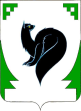 ХАНТЫ – МАНСИЙСКИЙ АВТОНОМНЫЙ ОКРУГ - ЮГРАТЮМЕНСКАЯ ОБЛАСТЬПРЕДСТАВИТЕЛЬНЫЙ ОРГАН МУНИЦИПАЛЬНОГО ОБРАЗОВАНИЯДУМА ГОРОДА МЕГИОНАРЕШЕНИЕ«___» _________ 2022 года 						              	     № ____	Рассмотрев проект решения Думы города Мегиона «Отчет о результатах деятельности главы города Мегиона и администрации города Мегиона за 2022 год», в соответствии                   с частью 11.1. статьи 35 Федерального закона от 06.10.2003 №131-ФЗ «Об общих принципах организации местного самоуправления в Российской Федерации», руководствуясь статьями 19, 57 устава города Мегиона, Дума города МегионаРЕШИЛА:1.Утвердить отчет о результатах деятельности главы города Мегиона и администрации города Мегиона за 2022 год согласно приложению.2.Настоящее решение вступает в силу после его подписания и подлежит официальному опубликованию.Приложение к решению Думы города Мегионаот «___» _____________20____г. № _____Отчет о результатах деятельности главы города Мегиона и администрации города Мегиона за 2022 годПервоочередная задача администрации города Мегиона – это решение вопросов местного значения и исполнение полномочий, предусмотренных Федеральным законом             от 06.10.2003 №131-ФЗ «Об общих принципах организации местного самоуправления в Российской Федерации» и уставом города Мегиона. Эти полномочия осуществляются путем организации повседневной работы администрации города, подготовки нормативно-правовых документов, в том числе проектов решений Думы города, проведения встреч с жителями и общественными советами, осуществления личного приема граждан главой города и его заместителями, рассмотрения письменных и устных обращений. Вся наша работа строилась в соответствии с теми приоритетами и задачами, которые ставят перед нами Президент Российской Федерации и Губернатор Ханты-Мансийского автономного округа – Югры, и конечно же, в соответствии с теми вопросами и обращениями, решение которых необходимо для жителей нашего города.Основными инструментами, обеспечивающими комплексную реализацию главных направлений и задач социально-экономического развития города Мегиона, являются муниципальные программы, региональные проекты. 1.ЗдравоохранениеОсновной целью здравоохранения остается защита и укрепление здоровья населения, увеличение продолжительности жизни, повышение доступности и качества медицинской помощи.В соответствии с пунктом 14 части 1 статьи 16 Федерального закона от 06.10.2003 №131-ФЗ «Об общих принципах организации местного самоуправления в Российской Федерации» к вопросам местного значения относится создание условий для оказания медицинской помощи населению на территории города. Организация и качество оказания услуг здравоохранения занимают важное место в социально-экономическом развитии Мегиона. В настоящее время на территории города функционирует бюджетное учреждение Ханты-Мансийского автономного округа – Югры «Мегионская городская больница» (далее – Мегионская городская больница) , которое является основным многопрофильным лечебно-диагностическим учреждением города и поселка городского типа Высокий (далее – пгт. Высокий) и осуществляет следующие основные виды деятельности: первичная медико-санитарная помощь;специализированная медицинская помощь; скорая, в том числе скорая специализированная, медицинская помощь;паллиативная медицинская помощь; медицинская экспертиза; медицинские осмотры и медицинские освидетельствования;фармацевтическая деятельность;деятельность, связанная с оборотом наркотических средств, психотропных веществ и их прекурсоров.В структуру Мегионской городской больницы входят взрослая городская поликлиника, детская поликлиника, женская консультация, амбулатория в пгт. Высокий, отделение медицинской реабилитации для детей, подразделения стационара – хирургический корпус, терапевтический корпус, детский больничный корпус, инфекционный корпус. Также в системе здравоохранения города Мегиона функционируют:автономное учреждение Ханты-Мансийского автономного округа – Югры «Мегионская городская стоматологическая поликлиника»;казенное учреждение Ханты-Мансийского автономного округа – Югры «Психоневрологическая больница имени Святой преподобномученицы Елизаветы».Для оказания медицинской помощи город Мегион располагает следующими общедоступными мощностями:амбулаторно-поликлиническими учреждениями на 1287 посещений в смену. Обеспеченность населения амбулаторными мощностями составляет 216,3 посещения на 10,0 тыс. населения;373 койко/местами круглосуточного стационара. Обеспеченность койками круглосуточного стационара составляет 62,7 койки на 10,0 тыс. населения;	117 койко/местами дневного стационара, обеспеченность населения койками дневного стационара составляет 19,7 коек на 10,0 тыс. населения.В учреждениях здравоохранения трудится 1505 человек, из них: 230 врачей, 680 – среднего медперсонала и 595 – прочего персонала.Обеспеченность врачами всех специальностей составляет 38,7 человек на 10,0 тыс. населения, средним медицинским персоналом – 114,3 человека на 10,0 населения.Профилактическое направление остается приоритетным в сфере охраны здоровья граждан. В целях профилактики заболеваний, ранней диагностики хронических болезней проводится диспансеризация отдельных групп населения.  Ежегодно проводится иммунизация и дополнительная иммунизация населения. Улучшается обеспечение учреждений современным медицинским оборудованием, организована методическая и обучающая помощь населению. Во всех организациях сферы здравоохранения, расположенных на территории города, функционируют медицинские информационные системы, в которые вносятся электронные медицинские карты пациентов. Запись на прием к врачам ведется в электронном виде – удаленно через портал государственных и муниципальных услуг, по телефону или в поликлинике, в том числе, через терминал. Кроме того, доступно мобильное приложение «Электронный кабинет пациента» (для пользователей мобильных операционных систем Android, iOS в приложениях Google Play, App Store). В рамках реализации программы «Модернизация первичного звена здравоохранения» и достижения ключевых показателей национального проекта «Здравоохранение» поступило новое оборудование для оказания медицинской помощи населению.Цифровой рентгеновский комплекс «Ренекс РЦ». Диагностический комплекс «Ренекс РЦ» можно смело отнести к новейшим достижениям инженерной мысли. С сентября текущего года этот комплекс работает в амбулаторном отделении Мегионской городской больницы пгт. Высокий.Новый аппарат велоэргометр – General Electric. Аппарат размещен в кабинете функциональной диагностики взрослой поликлиники. Служит для проведения скрининга ишемической болезни сердца (ИБС), выявления ИБС на ранних этапах, определения толерантности к физической нагрузке.Два передвижных рентгеновских аппарата «Ренекс». Легкий и мобильный, он может использоваться в палатах реанимации и интенсивной терапии, а также для проведения рентгеновских исследований пациентов с ограниченной подвижностью в отделениях хирургии, травматологии и ортопедии, а также педиатрии и неонатологии. Аппарат позволяет выполнять рентгеновские исследования, находясь непосредственно у постели пациента.Физиотерапевтическое оборудование. Аппарат «Тонус-1М» предназначен для терапии различных нервно-мышечных заболеваний и болевых состояний со спазмами мышц и применяется при лечении радикулитов, контузий, люмбаго, гастроптозов, невралгий, порезов, невралгических радикулитов, невритов и др. В настоящее время в лечении пациентов учреждения используются разнообразные физиотерапевтические методы: гальванизация, электрофорез, импульсная электротерапия, электростимуляция, высокочастотная электротерапия, магнитотерапия, фонофорез, светолечение, галотерапия, вакуумный массаж, хромотерапия, лазеротерапия. Ежедневно кабинет физиолечения посещают более 150 человек.Закончился монтаж    адсорбционной кислородной станции для обеспечения кислородом отделений стационара   больницы. Адсорбционная кислородная станция – это набор концентраторов кислорода, способных генерировать кислород из атмосферного воздуха.  Концентраторы кислорода   высоко эффективны в восстановительном лечении. В отличие от источников кислорода, в которых применяется сжатый газ, генераторы отличаются безопасностью и экономичностью.Аппарат компьютерный томографии «Philips». Аппарат относится к высокотехнологичному классу оборудования и имеет мощное программное обеспечение. С целью обучения персонала в Мегион приезжали специалисты компании-производителя из Москвы.   Функциональные кровати, которые предназначены для тяжелобольных пациентов. Специальные конструкции обеспечивают комфорт пациентам и облегчают работу медицинскому персоналу по уходу за тяжелобольными.Три современных дефибриллятора-монитора. Аппарат способен работать как монитор, контролировать давление, пульс и насыщение кислородом, выполнять ЭКГ. Кроме того, он может работать как дефибриллятор, то есть восстанавливать работу сердца при его внезапной остановке.  И еще одна важнейшая функция – кардиостимуляция при нарушении сердечного ритма.Более 70 пульсоксиметров. Фотоэлектрический прибор, предназначенный для измерения показателя насыщенности артериальной крови кислородом методом светодетектирования. Аппарат искусственной вентиляции легких с электроприводом для транспортировки пациентов. Портативный аппарат для длительной ИВЛ с режимом поддержки давления.В целях противодействия распространению коронавирусной инфекции и реализации мер по профилактике и снижению рисков распространения этого заболевания утверждены порядки оказания медицинской помощи в амбулаторных условиях, условиях дневного стационара и стационарных условиях, основные принципы оказания медицинской помощи в амбулаторных условиях (на дому) пациентам с установленным диагнозом новой коронавирусной инфекции. Организованы и утверждены многопрофильные бригады для оказания медицинской помощи пациентам с COVID-19 в городе и в пгт. Высокий, которые ежемесячно корректируются и утверждаются приказами с учетом работы учреждения и специалистов. На входе в поликлинические учреждения организованы фильтры (специальный пункт санитарного контроля, организованный с целью выявления заболевших и обеспечения пропуска здоровых людей). Все пациенты с симптомами ОРЗ обследуются на антиген COVID-19. Организовано обеспечение граждан лекарственными препаратами для лечения новой коронавирусной инфекции в амбулаторных условиях.По состоянию на 15.11.2022 зарегистрировано 4107 подтвержденных случаев заболевания, вызванных коронавирусной инфекцией. Показатель заболеваемости составил 77,5 случаев на 1,0 тыс. человек населения. Наибольшее количество заболевших в 2022 году зарегистрировано в феврале – 2133 человека.Помимо государственных учреждений здравоохранения на территории Мегиона услуги здравоохранения широкого спектра оказывают организации частной формы собственности. 2.ОбразованиеОсновными целями образовательной политики развития городской системы образования в 2022 году являлись: обеспечение доступности качественного образования в соответствии с современными требованиями, повышение эффективности реализации молодежной политики в интересах инновационного социально-ориентированного развития города.Стратегическими приоритетами развития образовательной системы Российской Федерации, Ханты-Мансийского автономного округа – Югры, города Мегиона выступают цели, поставленные Президентом Российской Федерации В.В.Путиным в его послании к Федеральному Собранию.Действенным механизмом решения поставленных задач является национальный проект «Образование». В 2022 году город Мегион участвовал в реализации пяти региональных проектов, направленных на достижение результатов национального проекта «Образование», включая портфели следующих проектов: «Современная школа», «Цифровая образовательная среда», «Поддержка семей, имеющих детей», «Успех каждого ребенка», «Патриотическое воспитание граждан Российской Федерации (Ханты-Мансийский автономный округ - Югра)».Основные приоритеты и направления развития системы образования определены в муниципальной программе «Развитие системы образования и молодежной политики города Мегиона на 2019-2025 годы», утвержденной постановлением администрации города                     от 19.12.2018 №2738. Ключевыми направлениями деятельности в рамках реализации программных мероприятий являются:развитие инфраструктуры общего образования, создание благоприятных условий для развития организаций в сфере дошкольного образования детей;поддержка системы воспитания и обучения детей, посещающих образовательные организации, реализующие образовательные программы дошкольного образования;развитие системы дополнительного образования детей;совершенствование системы образования и психолого-педагогической реабилитации и абилитации обучающихся с ограниченными возможностями здоровья и с инвалидностью;                      развитие Цифровой образовательной платформы, а также внедрение персональной траектории обучения в рамках регионального проекта «Цифровая образовательная среда»;обеспечение комплексной безопасности и комфортных условий образовательного процесса;оснащение материально-технической базы образовательных организаций в соответствии с современными требованиями;                         развитие системы выявления и поддержки одаренных детей, лидеров в сфере образования, инициативной и талантливой молодежи.Общий объем средств, предусмотренных муниципальной программой, составляет 2 553,3 млн руб. Из средств бюджета автономного округа финансируются переданные полномочия по обеспечению государственных гарантий прав граждан на получение образования (общего и дошкольного). Из городского бюджета финансируются все расходы на содержание имущества, расходы на оплату труда должностей, не относящихся к переданным полномочиям.Дошкольное образование В 2022 году Президент Российской Федерации утвердил значимое изменение в сфере дошкольного образования, заменяющее понятие «образовательная услуга» на «реализацию образовательной программы». Дошкольное образование входит в число приоритетных направлений развития всей системы образования. Комплекс мер по развитию современной системы дошкольного образования направлен на повышение качества условий осуществления образовательной деятельности и его доступности.Система дошкольного образования представлена 13 дошкольными образовательными организациями, 1 структурным подразделением и 14 группами дошкольного образования при общеобразовательных организациях. В контексте реализации федеральных национальных проектов «Демография» и «Образование» во всех образовательных организациях дошкольного образования созданы условия для развития детей. Доступность дошкольного образования для детей в возрасте от     1 года до 7 лет составляет 100% от существующей потребности. Численность детей, получающих дошкольное образование в возрасте от 1 года до 8 лет составляет 3194 воспитанника (в 2021 году – 3207). Таблица 1Количество воспитанников муниципальных образовательных организаций, реализующих программы дошкольного образованияВ рамках реализации регионального проекта «Поддержка семей, имеющих детей», с целью поддержки семейного воспитания и ранней социализации детей, на базе 15 образовательных организаций функционируют консультационные пункты, задачами которых является оказание психолого-педагогической, методической и консультативной помощи законным представителям детей дошкольного возраста. В 2022 году такая поддержка оказана 1029 законным представителям.Указом Президента Российской Федерации от 21.07.2020 №474 «О национальных целях развития Российской Федерации на период до 2030 года» определены приоритетные ориентиры для системы образования, главными из которых являются создание условий для воспитания гармонично развитой и социально ответственной личности, а также формирование эффективной системы выявления, поддержки и развития способностей и талантов детей.Для реализации и достижения поставленных государством целей и задач, особое внимание уделяется вопросам воспитания подрастающего поколения, в том числе, посредством проведения социально-значимых мероприятий совместно с родительским сообществом и социальными партнерами: Фестиваль дружбы народов «Под солнцем – едины!», квест-игра «Дети рулят!», приуроченный ко Дню защиты детей праздник «День семьи», мероприятия «Волонтером быть круто!», «Здоровые дети – здоровая нация!».Кроме того, важным направлением остается развитие шахматного образования. Ежегодно воспитанники дошкольных образовательных организаций демонстрируют высокий уровень освоения программ данного направления. Следует подчеркнуть высокий уровень удовлетворенности законных представителей качеством образовательных условий, что подтверждается проведенным анкетированием в 2022 году. Вопросы анкетирования затрагивали 4 области деятельности организаций, по итогам которых респонденты оценили условия от 88% до 100%.Педагогические работники уделяют особое внимание вопросам самообразования и трансляции опыта. По итогам регионального этапа X Всероссийского конкурса «Воспитатели России» в 2022 году педагоги высоко отмечены:в номинации «Лучший воспитатель-профессионал образовательной организации «Инклюзивное образование» 2 место присвоено Шуткиной Анне Викторовне, учителю-дефектологу МАДОУ «Детский сад №12 «Росинка»; в номинации «Наставник – это призвание» стала призером (2 место) воспитатель МАДОУ «Детский сад №14 «Умка» Рамазанова Рамина Гамиддиновна;в номинации «Педагог-инфлюенсер» 2 место присуждено воспитателю МАДОУ «Детский сад №13 «Родничок» Айнулиной Надежде Викторовне;в номинации «Детскому саду – здоровый коллектив» 3 место заняла педагог-психолог МАДОУ «Детский сад №14 «Умка» Гусева Елена Владимировна. Общее образованиеНа территории города Мегиона действуют 7 муниципальных общеобразовательных организаций.По состоянию на 01.09.2022 в школах города сформировано 292 классов, в которых обучается 7 118 школьников (01.09.2021 – 295 классов, 7 169 обучающихся). В рамках модернизации образования в муниципальных общеобразовательных организациях обеспечен переход на новые федеральные государственные образовательные стандарты (далее – ФГОС) третьего поколения. Министерством просвещения утверждены новые федеральные государственные образовательные стандарты начального общего и основного общего образования.Обновленная редакция ФГОС сохраняет принципы вариативности в формировании школами основных образовательных программ начального общего и основного общего образования, а также учета интересов и возможностей как образовательных организаций, так и их учеников. C 1 сентября 2022 года в каждой школе действуют ФГОС, а обучающиеся, которые приняты на обучение в первые и пятые классы в 2022 году, будут учиться уже по обновленным ФГОС. На территории города с нового учебного года по обновленным ФГОС обучается 1412 человек (19,8%).Получение образования повышенного уровня обеспечивает, как и в предыдущий год, муниципальное автономное общеобразовательное учреждение №5 «Гимназия». Доля обучающихся, занимающихся в учреждениях повышенного уровня, составляет 13,4% (2021 год – 12,6%).Продолжена работа по использованию объективизированных процедур оценки качества образования в ходе государственной итоговой аттестации обучающихся, освоивших основные общеобразовательные программы общего образования. Государственная итоговая аттестация в 2022 году была проведена в соответствии с требованиями законодательства, Порядком проведения государственной итоговой аттестации. В общеобразовательных организациях в течение учебного года были созданы условия для подготовки и проведения государственной итоговой аттестации. На уровне муниципалитета разработана и успешно реализуется «дорожная карта» по подготовке к проведению государственной итоговой аттестации обучающихся по образовательным программам основного общего и среднего общего образования. В сравнении с предыдущим годом результаты и процентные показатели стабильны по основным предметам.Средний тестовый балл ЕГЭ выпускников по русскому языку составил 67, по математике (профильный уровень) – 49. Минимальный тестовый балл, установленный на федеральном уровне, по математике (профильный уровень) составляет 27 баллов, по русскому языку – 36 баллов. В сравнении в 2021 годом городской средний балл ЕГЭ увеличился по 5 учебным предметам – физика, география, английский язык, история и обществознание.Учитывая все сдаваемые учебные предметы в форме ЕГЭ, самый высокий общегородской средний балл у МАОУ «СОШ №3 имени И.И.Рынкового» – 59,5.            В 2022 году количество выпускников, окончивших школу с медалью «За особые успехи в учении» составило 27 человек (9,9% от общего количества выпускников 11-х классов). Ежегодно, в рамках реализации муниципальной программы «Развитие системы образования и молодежной политики города Мегиона на 2019-2025 годы», при поддержке главы города, реализуются мероприятия по поощрению указанных обучающихся денежными премиями. В 2022 году размер премии составил 5747 рублей.По итогам учебного года выпускников 11-х классов, получивших аттестат о среднем общем образовании – 273 человек (99,7%), в 2021 году – 337 человек (100%), в 2020 году – 321 человек (100%).По результатам работы муниципальных общеобразовательных организаций за 2021-2022 учебный год: не аттестованных – 0 человек. Динамика положительная в сравнении с результатами прошлого года – 2 человека, 0,02%.закончивших учебный год на «4 и 5» – 2418 человек (34,2%), что на 117 человек (1,4%) меньше, чем по итогам 2020-2021 учебного года - 2535 человек (35,6%). Общий процент успеваемости в целом по городу составляет 99,2%, общегородской процент качества – 41%, что на 1,1% ниже по сравнению с 2020-2021 учебным годом – 42,1%.Одной из форм независимого контроля образовательных достижений обучающихся, являются всероссийские проверочные работы. В 2022 году на территории города нет школ, имеющих стабильно низкие образовательные результаты по итогам проведения ВПР.Все общеобразовательные учреждения города предоставляют образование по программам профильного обучения. В 2022 году открыто 25 профильных 10-11 классов (21 группа: физико-математическая, социально-экономическая, социально-гуманитарная, гуманитарная, технологическая, химико-биологическая, естественно-научная и профильное обучение на основе индивидуальных учебных планов), в которых обучался 521 человек.Все общеобразовательные организации подключены к сети Интернет. Доля обучающихся, которым обеспечена возможность пользоваться широкополосным Интернетом, составила 100%. Доля муниципальных общеобразовательных организаций, соответствующих современным требованиям обучения, остается стабильной и соответствует 99,1%.В 2022 году доля обучающихся, занимающихся во II смену составила – 14,9% (1058 человек) в 2021 году – 22,6% (1376 человек).Следует отметить высокий уровень удовлетворенности законных представителей качеством образования, что подтверждается результативным анкетированием среди родительского сообщества воспитанников в 2022 году. Вопросы касались 4 областей деятельности организаций, по итогам которых респонденты оценили условия от 86,7%               до 100%.Приоритетным направлением муниципальной системы образования остается работа с одаренными детьми, в том числе проведены следующие мероприятия на территории города:физико-математический турнир среди обучающихся 9 классов в МАОУ «СОШ №3 им.И.И.Рынкового»;на базе школьного технопарка МАОУ «СОШ №2» Регионального Кванториума проведены «Инженерные каникулы».В 2021-2022 учебном году департаментом образования совместно с градообразующим предприятием ПАО «Славнефть-Мегионнефтегаз» организовано участие и сопровождение обучающихся в интеллектуальном турнире «Умножая таланты» проводимом ПАО «Газпром нефть» и парком науки и искусства «Сириус». Региональные этапы турнира определили 72 лучших участника, которые отправились на финал, среди них и обучающиеся Мегиона. По итогам всероссийского финала команда из Мегиона заняла призовое – II место.Перечислим лишь несколько фамилий и команд, занявших высокие места и достойно представивших наш город на федеральном и окружном уровне: Ишимова Полина – победитель Всероссийского конкурса «Большая перемена-2021», полуфиналист Большой перемены 2022, участница программы «Региональная Компетентностная Олимпиада»; Мозоленко Артём, Ишимова Полина, Елизаров Макар, Петрова Екатерина, Мишенин Владислав, Утигенова Эрика, Лепшина Ксения – участники Инженерно-технической и гуманитарной смены образовательного центра «Сириус»;Новикова Анастасия, ученица МАОУ «СОШ №9» – представила город место на ИТ-форумке в городе Ханты-Мансийске и заняла 1 место в соревнованиях по информационной безопасности;Чуднецов Алексей, выпускник 11-б класса МАОУ «СОШ №3 им.И.И.Рынкового» – финалист Зимней школы «ЭнерГений».Гецман Арина, обучающаяся 4 класса МАОУ «Средняя общеобразовательная школа №4» стала призером Всероссийского конкурса на лучшее сочинение о своей культуре на русском языке и лучшее описание русской культуры на родном языке.В целях организации учета ведется база данных одаренных детей муниципальных образовательных организаций. Муниципальное казенное учреждение «Центр развития образования» обеспечивает организационно-техническое сопровождение формирования и функционирования базы данных, передачу в региональную базу данных сведений об одаренных детях.По итогам проведения муниципального этапа всероссийской олимпиады школьников в 2021-2022 учебном году лучшие результаты стабильно демонстрируют обучающиеся МАОУ «СОШ №9» (66 победителей и призеров), МАОУ №5 «Гимназия» (62 победителя и призера), МАОУ «СОШ №4» (45 победителей и призеров).В региональном этапе приняли участие 60 обучающихся, из них 13 стали призерами стали 13. В Федеральном этапе город Мегион представляли Ванькова Юлия ученица МАОУ «СОШ №9» и Субханкулова Лия из МАОУ №5 «Гимназия».В целях организации эффективной профориентационной работы с обучающимися, выявления профессиональных предпочтений и склонностей, обучающихся к различным видам профессиональной деятельности, осуществляется сопровождение профессионального самоопределения школьников. Проводится профориентационное тестирование обучающихся 5-7 классов, 8-11 классов и организуются индивидуальные консультации-рекомендации, осуществляется подбор сфер профессиональной деятельности. Обучающиеся 6-11 классов проходят профдиагностику на сайте «Билет в будущее» и получают индивидуальные рекомендации по выбору сферы будущей деятельности. В 2022 департаментом образования организована реализация проекта по профессиональной ориентации школьников «Будущий профессионал». В рамках проекта реализуются профориентационные инновационные мероприятия с учащимися, с последующим построением индивидуальной траектории профессионального развития на основе интересов, способностей, особенностей личности и особенностей надпрофессиональных компетенций. Участие в проекте принимают 970 человек.Образовательные организации активно участвуют в реализации государственной политики в сфере защиты прав детей. В городе сформирована система профилактики безнадзорности, беспризорности, правонарушений и антиобщественных действий несовершеннолетних, выявления и устранения причин и условий, способствующих этому.Одним из важных направлений остается профилактика чрезвычайных происшествий с детьми. Образовательными организациями реализуются мероприятия в рамках широкомасштабной профилактической операции «Год», охватывающей все необходимые направления по сохранению здоровья и жизни обучающихся. С целью профилактики детского дорожного транспортного травматизма в каждой школе действует отряды Юных инспекторов дорожного движения (ЮИД).  В апреле 2022 года команда МБОУ «СОШ №6» приняла участие в окружных соревнованиях среди отрядов юных инспекторов движения «Безопасное колесо-2021», в котором стала призером. В ноябре месяце команда достойно представила регион на Всероссийском форуме юных инспекторов движения «Я выбираю ЮИД».Большое внимание в сфере образования уделяется гражданско-патриотическому воспитанию.  Проведены мероприятия, направленные на формирование и повышение высокого патриотического сознания, чувства верности своему Отечеству: классные часы «Уроки мужества», «Есть такая профессия – Родину защищать», «Зарница-2022», игра «Честь имею!» и многие другие.С целью сохранения памяти о Великом Подвиге Советского народа в годы Великой Отечественной войны 1941-1945 годов проведены мероприятия, направленные на воспитание уважительного отношения к защитникам Отечества, к подвигам старшего поколения: патриотическая акция «Письма Победы», «Георгиевская лента», «Окна Победы» «Бессмертный полк онлайн», «Посылка солдату», акция Памяти «Блокадный хлеб».МБОУ «СОШ №6» присоединилась к всероссийскому образовательному проекту «Парта Героя». В рамках него устанавливают ученические парты, посвященные заслуженным людям, героям, имеющим непосредственное отношение к школе и вошедшим в историю страны. Первые четыре «Парты Героев» посвящены ветеранам – жителям пгт. Высокий.С 1 сентября в школах города учебная неделя начинается с торжественной церемонии поднятия Государственного флага Российской Федерации и исполнения Государственного гимна Российской Федерации.В настоящее время в условиях современных вызовов реализуется Всероссийский проект «Разговор о важном». В образовательных организациях введена должность советников директоров по воспитанию.Дополнительное образование Доля детей в возрасте от 5 до 18 лет, охваченных дополнительным образованием на территории города составляет 82%.Для достижения показателя «Доля детей в возрасте от 5 до 18 лет, охваченных дополнительным образованием» регионального проекта «Успех каждого ребенка» национального проекта «Образование» реализуется комплекс мер, предусматривающих обновление содержания и технологий дополнительного образования, а также продолжена работа по обеспечению персонифицированного финансирования дополнительного образования детей (далее – ПФДО). В 2022 году в реестре поставщиков услуг было зарегистрировано 29 организаций дополнительного образования в сфере культуры, физической культуры и спорта, образовательные организации, организации дошкольного образования, индивидуальные предприниматели. Реализовано 3 976 сертификатов дополнительного образования детей (2021 год – 1958), стоимость 1 сертификата составила 28 124 руб. в год.Развитие кадрового потенциалаПрофессиональный уровень педагога напрямую связан с обеспечением качественного обучения ученика.С целью развития профессиональной компетенции педагогов центр непрерывного повышения профессионального мастерства педагогических работников Института развития образования провел оценку методических компетенций учителей. Педагоги показали достаточный уровень владения профессиональными компетенциями. В состав регионального методического актива по созданию единой системы научно-методического сопровождения педагогических работников и управленческих кадров на территории Ханты-Мансийского автономного округа – Югры вошла Мотина Людмила Викторовна, директор МКУ «Центр развития образования». В состав регионального экспертного сообщества вошли 14 учителей-предметников с высоким уровнем методической компетентности. Более 20 учителей приняли участие в данной программе в сентябре. Обучение по программе повышения профессионального мастерства «Школа современного учителя» прошли 55 педагогов - предметников. В 2021-2022 учебном году в образовательных организациях города работали 532 педагога. Из них 473 (89%) с высшим педагогическим образованием, 59 (11%) человек со средним профессиональным образованием.Высшую квалификационную категорию имеют 164 педагога города (31%), первую квалификационную категорию – 128 учителя (24%), соответствие занимаемой должности – 240 педагогов (45%).Развитие кадрового потенциала во многом зависит от эффективной системы повышения квалификации. Изменение содержания образования, внедрение, информационных технологий, новые подходы к управленческой деятельности требуют постоянного обновления знаний и формирования профессиональной компетентности педагогических кадровВ 2021-2022 учебном году прошел курсовую подготовку 471 педагог (88,5%). Не менее важное значение имеет дополнительное образование и курсовое обучение руководящих работников образовательных организаций. Всего в 2021-2022 учебном году в образовательных организациях города работают 75 работников руководящего состава, из них 40 человек (53,3%) прошли обучение на курсах повышения квалификации.На курсах профессиональной переподготовки по программе «Менеджмент» обучены все руководители образовательных организаций (100%).Профессиональный стандарт педагога предполагает расширение пространства педагогического творчества. Сегодня наши педагоги – активные участники конкурсов педагогического мастерства, участники различных проектов на муниципальном и региональном уровне. Участниками конкурсов различного уровня и направленности в 2021-2022 учебном году стали 73 педагога образовательных организаций. Среди них:финалисты регионального этапа всероссийского конкурса профессионального мастерства «Педагог года-2022» Марнова Елена Валентиновна, учитель начальных классов МБОУ «СОШ №6», Гордиевская Елена Викторовна, воспитатель детского сада №6 «Буратино». Победитель премии Губернатора Ханты-Мансийского автономного округа ‒ Югры конкурса «Педагог-новатор» – Марнова Елена Валентиновна, учитель начальных классов МБОУ «СОШ №6»;Победитель конкурса педагогических работников Ханты-Мансийского автономного округа-Югры «Портфолио молодого педагога» - Чулаева Анастасия Андреевна, учитель русского языка и литературы МАОУ «СОШ №3 им. И.И.Рынкового».Принимали участие в региональных конкурсах «Педагог-новатор», «Лучшая технологическая карта по ФГОС-2022», «Педагог Югры-2022» и всероссийских конкурсах профессионального мастерства для педагогов-психологов «Отдавая сердце-2022», V Всероссийского конкурса «Учитель-дефектолог России-2022 и др. В окружном конкурсе на звание лучшего педагога в 2022 году приняли участие 5 педагогов города. Более 20 педагогов участвовали в конкурсах профессионального мастерства муниципального уровня. По-прежнему очень важным и событийным, занимающим особое место в конкурсном движении остается Всероссийский конкурс в области педагогики, воспитания и работы с детьми и молодежью «За нравственный подвиг учителя». В 2022 году в конкурсе принял участие 91 педагог, представлено 45 работ от 16 образовательных организаций.   Для участия в региональном этапе конкурса было направлено 7 работ победителей и призеров муниципального тура.Победителем I (регионального) этапа XVII ежегодного Всероссийского конкурса в области педагогики, воспитания и работы с детьми и молодежью «За нравственный подвиг учителя» в номинации «Лучший образовательный издательский проект года» стала Кыштымова Татьяна Анатольевна, заместитель заведующего по воспитательно-образовательной работе МАДОУ «ДС №13 «Родничок».Решением конкурсной комиссии педагоги отдельных образовательных организаций: Дурасова Алла Александровна, Артюхова Ольга Леонидовна, Демидова Галина Владимировна (МАДОУ «ДС №2 «Рябинка»), Усанов Владимир Александрович (МАОУ «СОШ №3 им.И.И. Рынкового») были удостоены благодарностей за вклад в дело воспитания подрастающего поколения.Для государства в области образования одной из ведущих задач является повышение престижа педагогической профессии. И мы видим, что в последнее время государством предпринимаются меры по повышению уровня вознаграждения за учительский труд. Но несмотря на предпринимаемые меры по-прежнему остро стоит кадровый вопрос. В рамках реализации муниципальной программы по развитию кадрового потенциала ведется работа по привлечению и сохранению молодых специалистов в школах города. В 2022 году продолжил свою деятельность Совет молодых педагогов, в который вошли 23 педагога образовательных организаций города. Основная задача совета – это адаптация молодого педагога к профессиональной деятельности, педагогическому коллективу и подтверждение личных ожиданий в профессии. В процессе реализации федеральных и региональных проектов в сфере образования, учитывая необходимость концентрации сил всех уровней управления муниципальной системой образования, определены основные задачи на 2023 год:1.Обеспечение условий для совершенствования материально-технической, учебно-методической и информационной базы образовательных организаций города. 2.Обеспечение доступности дошкольного образования для детей до 3-х лет. Сохранение во всех дошкольных образовательных организациях 100-процентной доступности дошкольного образования для детей в возрасте от 3 до 7 лет. Поддержка дошкольного семейного образования за счет развития сети консультативных пунктов.3.Обеспечение охвата дополнительным образованием 86,9% от общей численности обучающихся в городе, в том числе не менее 25% с использованием механизма персонифицированного финансирования услуг дополнительного образования.4.Обеспечение возможности и условий реализации адаптированных основных образовательных программ при обучении различных категорий детей с учетом их специфических образовательных потребностей. Совершенствование системы образования и психолого-педагогической реабилитации и абилитации обучающихся с ограниченными возможностями здоровья и с инвалидностью.                      5.Содействовать повышению профессионального уровня, педагогической компетентности педагогических работников муниципальных образовательных организаций, используя ресурсы профессиональной переподготовки и повышения квалификации.6.Развитие цифровой образовательной платформы. 7.Модернизация школьных систем образования на территории города Мегиона.8.Обеспечение деятельности по научно-методическому и организационному сопровождению педагогических работников в направлении формирования функциональной грамотности обучающихся общеобразовательных организаций города Мегиона.9.Организация на территории города движения детей и молодежи. 10.В течении 2023 года подготовить и провести мероприятия, приуроченные к Году педагога и наставника.Реализация молодежной политики, организация отдыха и оздоровления детей и подростков На территории города проживают 14 412 молодых людей в возрасте 14-35 лет, что составляет 27,3% от общей численности населения.Работа с молодежью осуществляется в соответствии с муниципальной программой «Развитие системы образования и молодежной политики города Мегиона на 2019-2025 годы» (подпрограмма «Развитие молодежного движения, организации отдыха, оздоровления, занятости детей, подростков и молодежи»).В городе Мегионе функционирует Молодежный совет при главе города, в который вошли представители разных сфер города. Целью деятельности Совета является объединение инициативных молодежных групп для реализации задач, направленных на вовлечение молодежи в участие в общественной жизни. Кроме того, ведет работу Молодежная палата при Думе города Мегиона, ее цель – изучение проблем молодежи, содействие правотворческой инициативе в области защиты прав и законных интересов молодежи, подготовка рекомендаций по решению проблем молодежи города, формирование условий для повышения правовой и политической культуры, гражданской инициативы и ответственности молодых граждан в интересах развития города.Данные совещательно-коллегиальные органы организуют мероприятия обучающей, гражданско-патриотической, досуговой и других направленностей, ориентированные на молодых людей города.Для реализации мероприятий молодежной политики функционирует муниципальное автономное учреждение «Центр гражданского и патриотического воспитания имени Егора Ивановича Горбатова» (далее – МАУ «ЦГиПВ им.Е.И.Горбатова»). Это единственное учреждение, которое содействует в предоставлении рабочих мест для подростков в возрасте от 14 до 18 лет. За 2022 год заключено 35 договоров с предприятиями города, трудоустроено 1514 несовершеннолетних, из них 822 подростка относятся к категории детей, нуждающихся в особой заботе государства.В 2022 году разработан новый подход работы с подростками. В летний период были организованы трудовые отряды по уборке мусора на центральных улицах города.Молодежь города поддержала инициативу по созданию трех трудовых отрядов                          в круглогодичном благоустройстве и уборке от мусора и снега территорий памятных мест, улиц города, детских игровых площадках в микрорайонах города Мегиона и пгт. Высокий. 	Разработана производственная программа деятельности трудовых отрядов «Зеленый патруль», в которой предусмотрена уборка и благоустройство 22 объектов города и поселка, что составляет более 67 тысяч квадратных метров.В период выполнения работ по благоустройству и озеленению города за каждым отрядом закреплен специалист – «Наставник», который объясняет технологию посадки цветов и деревьев, дальнейшего ухода за ними.           Основной целью временного трудоустройства несовершеннолетних граждан является профилактика безнадзорности и правонарушений среди несовершеннолетних, их ранняя профориентация, помощь в овладении трудовыми навыками, поддержка из семей льготных категорий. Огромную помощь в деятельности работы трудовых отрядов осуществляет публичное акционерное общество «Славнефть-Мегионнефтегаз», которое выделяет денежные средства на приобретение инвентаря, оборудования и спецодежду.В целях организации и осуществления мероприятий по работе с детьми, подростками, молодежью и гражданами старше 35 лет без ограничения, в сфере гражданского и военно-патриотического воспитания в учреждении функционирует отдел военно-патриотического воспитания, в котором ведется деятельность 8 клубных формирований с общим охватом 142 человека:Клуб поисковой направленности «Истоки»;Клуб по военно-патриотическому воспитанию молодежи «ОФП»;Клуб практической стрельбы «Снайпер»;Юнармейский клуб;Клуб «История Отечества»;Клуб парашютной подготовки «Икар»;Туристический клуб «Роза Ветров»;Волонтерский клуб «Волонтеры медики».Воспитанники клубных формирований приняли участие в мероприятиях, приуроченных к празднованию Дня Государственного флага Российской Федерации, Дня Победы в Великой Отечественной войне, Дня окончания Второй мировой войны, в городских спортивных соревнованиях. В общей сложности участниками клубных формирований организовано и проведено более 83 городских мероприятий с общим охватом 5327 человек.Отделом военно-патриотического воспитания разработана программа учебно-полевых сборов по обучению начальным знаниям в области обороны и подготовки по основам военной службы для допризывного и призывного возраста «Курс молодого бойца».Клубные формирования охватывают туристическое направление, проводят выездные экспедиции на места былых сражений. В 2022 году поисковый отряд «Истоки» совершил три экспедиции в Волгоградскую область и Псковскую область, где были подняты останки 39 красноармейцев (из них 1 именной).Основное направление деятельности отдела – формирование у детей, подростков и молодежи высоких морально-психологических, боевых и физических качеств, увековечивание памяти погибших земляков, солдат и офицеров в годы Великой Отечественной войны. Также организован тренировочный забег в рамках мероприятия «Гонка Первых», в котором участвовали более 100 человек, включая гостей из города Лангепас. Сотрудники отдела принимали участие в сборе, комплектации и погрузке гуманитарной помощи для жителей Донецкой и Луганской народных республик.С целью поддержки талантливых детей, подростков и молодежи в Центре работают 8 клубных формирований различной направленности, с общим охватом 166 человек:Клуб молодых семей «Близкие»;Клуб кройки и шитья «Мастерица»;АРТ - клуб «Мастер красок»;Мастерская кукольного театра «Балаганчик сказок»;Компьютерный клуб «Техно»;Клуб брейк-данса «Street Life»;Клуб молодежных инициатив «Есть идея»;Театр мод «Галатея».Воспитанники клубов отдела развития творчества приняли участие:в 26 муниципальных конкурсах (1 мест – 9, 2 мест – 1, 3 мест – 11); в 37 региональных и межрегиональных фестивалях и конкурсах (1 мест – 22, 2 мест – 1, 3 мест – 3);в 13 общероссийских конкурсах (1 мест – 1, 3 мест – 2).в 41 открытом слете, фестивалях, форумах, конкурсах.Также были организованы и проведены 17 муниципальных мероприятий с охватом 1150 чел.Особым вниманием в последнее время стал пользоваться клуб молодой семьи «Близкие», который оказывает поддержку семьям мобилизованных граждан. Здесь организована работа детской игровой комнаты, где мамы могут на два-три часа оставить своих детей и сделать неотложные дела (оформление документов, поход в магазин и др.). Также на базе клуба молодых семей реализуется бесплатная работа мастерской по ремонту и пошиву одежды, бесплатные мастер-классы по прикладному творчеству, рисованию, танцам и работе на компьютере.Содействие развитию и распространению добровольческой (волонтерской) деятельности отнесено к числу приоритетных направлений социальной и молодежной политики. Волонтерскую деятельность осуществляет 4 волонтерских формирования с общим охватом 80 человек по направлениям: «Волонтеры Победы»; «Экологическое волонтерство»; «Социальные волонтеры»;Здоровый образ жизни «Штаб здоровья». Волонтерами проведено более 130 мероприятий с охватом более 13 000 участников.В каждом образовательном учреждении города организован школьный отряд «Волонтеры Победы». Число активных участников муниципального отделения Всероссийского общественного движения «Волонтеры Победы» составляет более 200 человек. Общая численность зарегистрированных составила 600 человек. Деятельность движения включает в себя помощь ветеранам Великой Отечественной войны, благоустройство памятных мест и воинских захоронений, проведение мероприятий и акций, направленных на популяризацию изучения истории Отечества. Организована работа «Комнаты боевой Славы», где организуются экскурсии для населения города.В 2022 году «Волонтеры Победы» организовали и провели ежегодную Всероссийскую акцию «Красная гвоздика», в ходе которой собрали денежные средства на благотворительную помощь для ветеранов всех боевых действие и передали их во Всероссийский фонд «Память поколений». В рамках акции волонтеры собрали заявки от 12 ветеранов на оказание помощи в приобретении технических средств реабилитации. Проект «Память жива» «Волонтеров Победы» города Мегиона в составе общей региональной заявки на Всероссийский конкурс добровольческих инициатив «Регион добрых дел» получил поддержку «РОСПАТРИОТЦЕНТРА» и будет реализован в 2023 году. Целью проекта является создание мобильной студии видеозаписи уникальных интервью ветеранов всех боевых действий, почетных жителей города с дальнейшей их трансляцией в интернет-пространстве, а также создание информационных стендов в образовательных организациях города «Память жива», где будут размещены фото отснятых героев и размещен QR-код, перейдя по которому, можно попасть на видео с интервью героя.Представитель «Волонтеров Победы» в городе Мегионе в результате победы на Всероссийском конкурсе «Готов к Победам» принял участие в помощи в организации Парада Победы на Красной площади в городе Москве в 2022 году.2 волонтера от Мегиона приняли участие во Всероссийском слете школьных отрядов «Волонтеры Победы» в результате победы в конкурсном отборе.Волонтеры Центра были отмечены благодарственными письмами Ханты-Мансийского регионального отделения Всероссийской политической партии «Единая Россия» за поддержку и участие в акции по сбору гуманитарной помощи жителям Донецкой и Луганской народных республик.Волонтеры «Штаба здоровья» участвуют в доставке продуктов и медикаментов гражданам старше 65 лет, занимаются популяризацией занятий физической культурой и спортом. Социальные волонтеры осуществляют посильную физическую помощь на постоянной основе инвалиду-колясочнику, а также прививают навыки толерантного отношения к людям с инвалидностью и ограниченными возможностями здоровья.Экологические волонтеры пропагандируют бережное отношение к животному миру и природе, занимаются благоустройством городских улиц, парков и мемориалов памяти, а также участвуют в проекте «Формирование комфортной городской среды».Клубные формирования Центра являются действенным механизмом поддержки молодежных инициатив, содействуют в заинтересованности молодежи в общественной жизни города и гражданской позиции жителей всех возрастных категорий. Организация летней оздоровительной кампании является неотъемлемой частью социальной политики города Мегиона. Она была нацелена на укрепление здоровья несовершеннолетних, обеспечение временной занятости подростков. В отчетный период была организована работа лагерей с дневным пребыванием детей на базе образовательных организаций (детские сады, школы) – 14 лагерей с дневным пребыванием детей охват составил 2290 человек, учреждений физической культуры и спорта – 2 лагеря с дневным пребыванием детей с охватом 180 человек, учреждений молодежной политики – 3 лагеря с дневным пребыванием детей с охватом 130 человек. Итого в лагерях с дневным пребыванием детей отдохнули 2600 человек.Одна из популярных форм отдыха несовершеннолетних – площадки временного пребывания. В 2022 году была организована работа 23 площадок временного пребывания на базе учреждений культуры (9 площадок с охватом 1350 человек), молодежной политики (5 площадок с охватом 1530 человек), физической культуры и спорта (9 площадок с охватом 520 человек). Данной формой занято 3 400 человек. Дети выезжали на отдых в оздоровительные организации по следующим направлениям:В зимний период:город Казань - РДОЛ «Мирас - наследие» - 27 чел.;город Москва – поездка по городам Московской области «Золотое кольцо» - 72 чел.;город Тюмень – ЦСТ «Энергетик» - 96 чел.В летний период:город Анапа – санаторий «Янтарь» - 90 чел.;город Геленджик – ДОЛ «Лазуревый берег» - 60 чел.;город Ишим ДСОЛ «Дружба» - 160 чел.В осенний период:город Санкт-Петербург – ДОЛ «Университетский» - 80 чел.;город Тюмень - АНО ОДООЦ «Ребячья республика» – 90 чел.Итого выехало на отдых 675 чел.Общий охват детей в детских организациях на территории города и за его пределами составляет 6675 человек.3.КультураОсновные направления развития отрасли «Культура» в 2022 году во многом определили Указы Президента Российской Федерации, задав вектор развития на создание условий и равных возможностей доступа к культурным ценностям, цифровым ресурсам, самореализацию и раскрытие таланта каждого жителя города Мегиона.Проведено более двух тысяч мероприятий (фестивалей, конкурсов, конференций, выставок, спектаклей, концертов и т.д.) международного, российского, межрегионального, окружного, городского уровней, принято участие более чем в 559 конкурсах, количество завоеванных наград, дипломов более 619.Число посещений культурных мероприятий за отчетный период составило более 330 тысяч, при плановом показателе 320 000. Увеличение обосновано интересом горожан в период пандемии к электронным ресурсам учреждений культуры.Главным инструментом решения задач и источником финансирования реализуемых мероприятий является программа муниципального образования «Культурное пространство в городе Мегионе на 2019-2025 годы». Реализация муниципальной программы осуществляется в значимых сферах социально-экономического развития города: культура и искусство, историко-культурное наследие, дополнительное образование в сфере культуры, государственная национальная политика.На эти цели в 2022 году было предусмотрено 464,8 млн руб., что на 2% больше, чем в 2021 году.  Исполнение за отчетный период составило 82%.В программе нашли отражение приоритеты развития культурного комплекса города, среди которых мероприятия как по основным направлениям отрасли (библиотечное и музейное дело, кинематография, образование в сфере культуры, народное творчество и традиционная культура, художественные промыслы и ремесла, профессиональное искусство, сохранение и популяризация историко-культурного наследия), так и развитие негосударственного сектора (поддержка некоммерческих и общественных организаций в сфере культуры). Также внимание уделено вопросам развития материально-технической базы (приобретение оборудования, капитальный и текущий ремонт зданий и сооружений).В 2022 году, как и в предыдущем 2021 году наблюдается увеличение количества обращений к цифровым ресурсам в сфере культуры, вырос процент оцифрованных музейных предметов, представленных в сети Интернет, от общего числа музейных предметов основного фонда городского музея. Исполнены в полном объеме проекты и программы, реализованные учреждениями культуры и искусства, в том числе социально ориентированными некоммерческими организациями (СОНКО), по укреплению межнационального и межконфессионального согласия, поддержке и развитию языков и культуры народов Российской Федерации, проживающих на территории муниципального образования, обеспечению социальной и культурной адаптации мигрантов и профилактике экстремизма.В результате реализации региональных проектов «Культурная среда», «Творческие люди» и «Цифровая культура» национального проекта «Культура» достигнуты показатели:«Творческие люди»: 84 человека вовлечены в волонтерское движение в сфере культуры, это на 11% больше, чем в предыдущем периоде 2021 года.  В 2022 году в рамках проекта «Творческие люди» прошли повышение квалификации 23 работника сферы культуры в Центре непрерывного образования и повышения квалификации творческих и управленческих кадров в сфере культуры, созданного на базе ФГБОУ ВО «Санкт-Петербургский государственный институт культуры» в дистанционном формате, что на 21% больше прошлого года.  Исполнение плана регионального проекта «Творческие люди» в 2022 году составило 100%;«Цифровая культура»: на портале «Культура.РФ» размещено 3 онлайн-трансляции значимых мероприятий городского округа, увеличилось число обратившихся к электронным ресурсам по счетчикам «Цифровая культура», всего 105 406 обращений;«Культурная среда»: в рамках регионального проекта «Культурная среда» национального проекта «Культура» в городе Мегионе две библиотеки приобрели статус модельных. В 2020 году была проведена модернизация библиотеки пгт. Высокий. В 2022 годe проведена работа по созданию Модельной детско-юношеской библиотеки в городе Мегионе. Торжественное открытие модельной библиотеки проведено 27.09.2022.С целью активного привлечения к изучению художественной культуры и искусства молодежь в возрасте с 14 до 22 лет получила возможность покупать билеты в учреждениях культуры за счет федеральных средств, используя «Пушкинскую карту», на которую деньги «положило» государство. В 2022 году правом «Пушкинской карты» воспользовались 1 387 человек и заработано 226,4 тыс. руб. С начала проекта по «Пушкинской карте» было продано 1 986 билетов.Задачи, поставленные на государственном уровне, обозначили перед сферой культуры города вопросы, которым было уделено пристальное внимание в 2022 году: укрепление материально-технической базы учреждений;повышение уровня удовлетворенности граждан качеством услуг, предоставляемых учреждениями культуры;сохранение и развитие сложившейся уникальной системы учреждений дополнительного образования в сфере культуры и искусства, обеспечивающей выявление и поддержку одаренных детей, продвижение талантливой молодежи, повышение престижа музыкального и художественного образования;  обеспечение участия учреждений культуры в Национальных проектах;обеспечение в подведомственных учреждениях условий доступности культурных благ для инвалидов и лиц с ограниченными возможностями здоровья;реализация акций, проектов и программ, ориентированных на стимулирование семейного посещения музеев, театров и иных культурных учреждений;поддержка культурно-досуговых учреждений, предоставляющих услуги социально-культурного характера и обеспечивающих досуг населения, в том числе организацию деятельности клубных формирований, коллективов самодеятельного (любительского) художественного творчества и культурно-просветительских мероприятий;развитие брендовых фестивалей и конкурсов на территории города Мегиона.Задачи, поставленные перед отраслью, выполнены. Показатели муниципальной программы «Культурное пространство в городе Мегионе на 2019-2025 годы» за отчетный период исполнены в полном объеме:«Число посещений культурных мероприятий» – 103%.Число посещений составило 330 116 из них 224 710 офлайн и 105 406 онлайн (цифровой счетчик на PRO.культура). Показатель увеличился по сравнению с аналогичным периодом 2021 года на 38 416 единиц. «Количество негосударственных (немуниципальных), в том числе некоммерческих организаций, предоставляющих услуги в сфере культуры, в общем числе организаций, предоставляющих услуги в сфере культуры» – 100%. В 2022 году субсидии из бюджета города Мегиона предоставлены трем социально ориентированным некоммерческим организациям для организации и проведения мероприятия в сфере культуры, что соответствует плановому показателю на 2022 год, в том числе:услуга «Показ (организация показа) спектаклей (театральных постановок)» передана Автономной некоммерческой организации содействия развитию молодежи «До 16 и старше». Сумма субсидии из бюджета города Мегиона составила 120,0 тыс. руб.;услуга «Показ (организация показа) концертов и концертных программ» передана Автономной некоммерческой организации «Культурно-досуговый центр спортивно-патриотического воспитания и экологического просвещения «Держава». Сумма субсидии из бюджета города Мегиона составила 141,2 тыс. руб.;услуга «Организация и проведение культурно-массовых мероприятий» передана Мегионскому фонду поддержки социальных программ и проектов «Меценат». Сумма субсидии из бюджета города Мегиона составила 166,0 тыс. руб.Показатель «Доля граждан, получивших услуги в негосударственных (немуниципальных), в том числе некоммерческих организациях, в общем числе граждан, получивших услуги в сфере культуры» – 100%. Всего в мероприятиях, проводимых негосударственными (немуниципальными), в том числе некоммерческими организациями, приняли участие 4250 человек.«Повышение квалификации творческих и управленческих кадров в сфере культуры» – 100%.В отчетном периоде квалификацию прошли 23 человека.Показатель «Количество переоснащенных муниципальных библиотек по модельному стандарту» – 200%С 27 сентября 2022 года в городе Мегионе осуществляют свою деятельность уже 2 модельные библиотеки.Библиотечная деятельностьДеятельность библиотек направлена на реализацию Концепции библиотечного обслуживания населения, Концепции поддержки и развития чтения в автономном округе на 2018-2025 годы, Концепции правового просвещения граждан, проживающих в Ханты-Мансийском автономном округе – Югре на 2022 год, Стратегии государственной национальной политики Российской Федерации на период до 2025 года, Стратегии государственной антинаркотической комиссии на 2022 год, Стратегии противодействия экстремизму, развитие волонтерского движения, на реализацию проекта «Президентская библиотека в Югре» и т.д.Централизованная библиотечная система города (МБУ «ЦБС») состоит из 4 библиотек. Обеспеченность библиотеками составляет 100%. Услугами общедоступных библиотек пользуется 28,4% жителей города, что количественно составляет 15 930 читателя. Каждый из них в среднем посещает библиотеку 10,2 раз в год, использует 18,7 библиотечных книг. Таблица 2Динамика показателей развития отрасли в муниципальном образовании Положительная динамика плановых показателей объясняется большим количеством культурно-просветительских мероприятий, что повлияло на показатель «читатели» и «посещения». На посещениях также отразилось размещение афиш на портале PRO.культура, просмотры которых включены в значение показателя «обращения удаленных пользователей».Основой для библиотечно-информационного обслуживания является библиотечный фонд. Совокупный объем фондов общедоступных библиотек составил 172 705 экземпляров книг. Продолжается сотрудничество с ООО «ЭйВиДи-систем» в области развития корпоративной информационно-библиотечной системы «Сводный каталог электронного издания «Open for you» и созданию «Сводного каталога библиотек Югры». В сводном каталоге библиотек Югры 44660 записей, созданных учреждением. Увеличение составило 1%.Для обслуживания слепых и слабовидящих людей в Центральной городской библиотеке установлено автоматизированное рабочее место с синтезатором речи, клавиатурой со шрифтом Брайля, имеются в наличии принтер для печати документов шрифтом Брайля, тифлофлешплееры. На надомном обслуживании в МБУ «ЦБС» состоят 40 человек (ветераны ВОВ, пенсионеры, инвалиды). Из них: дети войны и труженики тыла – 12 человек, пенсионеры – 12 человек, инвалиды – 16 человек. За год обеспечено 261 посещение. Книговыдача – 935 экземпляров.Таблица 3Массовые мероприятияБиблиотеками активно использовались 4 электронных ресурса – инсталлированных и сетевых удаленных лицензионных документов. Среди них – базы данных «Консультант Плюс», ресурсы Национальной электронной библиотеки (НЭБ), Президентской библиотеки и онлайн-сервиса «ЛитРес». Регистрация читателей в Электронной библиотеке «ЛитРес» осуществлялась как при личном посещении библиотеки, так и дистанционно, посредством формы запроса логина и пароля. Количество посещений «ЛитРес» составило 9115, что на 6% больше предыдущего года.Продолжается работа над сайтом учреждения. Сайт является частью единого автоматизированного комплекса библиотеки и главным порталом для получения библиотечных услуг, в том числе, двух государственных электронных услуг: «Предоставление доступа к оцифрованным изданиям, хранящимся в библиотеках, в том числе к фонду редких книг, с учетом соблюдения требований законодательства Российской Федерации об авторских и смежных правах»; «Предоставление доступа к справочно-поисковому аппарату библиотек, базам данных». 2022 год был отмечен рядом достижений, характеризующих укрепление имиджа общедоступных муниципальных библиотек города:1 место в X окружном конкурсе работ по истории библиотечного дела в Ханты-Мансийском автономном округе - Югре «Историю пишем сами»; специальный диплом «За большую социальную значимость проекта и сотрудничество с местным сообществом» регионального конкурса среди молодых специалистов Ханты-Мансийского автономного округа - Югры по созданию и управлению социокультурными проектами;свидетельство о занесении на городскую Доску почета Львовской С.А.;специальный диплом «Фишка года» БУ ХМАО-Югры «Государственная библиотека Югры» за нестандартный подход к реализации государственной политики в области антинаркотической пропаганды и проведение открытого городского конкурса социальной рекламы «Мой взгляд»;благодарность Совета ветеранов войны и труда города Мегиона за многолетнюю большую патриотическую работу, организацию и проведение акции «Цветы жизни»;благодарственное письмо администрации МАОУ «СОШ №2» за помощь в просветительской работе, приобщение школьников к литературе и неоценимый вклад в воспитание подрастающего поколения;благодарственное письмо главы города за организацию летней оздоровительной кампании – 2 человека;благодарственное письмо директора Департамента образования администрации города Мегиона за организацию летней оздоровительной кампании – 3 человека;благодарственное письмо АНО «Центр помощи замещающим семьям «Точка опоры» - 2 человека;дипломанты конкурса любительского кино «Земляки», проведенного Общественной организацией «Пикник ХМ» и БУ ХМАО-Югры «Государственная библиотека Югры» при грантовой поддержке Губернатора ХМАО-Югры – 4 человека;благодарственное письмо Центра коренных народов Севера «Тор-Най» за большой вклад в сохранение и развитие культуры финно-угорских народов в городе Мегионе и реализацию совместных проектов, направленных на укрепление межнационального согласия в обществе и развитию национальных культур – 5 человек;свидетельство участника фестиваля по сохранению традиций, разговорного языка и образа жизни, духовной и материальной культуры коренных малочисленных народов Ханты-Мансийского автономного округа-Югры «ЧУМовой фестиваль-2022», организованный РОО ХМАО-Югры «Хатлые».Социально-культурная деятельность В Мегионе работает одно культурно-досуговое учреждение – муниципальное автономное учреждение «Дворец искусств», в структуру которого входят: Дворец искусств на 750 мест, Дом культуры «Сибирь» в пгт. Высокий на 196 мест, культурно-досуговый комплекс «Калейдоскоп» на 170 мест, парк аттракционов, клуб ветеранов войны и труда. В отчетном году проведено 673 мероприятия, что на 91 мероприятие больше, чем в аналогичном периоде 2021 года. Рост количества мероприятий составил 15,6%, их посетили 126 352 человека (2021 год - 97 843). По итогам года в культурно-досуговом комплексе «Калейдоскоп» продемонстрировано 2 050 сеансов кино (2021 год – 2034), которые посетили 24 600 человек (2021 год – 25 123). Снижение показателя обусловлено тем, что в 2022 отменен кинопрокат зарубежных фильмов.В целях сохранения и развития творческого потенциала населения города в культурно-досуговых учреждениях действует 40 клубных формирований различных направлений и жанров для всех возрастных групп.Формирования народного самодеятельного творчества представлены следующими жанрами: вокальные, хоровые, хореографические, театральные, изобразительного искусства, декоративно-прикладного искусства, кино-фото любителей, фольклорные. Клубные формирования самодеятельного народного творчества посещали 616 человек (2021 год – 606). Клубные формирования любительского художественного творчества осуществляют деятельность на бюджетной основе. Результатом стали следующие достижения:Детская студия мультипликации «Сёльси» (Самодеятельная народная студия) приняла участие в Пятом международном фестивале «Невзрослое кино», результат участия – дипломы II степени и III степени. Также студия участвовала во Всероссийском фестивале анимационных хроник традиций народов мира «Неизведанная вселенная» став лауреатами III степени. Участие во Всероссийском фестивале для семей, молодых авторов, киношкол «Кино Автор», результаты – диплом II степени (фильм «Воробей-самолет»), диплом II степени (фильм «Жадина»), диплом II степени (фильм «Недовольная мышка»). Дипломом II степени были отмечены работы в VI Vеждународном фестивале «Невзрослое кино».Вокальный коллектив «Северяночка» стал дипломантом I степени в IV Международном многожанровом конкурсе-фестивале «Феерия талантов».Театральный коллектив «Грим» 06.03.2022 принял участие во Всероссийском конкурсе-фестивале искусств «Серпантин искусств», став дипломантом I степени.Вокальный ансамбль «Сибирская вечёрка» МАУ «Дворец искусств», принял участие в международном онлайн-конкурсе вокального искусства «Ярче звезд» (г. Москва). Вокальный ансамбль народной песни «Сибирская вечерка» под руководством Титовой Е.В. пополнил копилку наград новыми дипломом лауреата I степени. Также принял участие во II Всероссийском онлайн конкурс-фестивале творчества и искусства «Осуществи мечту» город Рязань. Коллектив выступил в номинации «Народный вокал» с программой «Подъезжали мы под село», став лауреатом I степени. Участие в III Международном творческом конкурсе «Торжество вдохновения», результат – лауреат I степени. Также ансамбль принял участие в III Всероссийском конкурсе – фестивале творчества и искусства «Звездный путь», став лауреатом I степени в номинациях «Народный вокал» и «Великая Победа».12-13 июня вокальный ансамбль казачьей песни «Звонница» МАУ «Дворец искусств» принял участие в кастинге масштабного всероссийского проекта «Поем на кухне всей страной» в городе Москве. Это новое музыкальное шоу о талантливых людях со всех уголков России. Проект не только предоставляет возможность уникальным вокалистам заявить себе, но и показывает этническое многообразие нашей страны. Три коллектива (вокальный ансамбль русской песни «Маков цвет», вокальный ансамбль казачьей песни «Звонница», хор ветеранов труда «Сибирячка») приняли участие во Всероссийском многожанровом фестивале-конкурсе «Душа России». Все коллективы стали дипломантами III степени.Музейная и выставочная деятельность. Сохранение и развитие народных художественных промыслов и ремесел.Деятельность по сохранению историко-культурного наследия в Мегионе осуществляет муниципальное учреждение «Региональный историко-культурный и экологический центр» (далее – Экоцентр), который в общественной жизни города занимает особое место, являясь одним из доступных видов учреждений культуры. Он совмещает в себе многообразные функции: научно-исследовательского и культурно-просветительского учреждения, является местом организации досуга и проведения различного рода культурно-массовых мероприятий. Таблица 4Сравнительные данные основных показателей муниципального автономного учреждения «Экоцентр»  единицОбщий объем музейных фондов составил 20 336 единиц, увеличение к прошлому году – 1,7%. Электронный каталог музея включает 20 336 записей. Банк сохраненных изображений музея составляет 20 170 единиц, из них 14 654 – внесена в Региональный каталог.В отчетном году состоялся Открытый городской «VII Региональный фестиваль «Хатлые» (далее – Фестиваль), направленный на сохранение, возрождение и развитие культурного наследия коренных народов, их прикладного творчества и традиционных ремесел, объединение людей разных национальностей, поддержку самобытного и уникального искусства народов Севера.В Фестивале приняли участие свыше 1330 человек, из них – носители традиционной культуры коренных малочисленных народов Севера – 38 человек. Также в фестивалях участвовали представители Ханты-Мансийского автономного округа (Ханты-Мансийск, Сургут, Нижневартовск, Лангепас, Лянтор, Мегион, поселок Русскинская, поселок Новоаганск, село Казым, село Корлики, Белоярский, Покачи и др.), городов Тюменской области (Тюмень, Тобольск), Свердловской обрасти (Екатеринбург), Москва, Новосибирск, Германия.Пространство для популяризации и демонстрации музейных предметов и музейных коллекций Экоцентра, постепенно расширяется – добавились выставочные площади 156 кв. м., виртуализируются музейные предметы и музейные коллекции, реализуются интерактивные проекты, ведется диалог с посетителями в Интернете (перевод на английский язык). Высокая конкуренция, развитие цифровых технологий, меняющиеся запросы посетителей вынуждают музей модернизироваться и адаптироваться к новому рынку. Активно внедрять новые формы коммуникации, чтобы оставаться актуальными и востребованными. Приобретено современное, интерактивное и выставочное оборудование.Помимо уникальных экспонатов Экоцентр предлагает широкий перечень просветительских услуг. Была открыта экспозиция «Два народа живущих по «подолу Земли», в которой, через музейные предметы и коллекции посредством современного выставочного и интерактивного оборудования демонстрируется уникальная, «живая» культура ханты и ненцев, проживающих на восточной территории Югры. Краеведческий музей (Заречная 16Б) расширил выставочные площади, выполнен косметический ремонт в данных помещениях, произведены ремонтные работы по востановлению лестничного прохода, соединяющего первый этаж со вторым. Проведены работы по антитеррористической защите здания.В музейно-этнографическом и экологическом парке «Югра» были снесены ветхие постройки, идет реализация проекта «Йахли-Ики». На стадии завершения два лабаза и два новых дома, отреставрирована площадка под костровое место, проведена работа по ремонту бытовых и хозяйственных построек на территории музея-стойбища рода Казамкиных, восстановлено 120 м трапиков.Профессиональная творческая деятельность.Театральная деятельностьВ основе деятельности муниципального автономного учреждения «Театр музыки» – удовлетворение культурных и духовных запросов населения, эстетическое воспитание зрителей, влияние на общий культурный уровень горожан, пропаганда классической хоровой музыки, лучших образцов эстрадной и народной музыки.Для достижения целей учреждение организует и проводит концертные, театральные, зрелищные мероприятия, музыкальные спектакли (в том числе для семейного просмотра), сольные программы.Таблица 5Основные показатели деятельностимуниципального автономного учреждения «Театр музыки»Для привлечения зрителей и более масштабного охвата возрастных категорий, в МАУ «Театр музыки» разработан и запущен проект «Культурная среда», который активно действует с октября 2021 года. Данный проект пользуется интересом как у зрителя старшего школьного звена, так и у людей пожилого возраста. В 2022 году восстановлен спектакль «Кроха» – это серьезный, эмоциональный и аккуратный театральный разговор с подростками. Спектакль воспитывает чувство ответственности за свои поступки, принципы и выбор правильной среды и избирательного общения. Спектакль пользуется большим успехом у подрастающего поколения, всегда вызывает яркие эмоции. В этом году спектакль посетили 360 подростков, некоторые, не по одному разу.В рамках соглашения о социально-экономическом развитии между городами Мегион и Лангепас, которым предусмотрено, в том числе, расширение культурного пространства, коллектив МАУ «Театр музыки» посетил Лангепас с концертной программой «Музыкальная открытка». На 2023 год запланированы еще 4 концертные программы для жителей города Лангепаса.Посещение Театра музыки стало для жителей любимым местом отдыха, встреч с друзьями и знакомыми. В рамках социального проекта «Культурная среда» ведется социально-просветительская деятельность, люди старшего поколения, инвалиды посещают мероприятия на бесплатной основе. За отчетный период проект посетили более 1 000 человек.В 2021 году МАУ «Театр музыки» на выделенные спонсорские средства от публичного акционерного общества «Славнефть-Мегионнефтегаз» в сумме 1,2 млн руб. постановлен спектакль «Шурум-Бурум», который находится в прокате на протяжении 2022 года. Это интерактивный музыкальный спектакль, созданный на основе песен композитора Ирины Богушевской «Детская площадка», в котором дети-зрители становятся полноправными участниками действия. Спектакль посетили 720 человек. В 2022 году спонсорских средств выделено в сумме 1,67 млн руб., из них 1,2 млн руб. от Публичного акционерного общества «Славнефть-Мегионнефтегз» и 470,0 тыс. руб. от Тюменской областной Думы на установку и оборудование виртуального концертного зала, и постановку спектакля «Снежная королева». Срок реализации проектов – июль 2023 года.Деятельность образовательных учреждений в сфере культурыОбразовательную деятельность в сфере культуры на территории города осуществляют муниципальное бюджетное учреждение дополнительного образования «Детская школа искусств имени А.М.Кузьмина» и муниципальное образовательное учреждение дополнительного образования «Детская художественная школа». В учреждениях дополнительного образования в сфере культуры на отчетный период обучаются 1344 человек, из них 933 – по предпрофессиональным программам, 218 человек получают дополнительное образование на платной основе, в том числе:В учреждениях постоянно совершенствуется система поиска выявления и сопровождения талантливых детей. Одно из основных направлений развития творческих способностей ребенка – участие в конкурсах различных уровней. Обучающиеся МБУ ДО «Детская школа искусств им. А.М.Кузьмина» приняли участие в 124 конкурсах, всего завоевано 526 дипломов, из них:международный уровень – 185 лауреатов; всероссийский уровень – 56 лауреатов;региональный, окружной, межрегиональный уровень – 30 лауреатов;городской уровень – 20 лауреатов;IV окружной открытый конкурс по музыкально-теоретическим дисциплинам г.Сургут (1 лауреат, 3 диплома);в рамках Всероссийского Форума молодых деятелей культуры «Молодость. Творчество. Мастерство» г.Ханты-Мансийск (2 диплома);XVII Окружная выставка-конкурс детского художественного творчества «Северная фантазия»  г.Ханты-Мансийск (4 лауреата) и г.Сургут (2 лауреата); V Всероссийский конкурс «Уральские самоцветы» г.Нижняя Тура (2 лауреата);Всероссийский конкурс-фестиваль «Столица танца» (2 лауреата, г.Санкт-Петербург);Международный конкурс «Петербургская весна 2022» (9 лауреатов, г.Санкт-Петербург); IV Международный конкурс-фестиваль исполнительского искусства «Весенний экспромт» г. Нижневартовск (21 лауреат, 5 дипломов);Обучающиеся МБОУ ДО «Детская художественная школа» приняли участие в 429 конкурсах, фестивалях, выставках: городские мероприятия – 297 победителей; школьные мероприятия – 87 победителей.По итогам участия в творческих мероприятиях регионального, окружного, всероссийского, международного уровня – 45 победителей: за участие в региональных мероприятиях 11 победителей: дипломанты I место –                          3 победителя, II место – 6 победителей, III место – 1 победитель;	за участие в мероприятиях всероссийского уровня 1 победитель - диплом II место;за участие в международных мероприятиях 22 победителя: дипломанты I место –                         2 победителя, II место – 8 победителей, III место – 12 победителей.Значимые результаты и достижения:дипломом победителя Всероссийского конкурса организаций «ЛидерыОтрасли.РФ» награждена МБУ ДО «ДШИ им. А.М.Кузьмина»;бронзовый сертификат соответствия отмечена МБУ ДО «ДШИ им. А.М.Кузьмина»;диплом победителя награждена директор школы Н.В.Алексеёнок по тогам конкурса «Лучшие Руководители РФ. Всероссийское признание 2022»;обучающаяся Смий Алена (ИЗО) удостоена Премии Губернатора Ханты-Мансийского автономного округа – Югры.МБУ ДО «Детская школа искусств им. А.М.Кузьмина» вошла в число победителей первого грантового конкурса Президентского фонда культурных инициатив. Проект направлен на поддержку 150 одаренных, способных детей и молодых талантов в области искусств из северных малых городов и поселков, в частности города Мегиона и пгт. Высокий и других территорий Ханты-Мансийского автономного округа - Югры и 80 преподавателей дополнительного образования, путем создания открытой творческо-образовательной площадки «Мэтры искусства России – детям малых городов» на базе МБУ ДО «Детская школа искусств им.А.М.Кузьмина». В рамках Проекта достигнуты следующие результаты: создана открытая творческо-образовательная площадка на базе МБУ ДО «ДШИ им. А.М.Кузьмина». Профессиональную команду проекта составили 22 высококвалифицированных специалиста (преподаватели, художники, музыканты, вокалисты) из МГК им. П.И.Чайковского, Российской академии музыки имени Гнесиных города Москвы, Московского Государственного института музыки им. А.Г.Шнитке, УГК им. М.П.Мусоргского, Центра искусств для одаренных детей Севера г.Ханты-Мансийска, Сургутского музыкального колледжа, Нижневартовского государственного университета, Российской академии живописи, ваяния и зодчества Ильи Глазунова, ГБУ ДО города Москвы «ДШИ им. С.Т.Рихтера».  Обучающиеся принимают активное участие во Всероссийском культурно-образовательном проекте историко-патриотической направленности «Слава – России» 2021-2022, стали лауреатами в нескольких номинациях. В мае 2022 проведена благотворительная акция «Дети Мегиона – детям Донбасса», во Дворце искусств города прошел благотворительный концерт хореографических коллективов «Самолетик доброты», на собранные деньги приобрели для детей Донбасса наборы для творчества, развивающие игры.В июне 2022 года на базе детской школы искусств был реализован проект, при поддержке ЗАО «СП» МеКаМинефть» – «Лаборатория будущего» – творческая мастерская Русской национальной школы Виктора Маевского. Прошли мастер-классы по направлениям фортепиано и скрипки доцента кафедры камерного ансамбля и квартета Российской академии музыки имени Гнесиных И.В.Силивановой, и лауреата международных конкурсов Алексея Маевского. Состоялся совместный концерт Мэтров и обучающихся. По итогам, 3 ученика и их педагоги приглашены пройти бесплатное обучение в Суздальской школе «Новые имена».Основными задачами в области культуры городского округа в 2023 году являются:создание комфортных условий в учреждениях культуры для увеличения числа посещений; оцифровка музейных предметов, книжных памятников культуры (краеведческие фонды библиотек);повышение квалификации творческих и управленческих кадров в сфере культуры;увеличение количества волонтеров, вовлеченных программу «Волонтеры культуры»; развитие федерального проекта «Пушкинская карта»;оснащение Детской художественной школы оборудованием и учебными материалами в рамках федерального проекта «Культурная среда» национального проекта «Культура»;реализация регионального проекта «Культурная среда» национального проекта «Культура», формирование пакета рабочей документации для проведения капитального ремонта здания «Экоцентра»;организация и проведение крупномасштабных брендовых фестивалей и конкурсов, (фестиваль-конкурс детского анимационного кино «ТаЁЖкины сказки», VIII Региональный фестиваль «Хатлые», конкурс-фестиваль молодых исполнителей народной песни «Вечёрки»), формирующих положительный имидж, туристическую привлекательность города;повышение уровня удовлетворенности граждан качеством услуг, предоставляемых учреждениями культуры;сохранение и развитие сложившейся уникальной системы учреждений дополнительного образования в сфере культуры и искусства, обеспечивающей выявление и поддержку одаренных детей, продвижение талантливой молодежи, повышение престижа музыкального и художественного образования;  обеспечение участия учреждений культуры в Национальных проектах, конкурсах на грантовую поддержку.4.Физическая культура и спортОтрасль «физическая культура и спорт» в городе представлена муниципальными автономными учреждениями «Спортивная школа «Вымпел» (спортивные комплексы «Олимп», «Олимп-2», «Нефтяник», «Финский», «Дельфин», спортивный центр с универсальным игровым залом и плоскостными сооружениями) и «Спортивная школа «Юность» (спортивный комплекс «Колизей», физкультурно-спортивный комплекс с ледовой ареной).Общее число занимающихся в муниципальных спортивных учреждениях в 2022 году составило 3780 человек (2021 год – 3 698 человек).Функционирование и развитие физкультурно-спортивного движения в городе обеспечивается за счет реализации основных направлений развития физической культуры и спорта, предусматривающих:поэтапный рост численности занимающихся физической культурой и спортом;улучшение материально-технической базы и расширение сети спортивных сооружений;совершенствование форм управления;внедрение новых форм организации занятий; пропаганда здорового образа жизни в средствах массовой информации;подготовка спортивного резерва и развитие всех видов спорта;совершенствование, развитие и эффективное использование материальной базы.В учреждениях, осуществляющих подготовку спортивного резерва развиваются следующие виды спорта: баскетбол, бокс, дзюдо, каратэ, киокусинкай, конный спорт, легкая атлетика, лыжные гонки, мотоциклетный спорт, настольный теннис, пауэрлифтинг, плавание, полиатлон, прыжки на батуте, рукопашный бой, самбо, спортивная акробатика, спортивная борьба, тяжелая атлетика, футбол, фигурное катание, хоккей.В 2022 году на территории города Мегиона и пгт. Высокий функционировали 100 спортивных сооружения (2021 год – 102 спортивных сооружения) общей единовременной пропускной способностью 2 739 чел., что на 10 человек больше по сравнению с 2021 годом. Увеличение единовременной пропускной способности произошло за счет установки новых современных спортивных тренажерных и турниковых комплексов.Численность населения, систематически занимающегося физической культурой и спортом в городе Мегионе и пгт. Высокий составляет 27 395 чел., что составляет 54% от количества жителей в возрасте от 3 до 79 лет. Доля населения систематически занимающегося физической культурой и спортом, увеличилась на 5,3% по сравнению с 2021 годом.В 2022 году была продолжена работа по развитию и популяризации видов спорта, развивающихся на территории города. В рамках утвержденного Единого календарного плана спортивных и массовых мероприятий проведено 168 (2021 год – 161) спортивно-массовых мероприятий, в которых приняли участие 7 028 человек (2021 год – 6 944), в том числе 5 628 детей и подростков в возрасте до 18 лет (2021 год – 5 559).Таблица 6Показатели по проведенным мероприятиямВ 2022 году мегионские спортсмены приняли участие в выездных соревнованиях межмуниципального, окружного, всероссийского и международного уровней. Таблица 7На соревнованиях завоеваны 554 медалей, из них: 227 – золотых, 188 – серебряных и 139 – бронзовых. Из общего числа наград завоеваны: 4 – на международных соревнованиях, 28 – на всероссийских соревнованиях, 325 – на соревнованиях регионального уровня, 184 – на соревнованиях межмуниципального уровня.Таблица 8Динамика показателей спортивных достиженийединицВ течение 2022 года подготовлены 699 спортсменов массовых разрядов (2021 год – 809).Выполнили разрядные нормы, нормативные требования:I разряд – 20 чел. (2021 год – 24);КМС –  23 чел. (2021 год – 33);МС – 2 чел. (2021 год – 1).Таблица 9человекВ состав спортивных сборных команд Ханты-Мансийского автономного округа - Югры по итогам 2022 года вошли 108 человек (2021 год – 127), что на 19 человек меньше по сравнению с 2021 годом. В состав спортивных сборных команд Российской Федерации по итогам 2022 года вошли 13 человек (2021 год – 8).Таблица 10человекВ городе Мегионе созданы условия для работы негосударственных поставщиков услуг в сфере физической культуры и спорта: спортивно-оздоровительный комплекс «Жемчужина» публичного акционерного общества «Славнефть-Мегионнефтегаз», частные малые предприятия и индивидуальные предприниматели: семейный физкультурно-оздоровительный клуб «Пантеон», фитнесс-клуб «Мега», центр восстановления и реабилитации «Счастливая мама», фитнес-класс «Ля Фит», автономная некоммерческая организация «Спортивно-оздоровительный центр «Атмосфера», местная мегионская городская общественная спортивная организация «Северная Лига», автономная некоммерческая организация «Боксерский клуб «9 Легион» и 11 индивидуальных предпринимателей.	Проведена работа по передаче в аренду негосударственным организациям, в том числе социально ориентированным некоммерческим организациям, предоставляющим социальные услуги, имущества, находящегося в оперативном управлении муниципальных учреждений. В 2022 году в аренду предоставлены площади для проведения занятий по спорту и физической культуре ООО «Пантеон», ИП Андронаки В.И., ИП Корепанов Я.Я., ИП Назарян С.В., ИП Игошев С.Б. и в рамках договора временного безвозмездного пользования муниципальным имуществом предоставлена площадь автономной некоммерческой организации содействия развитию молодежи «До 16 и старше».Развитие спорта и пропаганда здорового образа жизни также осуществляется общественными организациями: местная общественная организация «Федерация футбола города Мегиона», местная общественная организация баскетбольный клуб «Мегион», общественное объединение «Спортивно-технический клуб «Мегамотоспорт», местная общественная спортивная организация «Федерация бокса города Мегиона», местная общественная организация «Федерация бильярдного спорта города Мегиона», местная общественная организация «Федерация смешанного боевого единоборства (ММА) города Мегиона».Продолжена работа по вовлечению инвалидов и лиц с ограниченными возможностями здоровья в занятия физической культурой и спортом. Работа по организации физкультурно-оздоровительных и спортивных мероприятий с инвалидами осуществлялась на базе муниципального автономного учреждения «Спортивная школа «Вымпел». В группах адаптивной физической культуры и спорта занимаются 55 чел., (2021 год – 65).  	Также продолжена работа по адаптивной физической культуре индивидуальным предпринимателем Самарской Т.В. и автономной некоммерческой организацией «Спортивно-оздоровительный центр «Атмосфера». Общее количество занимающихся на базе негосударственного (немуниципального) сектора составило 75 человек (2021 год – 65). Кроме того, в муниципальных организациях спорта: МАУ «СШ «Вымпел» и МАУ «СШ «Юность» организована работа для граждан пожилого возраста, которым предоставляется скидка в размере 20% от стоимости платной услуги. В соответствии с уставной деятельностью и программами тренировочного процесса, организована работа секций: аквааэробика, пауэрлифтинг, эстетическая гимнастика. На постоянной основе в спортивно-оздоровительных группах занимаются 119 человек пожилого возраста (2021 год - 119).Развитие физической культуры и спорта, создание условий для регулярных занятий во многом зависит от состояния материально-технической базы. На территории городского округа единовременная пропускная способность спортивных сооружений составляет 2 739 чел/час. Мегион имеет недостаточную обеспеченность спортивными сооружениями. По итогам года уровень обеспеченности составил 43,9%. Для решения вопросов по увеличению обеспеченности спортивными сооружениями в 2020 году проведена работа по созданию условий для строительства быстровозводимых объектов спорта на территории города Мегиона, что благоприятно скажется на инвестиционном климате в муниципальном образовании. По результатам проведенной работы в перечень объектов капитального строительства государственной программы Ханты-Мансийского автономного округа – Югры «Развитие физической культуры и спорта», утвержденной постановлением Правительства Ханты-Мансийского автономного округа – Югры от 22.10.2019 №395-п, включено строительство (проектирование) следующих объектов спорта:физкультурно-спортивный комплекс с универсальным игровым залом и залом бокса в г.Мегионе;тренировочный спортивный комплекс с ледовым катком и бассейном в городе Мегионе.Разработана проектная инициатива «Реализация комплекса мероприятий по обеспечению создания объекта «Физкультурно-спортивный комплекс (далее – ФСК) с универсальным спортивным залом, залами единоборств в городе Мегион» (далее – проектная инициатива), которая рассмотрена и одобрена Проектным комитетом Мегиона, городским Общественным советом в сфере культуры, образования и молодежной политики, физической культуры и спорта.Заключен инвестиционный договор, в рамках которого передан земельный участок, инвестором начато проектирование ФСК с универсальным спортивным залом и залом бокса.Для строительства тренировочного комплекса с бассейном и ледовым катком сформирован и поставлен на кадастровый учет земельный участок, ведутся переговоры с потенциальными инвесторами.Строительство спортивных объектов позволить достичь исполнение целевого показателя «Уровень обеспеченности граждан спортивными сооружениями исходя из единовременной пропускной способности объектов спорта» регионального проекта «Спорт – норма жизни».В 2023 году для увеличения количества занимающихся физической культурой и спортом планируется расширить количество проводимых физкультурно-массовых мероприятий и спортивных соревнований, участия сборных команд в региональных спортивно-массовых мероприятиях, чемпионатах и первенствах Ханты-Мансийского автономного округа – Югры, в том числе по адаптивному спорту. Приоритетными задачами в 2023 году являются:создание условий для осуществления строительства спортивных объектов,выполнение стандартов спортивной подготовки, увеличение негосударственных организаций, оказывающих услуги в сфере физической культуры и спорта,достижение показателей и выполнение мероприятий, предусмотренных региональным проектом «Спорт – норма жизни».5.Деятельность комиссии по делам несовершеннолетнихПрофилактика безнадзорности и правонарушений несовершеннолетних носит системный и комплексный характер и осуществляется на принципах социального партнерства. Особое внимание уделяется вопросам воспитательно-профилактического характера, реализации прав несовершеннолетних, прав детей-сирот и детей, оставшихся без попечения родителей. Основными задачами деятельности Комиссии являются:предупреждение безнадзорности, беспризорности, правонарушений и антиобщественных действий несовершеннолетних, выявление и устранение причин и условий, способствующих этому;обеспечение защиты прав и законных интересов несовершеннолетних;социально-педагогическая реабилитация несовершеннолетних, находящихся в социально опасном положении, в том числе, связанном с немедицинским потреблением наркотических средств и психотропных веществ;выявление и пресечение случаев вовлечения несовершеннолетних в совершение преступлений и антиобщественных действий.В целях обеспечения переданных государственных полномочий в соответствии с законом Ханты-Мансийского автономного округа – Югры от 12.10.2005 №74-оз                             «О комиссиях по делам несовершеннолетних и защите их прав в Ханты-Мансийском автономном округе - Югре и наделении органов местного самоуправления отдельными государственными полномочиями по образованию и организации деятельности комиссий по делам несовершеннолетних и защите их прав» проведено 43 заседания муниципальной комиссии по делам несовершеннолетних и защите их прав в городе Мегионе (2021 год – 47).Рассмотрены вопросы, касающиеся организации и координации профилактической работы органов и учреждений системы профилактики безнадзорности и правонарушений несовершеннолетних, было принято 75 (2021 год – 90) координационных постановлений.Вынесено 678 (2021 год – 922) постановлений Комиссии, касающихся организации и проведения межведомственной индивидуальной профилактической работы с несовершеннолетними и семьями, находящимися в социально опасном положении.Рассмотрено 182 дела (2021 год – 234) об административных правонарушениях, из них: в отношении родителей (законных представителей) несовершеннолетних, и иных совершеннолетних лиц – 145 дел (2021 год – 196), в отношении несовершеннолетних – 37 дел (2021 год – 38).В межведомственном реестре учета несовершеннолетних, находящихся в социально опасном положении (по состоянию на 16.11.2022) состоят 54 несовершеннолетних (2021 год – 50).В межведомственном реестре учета семей, находящихся в социально опасном положении (по состоянию на 16.11.2022) состоит 101 семья (2021 год – 88), в них проживает 144 детей (2021 год – 109). Специалисты отдела по обеспечению деятельности муниципальной комиссии по делам несовершеннолетних администрации города оперативно реагируют на обращения граждан, принимают меры по оказанию необходимой помощи. Так, в 2022 году поступило 14 обращений (2021 год – 16).В рамках проведения межведомственной индивидуальной профилактической работы были организованы реабилитационные мероприятия с 54 несовершеннолетними, к которым привлекались все участники системы профилактики безнадзорности и правонарушений несовершеннолетних города Мегиона.В организациях, осуществляющих образовательную деятельность, проводились тематические классные часы с обучающимися и общешкольные родительские собрания по предупреждению чрезвычайных происшествий, лекции с привлечением сотрудников органов системы профилактики.В целях обеспечения безопасности детей, защиты их прав и законных интересов, предупреждения преступлений и правонарушений несовершеннолетних в летний период, обеспечения общественного порядка при проведении досуговых мероприятий с участием детей и подростков, организации трудоустройства, оздоровления и занятости несовершеннолетних, в период с июня по октябрь проводилась межведомственная оперативно-профилактическая операция «Подросток».19.05.2022, 19.07.2022 были проведены муниципальные родительские собрания в онлайн-формате на тему ответственности родителей (законных представителей) за обеспечение комплексной безопасности несовершеннолетних в летние каникулы.В целях организации досуга, трудоустройства, оздоровления и проведения индивидуальной профилактической работы ведется взаимодействие с учреждениями культуры и спорта, казенным учреждением Ханты-Мансийского автономного округа-Югры «Мегионский центр занятости населения», МАУ «Центр гражданского и патриотического воспитания имени Е.И.Горбатова». Общее количество трудоустроенных граждан в возрасте от 14 до 18 лет за 2022 год составило 1414 человек (2021 год – 1591), из них находящихся в социально опасном положении – 35 (2021 год – 46). За отчетный период среди несовершеннолетних и родителей распространялись тематические буклеты, бюллетени с информацией по теме предупреждения чрезвычайных пришествий с детьми на объектах транспортной инфраструктуры.В целях устранения причин и условий, способствующих безнадзорности, беспризорности, правонарушений и антиобщественных действий несовершеннолетних, муниципальной комиссии по делам несовершеннолетних и защите их прав приняты:межведомственный план по профилактике социального сиротства в городском округе город Мегион, направленный на своевременное выявление и социальное сопровождение семей с детьми, находящимися в трудной жизненной ситуации и социально опасном положении, сокращение численности детей, у которых оба либо единственный родитель лишены родительских прав или ограничены в родительских правах, а также на снижение случаев отказа от новорожденных, предупреждение беспризорности и правонарушений среди несовершеннолетних на 2022-2025 годы;комплексный межведомственный план по проведению в 2022 году мероприятий по предупреждению и пресечению совершения антиобщественных действий, включая предупреждение употребления несовершеннолетними наркотических средств, психотропных, одурманивающих веществ, алкогольной и спиртосодержащей продукции, на территории городского округа город Мегион;план мероприятий по обеспечению безопасности несовершеннолетних, в том числе на детских игровых сооружениях, расположенных в детских развлекательных комнатах, развлекательных центрах, кафе и иных организациях всех форм собственности, а также на детских игровых и спортивных площадках, расположенных на территории города Мегиона на 2022 год;межведомственный план по профилактике социального сиротства в городском округе город Мегион, направленный на своевременное выявление и социальное сопровождение семей с детьми, находящимися в трудной жизненной ситуации и социально опасном положении, сокращение численности детей, у которых оба либо единственный родитель лишены родительских прав или ограничены в родительских правах, а также на снижение случаев отказа от новорожденных, предупреждение беспризорности и правонарушений среди несовершеннолетних на 2022-2025 годы;план мероприятий по устранению причин и условий, способствующих нахождению семей в социально опасном положении, на территории городского округа город Мегион, на 2022 год;межведомственный план профилактических мероприятий по противодействию молодежным течениям противоправной направленности на 2022 год;межведомственный план информационной кампании на тему «Спасти и уберечь» по предупреждению противоправных действий в отношении несовершеннолетних, в том числе жестокого обращения, а также преступлений, предусмотренных главой 18 Уголовного кодекса Российской Федерации (преступления против половой неприкосновенности и половой свободы личности) на 2022 год;комплексный план мероприятий по проведению информационной кампании, направленной на защиту прав детей и профилактику жестокого обращения с несовершеннолетними на 2022 год; межведомственный план мероприятий по устранению причин и условий, способствующих росту отказов от новорожденных матерями, на территории городского округа город Мегион, на 2022 год;комплексный межведомственный план мероприятий по предупреждению дорожно-транспортных происшествий с участием детей на 2022 год;план мероприятий по предупреждению чрезвычайных происшествий в результате управляемых причин, на территории городского округа город Мегион на 2022 год;межведомственный план мероприятий по профилактике суицидальных попыток среди несовершеннолетних в городском округе город Мегион на 2022 год;план профилактической, психокоррекционной работы с обучающимися образовательных учреждений, расположенных на территории городского округа город Мегион, и их родителями по проблеме раннего материнства (отцовства) на 2021-2022 учебный год.план профилактической, психокоррекционной работы с обучающимися образовательных учреждений, расположенных на территории городского округа город Мегион, и их родителями по проблеме раннего материнства (отцовства) на 2022-2023 учебный год.6.Опека и попечительствоУправление опеки и попечительства администрации города Мегиона исполняет отдельные государственные полномочия по осуществлению деятельности по опеке и попечительству в соответствии с законом Ханты-Мансийского автономного округа – Югры        от 20.07.2007 №114-оз «О наделении органов местного самоуправления муниципальных образований Ханты-Мансийского автономного округа – Югры отдельными государственными полномочиями по осуществлению деятельности по опеке и попечительству».Всего в управлении опеки и попечительства состоят на учете 318 человек (2021 год - 323) детей-сирот и детей, оставшихся без попечения родителей, из них: усыновленные – 97 детей (2021 год - 101);находящиеся под опекой – 95 детей (2021 год - 102);находящиеся в приемных семьях – 126 детей (2021 год-120).Усыновление является приоритетной формой устройства детей, оставшихся без попечения родителей, при которой юридически устанавливаются родственные связи между усыновителями и ребенком. В правах и обязанностях усыновленный ребенок приравнивается к кровному, а усыновители принимают на себя все родительские права и обязанности. От общего числа детей-сирот и детей, оставшихся без попечения родителей, состоящих на учете, усыновленные дети составляют 30,5% (2021 год – 31,2%). В 2022 году из других форм семейного устройства передан на усыновление 1 ребенок, в 2021 году усыновленных детей – 2, в 2020 году – 0. Опека и попечительство – форма устройства детей, оставшихся без попечения родителей, которая соответствует интересам несовершеннолетнего по причине сохранения привычной для него среды, родственных связей, возможности жить и воспитываться в кровной семье, так как в большинстве своем, опекуны/попечители – это бабушки, дедушки, тети, дяди, совершеннолетние братья, сестры и другие родственники. 95 детей, оставшихся без родительского попечения, находится под опекой (попечительством), что составляет 29,8% (2021 год – 31,6%) от общего числа детей указанной категории.Наиболее активно в городе продолжает развиваться такая форма семейного устройства детей, оставшихся без попечения родителей, как приемная семья, которая осуществляется по договору о приемной семье. Приемная семья способствует обеспечению оптимальных условий жизни, воспитания, образования и содержания несовершеннолетних, нуждающихся в дополнительном уходе и специализированном воспитательном подходе, а также защите их прав и интересов. За отчетный период 2022 года на территории города Мегиона зарегистрированы 27 приемных семей, в которых проживают 126 детей (в 2021 году-26 приемных семей, в которых проживали 120 детей).На учете в управлении опеки и попечительства состоят дети-сироты и дети, оставшиеся без попечения родителей, как выявленные на территории города Мегиона, так и прибывшие из других субъектов Российской Федерации, муниципальных образований автономного округа и других государств. В 2022 году управлением опеки и попечительства выявлены 5 детей (2021 год – 7), оставшихся без родительского попечения. Всем детям обеспечена одна из форм семейного устройства, ни один ребенок из города Мегиона не направлен в организации для детей-сирот и детей, оставшихся без попечения родителей. Из общего числа выявленных в 2022 году детей, оставшихся без родительского попечения, большую часть составляют сироты – 4 человека, что составляет 80% (2021год – 71,4%). Социальных сирот в 2022 году – 1 человек, что составляет 20% (2021 год – 28,6%). Ранее основной причиной социального сиротства являлось лишение родительских прав родителей (2020 год – 5 человек) и ограничение в родительских правах родителей (2020 год - 2 человека). В 2021 и 2022 году дети, выявленные по данным основаниям, отсутствуют. В 2022 году из 35 детей (2021 год – 17), поставленных на учет в управление опеки и попечительства, прибыли из других субъектов Российской Федерации 12 детей (2021 год – 7), из них 12 детей (2021 год – 7) переданы в семьи граждан из организаций для детей сирот и детей, оставшихся без попечения родителей.  Управлением опеки и попечительства ведется сбор, регистрация и учет сведений о детях, права и законные интересы которых нарушены, в соответствии с постановлением Правительства автономного округа от 02.09.2009 №232-п «О порядке организации на территории Ханты-Мансийского автономного округа – Югры органом опеки и попечительства деятельности по выявлению и учету детей, права и законные интересы которых нарушены». За отчетный период в управление опеки и попечительства поступили 28 сообщений (2021 год – 45) о нарушении прав и законных интересов 35 детей (2021 год – 64) со стороны родителей. Из них подтвердилось 18 сообщений (2021 год – 15), в связи с чем в комиссию по делам несовершеннолетних и защите их прав направлено 18 заключений (2021 год – 15)                                      о необходимости индивидуальной профилактической работы. В отношении 16 семей (2021 год – 1) и 24 детей (2021 год – 15) организована индивидуальная профилактическая работа.  Отдельное государственное полномочие органа опеки и попечительства по подбору и подготовке граждан, выразивших желание стать опекунами или попечителями несовершеннолетних граждан либо принять детей, оставшихся без попечения родителей, в семью на воспитание в иных установленных семейным законодательством Российской Федерации формах, с 01.01.2019 передано автономной некоммерческой организации «Центр социального обслуживания населения «Добродея». В подготовке граждан в обязательном порядке принимают участие специалисты управления опеки и попечительства и действующие приемные родители, имеющие положительный опыт воспитания детей-сирот и детей, оставшихся без попечения родителей. В 2022 году в АНО «ЦСОН «Добродея» для прохождения подготовки обратилось 11 человек (2021 год – 20), из них успешно прошли обучение и получили свидетельства о прохождении подготовки 8 человек (2021 год – 18).В течение шести последних лет на территории города Мегиона отсутствуют случаи возврата детей из замещающих семей в учреждения для детей-сирот. Анализируя предварительные итоги 2022 года, следует отметить:выявлено детей-сирот и детей, оставшихся без попечения родителей, в 1,4 раза меньше, чем в 2021 году;доля социальных сирот из числа выявленных детей без родительского попечения снизилась в 2 раза;100% выявленных детей-сирот и детей, оставшихся без попечения родителей, устроены в замещающие семьи (опека, приемная семья);отсутствуют случаи выявления детей, оставшихся без попечения родителей, по причине лишения родителей родительских прав, ограничения в родительских правах; отсутствуют возвраты детей из замещающих семей в учреждения для детей-сирот и детей, оставшихся без попечения родителей, и случаи отмены решений о передаче ребенка в семью; отсутствуют случаи отстранения замещающих родителей от исполнения обязанностей опекуна по инициативе органа опеки и попечительства в связи с ненадлежащим выполнением замещающими родителями обязанностей по воспитанию детей;  Учитывая основные предварительные итоги деятельности за 2022 год, основными задачами в области опеки и попечительства на 2023 год по исполнению отдельных государственных полномочий являются:обеспечение права ребенка воспитываться своими родителями, сохранение для ребенка кровной семьи;обеспечение качественной подготовки граждан, выразивших желание стать опекунами(попечителями), приемными родителями, усыновителями.7.Запись актов гражданского состоянияОсновной целью деятельности отдела записи актов гражданского состояния администрации города Мегиона (далее – отдел ЗАГС) остается исполнение государственных полномочий по государственной регистрации актов гражданского состояния в соответствии с законодательством Российской Федерации, законодательством автономного округа, в интересах государства и в целях охраны имущественных и личных неимущественных прав граждан, а также на повышение качества оказания государственных услуг.В 2022 году отдел ЗАГС в соответствии с возложенными на него государственными полномочиями выполнял следующие функции:обеспечивал своевременную и полную регистрацию актов гражданского состояния;осуществлял контроль за исполнением законодательства об актах гражданского состояния;производил внесение исправлений или изменений в записи актов гражданского состояния; формировал архивный фонд составленных записей актов гражданского состояния на бумажном носителе и в форме электронных документов, обеспечивал его обработку, учет и условия хранения;осуществлял выдачу повторных свидетельств, справок, иных документов, подтверждающих факт государственной регистрации актов гражданского состояния;осуществлял учет, хранение и отчетность о расходовании бланков свидетельств о государственной регистрации актов гражданского состояния;производил передачу сведений о регистрации актов гражданского состояния в установленном порядке органам, определенным Федеральным законом от 15.11.1997 №143-ФЗ «Об актах гражданского состояния»;проводил организационную работу по исполнению международных обязательств Российской Федерации в части истребования документов о регистрации актов гражданского состояния с территорий иностранных государств в соответствии с Конвенцией о правовой помощи и правовых отношениях по гражданским, семейным и уголовным делам;  предоставлял необходимую для сведения населения информацию о деятельности отдела в управление общественных связей администрации города для ее дальнейшего размещения на официальном портале администрации города Мегиона;в условиях пандемии обеспечивал обстановку, максимально приближенной к торжественной для государственной регистрации заключения брака; осуществлял разъяснение действующего законодательства о порядке государственной регистрации актов гражданского состояния при обращении граждан в отдел и через средства массовой информации.По состоянию на 01.112022 отделом ЗАГС зарегистрированы 1 298 актов гражданского состояния.Зарегистрированы 378 актов гражданского состояния о рождении.Зарегистрировано 314 актовых записей о смерти.  За отчетный период количество зарегистрированных смертей превышает количество зарегистрированных рождений.За 10 месяцев зарегистрировано 245 актовых записей о заключении брака.Причиной снижения числа зарегистрированных актов гражданского состояния о заключении брака является введение карантинных мер по недопущению распространения короновирусной инфекции. Действующие в течение 2021-2022 гг. ограничения, а именно предоставление услуг по предварительной записи, проведение церемоний бракосочетаний с ограничением по количеству приглашенных, в средствах индивидуальной защиты, с соблюдением социальной дистанции, безусловно повлияли на снижение количества зарегистрированных актов гражданского состояния.Количество записей актов о расторжении брака составляет 226. В 84 случаях мужчины признали отцовство в отношении своих детей.Зарегистрирован 51 акт гражданского состояния о перемене имени.В целях получения государственных услуг в период 2022 года в отдел ЗАГС поступило 1 237 заявлений через Единый портал государственных услуг. Данный показатель увеличился по сравнению с 2021 годом на 10 процентов. В целях реализации Плана мероприятий по повышению доли граждан, использующих механизм получения государственных услуг в сфере государственной регистрации актов гражданского состояния в электронной форме, в отделе ЗАГС продолжает работу центр обслуживания Единой системы идентификации и аутентификации (ЕСИА).Продолжена работа в централизованном программном обеспечении – Федеральная государственная информационная система «Единый государственный реестр записей актов гражданского состояния» (ФГИС «ЕГР ЗАГС»), которая позволяет регистрировать акты гражданского состояния и совершать юридически значимые действия в электронном виде, с целью получения гражданами услуг органов ЗАГС независимо от места их проживания и места хранения информации.Исполняя свои основные полномочия по государственной регистрации актов гражданского состояния, способствуя реализации государственной семейной политики в отчетный период проведены мероприятия, основная задача которых - повышение официального статуса семьи, а также мероприятия, направленные на популяризацию семейных ценностей, семейного образа жизни, на улучшение демографических показателей и правового просвещения граждан:«День открытых дверей» по вопросам семейного законодательства;торжественное чествование юбилейных пар (25 и более лет совместной жизни);День семьи, любви и верности (чествование семейных пар, юбиляров супружеской жизни 25 лет и более);торжественная регистрация новорожденных «Имянаречение».Традиционно от имени главы города Мегиона юбилейным парам вручаются поздравления и памятные подарки. С золотого, 50-летнего юбилея, почетные поздравления пары принимают от имени Губернатора Ханты-Мансийского автономного округа-Югры Натальи Комаровой.  В соответствии с постановлением Правительства Ханты-Мансийского автономного округа – Югры от 03.10.2019 №345-п «О предоставлении в Ханты-Мансийском автономном округе – Югре подарка «Расту в Югре», связи с рождением ребенка (детей) отделом ЗАГС осуществлялось вручение подарка «Расту в Югре». Всего вручено 378 подарков. На 2023 год отделом ЗАГС администрации города Мегиона определены следующие стратегические задачи:повышение эффективности исполнения государственных полномочий по регистрации актов гражданского состояния; улучшение качества и доступности услуг благодаря совершенствованию практики   межведомственного электронного взаимодействия;предоставление государственных услуг по регистрации актов гражданского состояния на базе многофункционального центра оказания государственных и муниципальных услуг;участие отдела в работе Координационного совета по демографии и реализации политики в интересах семьи и детей;популяризация государственных услуг в электронном виде:повышение информированности граждан по использованию возможностей ЕПГУ;повышение количества государственных услуг, предоставляемых в электронном виде.8.Работа с общественными организациями и обращениями гражданВ соответствии со статьей 16 Федерального закона от 06.10.2003 №131-ФЗ «Об общих принципах организации местного самоуправления в Российской Федерации» к вопросам местного значения городского округа относится оказание поддержки социально ориентированным некоммерческим организациям (далее – СОНКО), благотворительной деятельности и добровольчеству (волонтерству). В 2022 году в Мегионе осуществляли деятельность 79 некоммерческих организаций, из которых 37 являются СОНКО (в 2021 году – 75 НКО, из них 33 СО НКО). Взаимодействие с данными организациями осуществляется в рамках муниципальной программы «Развитие гражданского общества на территории города Мегиона на 2020-2025 годы». На выполнение основных мероприятий программы из средств местного бюджета в 2022 году направлено 5095,0 тыс. руб. За последние 5 лет увеличилось количество некоммерческих организаций и общественных объединений на 21%, в том числе количество автономных некоммерческих организаций увеличилось в 4,6 раза (2016 год – 5, 2022 год – 23). В 2022 году зарегистрировано 5 новых социально ориентированных некоммерческих организаций. На территории города зарегистрирована автономная некоммерческая организация «Центр обеспечения безопасности и содействия укреплению межнационального согласия «Многонациональный Мегион». Целью создания Центра является оказание услуг в сфере социокультурной адаптации иностранных граждан, содействия укреплению межнационального и межрелигиозного согласия, профилактика экстремизма и содействие развитию движению кибердружин на территории города Мегиона.На базе Центра планируется оказание консультационной поддержки мигрантам в режиме одного окна, в том числе по следующим вопросам:помощь в получении разрешения на временное проживание и оформление гражданства, во взаимодействии с миграционной службой;  регистрация по месту жительства; оформление документов, удостоверяющих личность; оформление возможных пособий и льгот.Продолжает функционировать Ресурсный центр поддержки инициатив гражданского общества, созданный на базе Автономной некоммерческой организацией содействия развитию молодежи «До 16 и старше». В 2022 году на базе Ресурсного центра и автономной некоммерческой организации «Центр обеспечения безопасности и содействия укреплению межнационального согласия «Многонациональный Мегион» организован муниципальный штаб #МЫВМЕСТЕ, в котором осуществляет деятельность пункт сбора гуманитарной помощи для мобилизованных граждан, а также консультационный пункт помощи семьям мобилизованных. Помимо этого, продолжается информационная и консультационная поддержка для СОНКО.В 2022 году оказана финансовая поддержка социально ориентированным некоммерческим организациям в виде предоставления гранта в форме субсидии на общую сумму 3300,0 тыс. рублей, в том числе автономной некоммерческой организациеи содействия развитию молодежи «До 16 и старше» на реализацию проекта «Ресурсный центр поддержки инициатив гражданского общества города Мегиона», автономной некоммерческой организации «Центр обеспечения безопасности и содействия укреплению межнационального согласия «Многонациональный Мегион» на реализацию проекта «В гостях у Йахли-Ики», некоммерческой организации Мегионское городское казачье общество на реализацию проекта «Учебно-тренировочные сборы «Своих не бросаем», мегионской городской организации общероссийской общественной организации «Всероссийское общество инвалидов» на реализацию проекта «Помощь другу».В 2022 году для участия в грантовых конкурсах различных уровней был подан 51 проект. Общая сумма привлеченных грантовых средств составила около 2,0 млн руб. Также в 2022 году разработана дорожная карта по повышению эффективности работы негосударственного (немуниципального) сектора города Мегиона.Одной из форм работы муниципального образования с общественными и иными некоммерческими организациями является создание и организация деятельности совместных совещательных органов, предназначенных для обсуждения вопросов, представляющих взаимный интерес. В отчетном году сформирован новый состав общественного совета города Мегиона. В его состав вошли представители общественных объединений ветеранов, инвалидов, коренных малочисленных народов Севера, национальных объединений, казаки, лица, внесшие значительный вклад в развитие города. До конца года будет сформирован новый состав Комплексного общественного совета пгт. Высокий. Также на территории города продолжают осуществлять деятельность профильные общественные советы: общественный совет по бюджету, финансам и экономике, общественный совет по здравоохранению, общественный совет по вопросам ЖКХ, общественный совет в сфере культуры, образования, физической культуры и спорта, общественный совет в области управления муниципальной собственности, Молодежный совет при главе города.В городе осуществляет волонтерскую деятельность 22 добровольческих объединения, 10 из которых созданы на базе образовательных учреждений города. Общее количество добровольцев составило 1164 человека, что на 20% больше, чем в 2021 году. Впервые в 2022 году на территории города учреждена медаль «Доброволец Мегиона», к награждению планируется 5 активных волонтеров, внесших значительный вклад в развитие волонтерства на территории города. В преддверии Международного дня волонтера планируется занесение 12 добровольцев на электронную Доску почета добровольцев (волонтеров) города.В целях создания условий для развития форм непосредственного осуществления населением местного самоуправления в 2022 году продолжена выплата денежных средств территориальным общественным самоуправлениям на оплату услуг. В октябре проведено заседание межведомственного координационного совета по вопросам ТОС. В части решения вопросов, связанных с эффективной реализацией социальной политики в отношении инвалидов, в 2022 году состоялось 2 заседания Координационного совета. Рассмотрены вопросы о мерах реабилитации и абилитации инвалидов, состоянии инвалидности и безбарьерной среды для инвалидов, организации помощи волонтеров, развитии адаптивного спорта. В отчетном периоде продолжил работу Муниципальный центр управления в форме проектного офиса, в задачи которого входит мониторинг, обработка и анализ всех видов сообщений граждан, поступающих в администрацию города и отраслевые органы администрации посредством информационных систем (Платформа обратной связи), а также публикуемых гражданами в общедоступном виде в социальных сетях, мессенджерах и иных средствах электронной массовой коммуникации.Основные целевые показатели, запланированные на 2022 год, достигнуты.В части обеспечения прав граждан на обращения в органы местного самоуправления осуществлялась реализация Федерального закона от 02.05.2006 №59-ФЗ «О порядке рассмотрения обращений граждан Российской Федерации», Указа Президента Российской Федерации от 17.04.2017 №171 «О мониторинге и анализе результатов рассмотрения обращений граждан и организаций».Количество поступивших обращений и сообщений граждан в рамках Федерального закона «О порядке рассмотрения обращений граждан Российской Федерации» составило 758 единиц, из них:418 – письменные обращения в адрес главы города и его заместителей;80 – поступившие на личных приемах главы города и его заместителей;35 – письменные обращения в адрес органов администрации города;85 – поступившие на личных приемах руководителей в органах администрации города;140 – поступило сообщений посредством платформы обратной связи.Принято на текущий контроль 145 запросов информации по обращениям граждан в федеральные и региональные органы государственной власти.В части использования голосовых систем обратной связи, обрабатываемых с использованием системы автоматизированной доставки проблемы до конечного исполнителя, проведено 7 телефонных «Прямых линий», обратилось 22 человека, задано 27 вопросов.Ежедневно осуществлялся контроль обращений граждан, поступивших в геоинформационный сервис «Книга предложений» интернет-портала «Открытый регион – Югра», принято и оперативно отработано 1 обращение. В рамках исполнения решения Думы города Мегиона от 02.11.2017 №221 «О мере социальной поддержки для отдельных категорий населения» проведено 3 заседания комиссии по рассмотрению заявлений граждан об оказании социальной выплаты по случаю пожара. Девяти гражданам оказана помощь в размере 143,9 тыс. руб.В рамках исполнения указаний и поручений Президента Российской Федерации проведено вручение персональных поздравлений Президента Российской Федерации                            7 ветеранам Великой Отечественной войны 1941-1945 гг., в связи с традиционно считающимися юбилейными днями рождения, начиная с 90-летия, с вручением подарков.На основании рекомендаций Комитета Государственной Думы по региональной политике и проблемам Севера и Дальнего Востока Федерального собрания Российской Федерации, распоряжения Губернатора Ханты-Мансийского автономного округа – Югры от 11.01.2021 №4-рг организован прием граждан, из числа коренных малочисленных народов Севера по вопросам подготовки документов и направления заявлений для включения в список лиц, относящихся к коренным малочисленным народам Российской Федерации. Проведена информационно-разъяснительная работа, информационные материалы 202 раза размещались на официальных информационных ресурсах муниципального образования и учреждений культуры и образования, активизирована работа в социальных сетях администрации города, группах в мессенджерах, в местных периодических печатных и электронных СМИ. В 2022 году для учета подали свои заявления в Федеральное агентство по делам национальностей 14 человек. Всего по городу учтено 114 человек национальности ханты и манси. Итого в отчетном периоде отработано 956 заявлений, обращений и сообщений граждан, в том числе 145 запросов информации по обращениям граждан в другие органы.В 2022 году продолжен контроль использования муниципальными учреждениями, а также организациями с долей средств муниципалитета в уставном капитале таких организаций, в работе по обращению с гражданами, сетевого справочника телефонного узла (ССТУ.РФ), в соответствии с Указом Президента Российской Федерации от 17.04.2017 №171 «О мониторинге и анализе результатов рассмотрения обращений граждан и организаций». Всего в программу внесена 41 организация. Ежеквартально, в течение года, данные по поступившим и отработанным обращениям граждан, вносились в территориальную информационную систему ТИС Югры и в государственную автоматизированную систему ГАС «Управление». Проводился анализ результатов рассмотрения обращений. Осуществлялось взаимодействие с Центром управления регионом, велась активная работа в муниципальном Центре управления. Деятельность в данном направлении совершенствуется и развивается. Таблица 11Анализ количества обращений и сообщений граждан, поступивших в администрацию города по годамобращенийВ течение 2022 года на 32,9% уменьшилось количество сообщений и обращений граждан, в том числе в устной форме на личных приемах руководителей. Относительно пятилетнего периода уменьшение произошло на 60,4%.Снижение обусловлено внедрением многоканальных подходов в работе с населением, внедрением системы «Инцидент менеджмент», позволяющей гражданам направлять, а органам местного самоуправления оперативно отрабатывать сообщения поданные в открытые источники сети Интернет, это социальные сети и сервисы обмена мгновенными сообщениями. Эффективно сработал механизм опережающего информирования населения, путем проведения публичных слушаний, голосований, обсуждений проектов, проведения опросов, освещение значимых вопросов в Прямом эфире в режиме реального времени.Данные формы взаимодействия с населением являются эффективным средством обеспечения обратной связи с гражданами. При этом осуществляется устное консультирование граждан на стадии обращения, по телефону, что также оказало влияние на снижение обращений и сообщений.Ответы на обращения граждан, носящие публичный характер, размещались в сети Интернет в публичных группах и социальных сетях для общего ознакомления.Таблица 12Анализ тематики письменных, поступивших на личных приемах, в сообщениях граждан вопросов по годамАнализ тематики обращений за пятилетний период показывает, что второй год подряд кардинально меняется приоритеты граждан.Если в 2021 году впервые за пятилетний период жилищные вопросы составили 24,4% и ушли на второй план уступив место вопросам по жилищно-коммунальному обслуживанию, которые составили 34,8%, на третьем месте оказались вопросы строительства – 7,4%, то в 2022 году, граждан в первую очередь интересовали вопросы строительства – 27,43%, затем вопросы по жилищно-коммунальной сфере – 25,87% и менее интересны были вопросы жилищной сферы – 11,6%. Особое внимание следует отметить на то, что в течение 5 лет регулярно увеличивается количество разноплановых вопросов, за 2022 год – 29,78%, 2021 год – 25,1%, увеличение составило 18,65%, а за пятилетний период увеличение произошло в 4,63 раза (2018 год – 6,43%, 2022 год – 29,78%.В 2022 году в сравнении с 2021 годом уменьшилось количество обращений граждан по жилищным вопросам на 52,4% (2021 год – 11,6%, 2022 год – 24,4 %) и по жилищно-коммунальному обслуживанию, в том числе отлову животных, пассажирским перевозкам, на 25,7% (2021 год – 34,8%, 2022 год – 25,8%). Данное снижение связано с улучшением качества жизни граждан, улучшением жилищных условий проживания. За пятилетний период жилищные вопросы уменьшены на 76,7% (2018 год – 49,78%, 2022 год – 11,6%), вопросы жилищно-коммунального обслуживания за пятилетний период увеличились на 97,6% (2018 год – 13,8%, 2022 год – 25,87%). В 2022 году произошло увеличение обращений по вопросам строительства, благоустройства территорий в том числе автостоянок, тротуаров, капитального ремонта домов, ремонта дорог, детских площадок, в сравнении с 2021 годом на 270,6% (2021 год – 7,4%, 2022 год – 27,43%), за пятилетний период 2018 год – 25,47% 2022 год – 27,43% увеличение составило 7,7%.Всего при регистрации обращений и сообщений в 2022 году применено 140 тематических рубрик, анализ проведен по основным наиболее значимым для муниципалитета.  		Таблица 13Анализ качества работы с обращениями граждан по годамКоличество положительно принятых решений на уровне рассмотрения главы города и заместителей главы города планомерно увеличивается: 2020 год – 16,36%, 2021 год – 31,8%, 2022 год – 43,7%.На уровне структурных органов администрации города количество положительно решенных вопросов в 2022 году также увеличилось: 2020 год – 18,8%, 2021 год – 5,9%, 2022 год – 45%.Срок рассмотрения обращений на уровне главы города и заместителей главы города остался на достигнутом уровне 2021 года: 2020 год – 25, 2021 год – 8, 2022 год – 18 дней. На уровне структурных органов администрации города этот показатель снизился на 30%: 2020 год – 30, 2021 год – 20, 2022 год – 15.9.Жилищно-коммунальный комплексЖилищно-коммунальное хозяйство является одной из основных отраслей городского хозяйства, призванной обеспечивать условия нормальной жизнедеятельности населения и работы городских структур. От условий проживания, уровня благоустроенности, качества и надежности коммунально-бытового обслуживания зависит состояние здоровья, продолжительность жизни, социальное настроение населения. Ведь в современных условиях отсутствие воды, тепла, санитарной очистки, достойного жилья, даже в незначительных масштабах, являются предпосылками социальной нестабильности в обществе. Жилищно-коммунальный комплекс города представлен следующими основными организациями различных форм собственности:муниципальное унитарное предприятие «Тепловодоканал» осуществляет производство и снабжение тепловой энергией, водоснабжением, водоотведением, обслуживание сетей газоснабжения;акционерное общество «Газпром энергосбыт Тюмень» реализует электрическую энергию всем категориям потребителей;акционерное общество «Городские электрические сети» осуществляет технический ремонт и обслуживание сетей электроснабжения и трансформаторных подстанций;акционерное общество «ЮТЭК – Региональные сети» осуществляет строительство, реконструкцию объектов электросетевого хозяйства;общество с ограниченной ответственностью «Жилищно-коммунальное управление» является как управляющей организацией в городе Мегионе и пгт. Высокий, которая через общество с ограниченной ответственностью «Жилищно-эксплуатационная компания» выполняет работы по управлению, содержанию и текущему ремонту основной массы многоквартирных домов городского округа, так и оказывает услуги по откачке и вывозу жидких бытовых отходов из неблагоустроенного жилищного фонда городского округа, завозу питьевой воды автотранспортом в неблагоустроенном жилищном фонде, утилизации (захоронению) твердых коммунальных отходов;акционерное общество «Мегионгазсервис» осуществляет реализацию потребителям сжиженного газа;акционерное общество «Югра-Экология» осуществляет функции регионального оператора по обращению с твердыми коммунальными отходами.Основным производителем и поставщиком коммунальных услуг теплоснабжения, водоснабжения и водоотведения на территории городского округа является муниципальное унитарное предприятие «Тепловодоканал».Состав предоставляемых потребителю коммунальных услуг определяется степенью благоустройства многоквартирного или жилого дома, под которой понимается наличие внутридомовых инженерных систем, позволяющих предоставлять потребителю коммунальные услуги: отопление, холодное и горячее водоснабжение, водоотведение.Удельный вес общей площади жилых помещений, оборудованной одновременно водопроводом, водоотведением, отоплением, горячим водоснабжением, газом или напольными электроплитами, составляет 79,1%, в том числе:Таблица 14Муниципальное унитарное предприятие «Тепловодоканал» обслуживает 2 независимые системы теплоснабжения по городу Мегиону и пгт. Высокий, которые являются централизованными. Основным источником теплоснабжения в городе является котельная «Южная», установленная мощность которой составляет 330 Гкал/час. Котельная «Северная» с установленной мощностью 120 Гкал/ч (располагаемая 60) подключена к городским распределительным сетям параллельно с котельной «Южная», в отопительный период работает при пониженных температурах наружного воздуха, в неотопительный период работает на нужды горячего водоснабжения города, в остальное время отопительного периода является резервной. Источником теплоснабжения в пгт.Высокий является котельная «Центральная» общей тепловой мощностью 59,6 Гкал/час. В декабре 2019 года принят на баланс источник теплоснабжения в пгт. Высокий, а именно котельная «Школа на 300 учащихся» установленной мощностью 1.55 Гкал/час. Котельная запущенная на функцию выполнения теплоснабжения «Школа на 300 учащихся» является так же дополнительным источником теплоснабжения поселка в летний период для покрытия нагрузок на ГВС. Также в пгт. Высокий эксплуатируется Котельная в микрорайоне «Антоненко» (принят на баланс МУП «ТВК» в 2022г.) работает на газообразном топливе, общая производительность котельной составляет 1,93 Гкал/час. Работает в целях отопления жилых домов микрорайона.В 2022 году в топливном балансе котельных основным топливом является газ - 100%, нефть – резервное (аварийное) топливо.Система теплоснабжения городского округа включает:20 установленных котлов с суммарной тепловой мощностью 487,08 Гкал/час;21 центральный тепловой пункт и 9 подмешивающих станций.Протяженность сетей теплоснабжения в двухтрубном исчислении, находящихся в хозяйственном ведении муниципального унитарного предприятия «Тепловодоканал», составляет 126,7 км, что по сравнения с 2021 годом больше на 5,57 км.Услугой центрального теплоснабжения городского округа охвачено 99,5% общей площади жилищного фонда, горячим водоснабжением обеспечено 77,9% жилищного фонда.Потребителями тепла являются жилые дома капитального и некапитального исполнения, бюджетные организации и прочие потребители. Таблица 15Структура отпуска тепловой энергии по потребителямВ период подготовки объектов жилищно-коммунальной и социальной сферы к работе в осенне-зимний период проведены мероприятия по обеспечению надежности и устойчивого функционирования оборудования и инженерных систем теплоснабжения. Выполнен капитальный ремонт сетей теплоснабжения на участке от ТК-5 до ТК -7-6 по ул. А.М.Кузьмина, протяженностью 379 п.м.Также выполнен капитальный ремонт котла обмуровки и футеровки котлов ДЕ-25-14 ГМ-0 в количестве 2 шт., КВГМ 100-150 М в количестве 3 шт. на котельной «Южная».В рамках подготовки к осенне-зимнему периоду и по результатам гидравлических испытаний силами предприятия отремонтированы инженерные сети теплоснабжения общей протяженностью 1 465,77 п.м. Централизованная система водоснабжения городского округа представляет собой сложный комплекс инженерных сооружений и процессов, условно разделенных на три составляющие:подъем и транспортировка природных вод на очистные сооружения;подготовка воды до требований раздела 3 СанПиН 1.2.3685-21 «Гигиенические нормативы и требования к обеспечению безопасности и (или) безвредности для человека факторов среды обитания»;транспортировка питьевой воды потребителям в жилую застройку, на предприятия города.В систему водоснабжения города Мегиона входят:3 водозабора;27 артезианских скважин, находящихся в работе.3 насосные станции II подъема, в том числе:2 единицы водоочистных сооружений;6 резервуаров чистой воды;общая протяженность водопроводных сетей составляет 151,122 км, что на 0,822 км больше, чем в 2021 году.Источником водоснабжения города и пгт. Высокий являются подземные воды Атлым-Новомихайловского и Тавдинского водоносных комплексов.Централизованное хозяйственно-питьевое водоснабжение осуществляется от трех водозаборов – два расположены в городе и один в пгт. Высокий. Артезианская вода добывается погружными насосами и по магистральным водоводам подается на водоочистные сооружения (ВОС). После прохождения очистки вода перекачивается насосной станцией II подъема в разводящую водопроводную сеть. Все водозаборные сооружения оборудованы погружными насосами типа ЭЦВ. Водозаборные сооружения на территории городского округа введены в эксплуатацию после 1976 года.В городе Мегион два независимых источника (водозабор № 1, водозабор № 2), используемых для системы централизованного водоснабжения.  Водозабор №2, является резервным источником питьевой воды для города Мегиона (трубопровод от водозабора №2 технически подключен к трубопроводу, соединяющему водозабор №1 и ВОС, но отключен запорной арматурой). Хозяйственно-питьевое водоснабжение осуществляется через магистральные и внутриквартальные сетиВ 2022 году реализовано потребителям 2 661,47 тыс. куб. м, основным потребителем услуг водоснабжения является население – 86,5%; бюджетные организации, прочие потребители – 13,5%.Показатели требуемого качества воды для хозяйственно-бытовых нужд определяются разделом 3 СанПиН 1.2.3685-21 «Гигиенические нормативы и требования к обеспечению безопасности и (или) безвредности для человека факторов среды обитания». Фактические данные по химическому составу питьевой воды на водоочистных сооружениях города соответствуют требованиям к воде питьевого качества.Таблица 16Основные производственные показатели водоснабженияПроизводственные показатели по водоснабжению свидетельствуют о снижении объемов поднятой воды в сравнении с предыдущим периодом на 153,365 тыс. куб. м или 3,7%.В целях повышения надежности системы водоснабжения и энергетической эффективности в 2022 году выполнен капитальный ремонт сетей водоснабжения на участке от ТК-5 до ТК -7-6 по ул. А.М.Кузьмина, протяженностью 215 п. м.Дополнительно в течение года силами предприятия отремонтированы сети водоснабжения  общей протяженностью 195,88 п. м.Водоотведение городского округа представляет собой сложный комплекс инженерных сооружений и процессов, включающих два этапа:сбор и транспортировка сточных вод;очистка поступивших сточных вод на очистных сооружениях;сброс очищенных сточных вод в водные объекты – водоприемники.На территории городского округа расположена 21 канализационная насосная станция (далее – КНС), с установленной проектной мощностью – 149,37 тыс. куб. м/сут. Проектная мощность канализационно-очистных сооружений (далее – КОС) составляет 17,151 тыс. куб. м/сут. Общая протяженность канализационных сетей составляет 131,105 км, что на 1,805 км больше, чем в 2021 году.В городе Мегионе централизованной системой водоотведения обеспечена мало-, средне-, многоэтажная жилая застройка. На территории индивидуальной жилой застройки организовано децентрализованное водоотведение. Стоки вывозятся ассенизаторскими машинами на сливную станцию КОС. Очистка сточных вод города осуществляется на КОС-15000.В пгт. Высокий централизованной системой водоотведения обеспечена малоэтажная и частично индивидуальная жилая застройка. С остальной территории индивидуальной жилой застройки организован децентрализованный вывоз стоков ассенизаторскими машинами на сливную станцию КОС. Очистка сточных осуществляется двумя канализационными очистными сооружениями: КОС «Центральная», расположенные в северной части, и КОС-151, расположенные в южной части населенного пункта.Таблица 17Основные производственные показатели водоотведения В 2022 году объем приема сточных вод составил 2 345,98 тыс. куб. м, основным потребителем услуг водоотведения является население – 85,4%; бюджетные организации и прочие потребители – 14,6%.В процессе подготовки системы водоотведения и оборудования объектов водоотведения к работе в осенне-зимних условиях, а также для улучшения качества очистки сточных вод, в 2022 году проведены текущие ремонты на трех канализационно-очистных сооружениях города Мегиона и пгт.Высокий.Общая протяженность сетей газоснабжения в городском округе составляет 22,59 км, данные сети находятся на обслуживании в муниципальном унитарном предприятии «Тепловодоканал».	Плановый объем реализованного сжиженного газа населению города Мегион за 2022 год составит 4244 кг. Общая протяженность электрических сетей в городском округе составляет 395,24 км, количество трансформаторных подстанций – 177 ед. Технический ремонт и техническое обслуживание данных сетей и подстанций осуществляет акционерное общество «Городские электрические сети». Строительство, реконструкция объектов электросетевого хозяйства на территории городского округа осуществляется в рамках Инвестиционной программы акционерного общества «ЮТЭК – Региональные сети» (далее – ЮТЭК-РС).В 2022 году в рамках Инвестиционной программы АО «ЮТЭК-РС» в городе Мегионе запланирован комплекс работ по направлению «Новое строительство» на сумму 64,37 млн руб.Автоматизация системы контроля и учета электрической энергии бытовых потребителей на территории г.Мегиона, объем финансирования составил 4,31 млн руб.;Строительство сетей электроснабжения 10-0,4 кВ для технологического присоединения потребителей г.Мегион протяженность 7,39 км, объем финансирования за 1 полугодие 2022 года составил 1,04 млн руб.Строительство сетей электроснабжения 10-0,4 кВ для индивидуальных жилых домов по ул. Дружбы, между районами ул. Мира-Молодежная пгт. Высокий протяженность 1,05 км, объем финансирования за 1 полугодие 2022 года составил 0,98 млн руб.ТП 6/0,4 кВ, расположенная в 11 мкр. по ул. Сутормина, д. 2 города Мегиона, взамен действующей ТП 6/0,4 кВ №111, протяженность 0,15 км, объем финансирования за 1 полугодие 2022 года составил 2,80 млн руб.В стадии завершения выполнения работ по объекту ТП6/0,4 кВ с кабельными линиями в XXII микрорайоне города Мегиона.Завершены работы по следующим объектам:Электроснабжение V микрорайона города Мегион, протяженностью 2,30 км, объем финансирования за 1 полугодие 2022 года составил 0,39 млн руб.;Электрические сети 10кВ для обеспечения надежного электроснабжения очистных сооружения в пгт. Высокий города Мегиона протяженность 1,80 км, объем финансирования за 1 полугодие 2022 года составил 6,10 млн руб.В части организации наружного освещения на территории городского округа в рамках в рамках реализации муниципальной программы «Развитие жилищно-коммунального комплекса и повышение энергетической эффективности в городе Мегионе на 2019-2025 годы», в соответствии с заключенным в 2021 году муниципальным контрактом на сумму 7 963,029 тыс. руб. выполнялись работы по техническому обслуживанию и текущему ремонту сетей уличного освещения города Мегиона: замена светильников уличного освещения, замена ламп, установка опор освещения, прокладка кабелей, установка и обслуживание щитов управления уличным освещением, замена счетчиков. В рамках заключенных договоров энергоснабжения АО «Газпром энергосбыт Тюмень» оказаны услуги по передаче электрической энергии на уличное освещение города, объем потребленной электрической энергии сетями уличного освещения с января по октябрь 2022 года составил 2 016 715 кВт*ч, на данные цели на 2022 год из бюджета города профинансировано 18 200,716 тыс. руб.В настоящее время ведется активная работа по решению проблем с жилищным фондом города Мегиона. Имеются многоквартирные деревянные дома, которые признаны непригодными для постоянного проживания. Техническое состояние многоквартирных домов городского округа характеризуется высоким уровнем износа.Общая площадь жилых помещений в городе по состоянию на конец года составляет 1 162,0 тыс. кв. м, в том числе муниципального жилищного фонда – 125,5 тыс. кв. м.Дома капитального исполнения (каменные, кирпичные, панельные, блочные, монолитные) составляют 79% от общей площади всего жилищного фонда городского округа, доля жилищного фонда в деревянном исполнении и из смешанных, прочих материалов стен -  21,0%.Улучшению качественных характеристик жилищного фонда, его сохранности, а также продлению срока эксплуатации способствует комплекс работ и услуг по содержанию, техническому обслуживанию, текущему и капитальному ремонту, выполняемых с целью поддержания его потребительских свойств и эффективной эксплуатации в течение всего жизненного цикла многоквартирных домов.В городе Мегионе осуществляют деятельность 5 управляющих организаций, 1 товарищество собственников жилья.На территории муниципального образования действует Общественный совет по вопросам защиты и обеспечения прав граждан при предоставлении жилищно-коммунальных услуг и оказанию содействия уполномоченным органам в осуществлении контроля за выполнением организациями коммунального комплекса своих обязательств.В целях улучшения условий проживания граждан в 2022 году продолжалось переселение граждан из жилищного фонда, признанного непригодным для проживания. В период с января по октябрь 2022 года снесено 36 многоквартирных домов, включая 6 домов в городе и 30 в пгт. Высокий. В рамках реализации муниципальной программы «Развитие жилищно-коммунального комплекса и повышение энергетической эффективности в городе Мегионе на 2019-2025 годы» в 2022 году в соответствии с заключенными муниципальными контрактами на общую сумму 1 518,4 тыс. руб. проведены работы по ремонту 8 жилых помещений, находящихся в реестре муниципальной собственности, площадь отремонтированного муниципального жилищного фонда составила 158,3 кв. м. В части мероприятий по энергосбережению и повышению энергетической эффективности в рамках реализации муниципальной программы «Развитие жилищно-коммунального комплекса и повышение энергетической эффективности в городе Мегионе на 2019-2025 годы» в 2022 году установлены 23 прибора учета энергоресурсов на объектах муниципального жилищного фонда и муниципальной собственности, профинансировано на данные цели 307,1 тыс. руб.В соответствии с программой капитального ремонта общего имущества в многоквартирных домах, расположенных на территории Ханты-Мансийского автономного округа – Югры, предусмотрено проведение работ в 195 многоквартирных домах города Мегиона. В рамках реализации данной программы в 2022 году проведен капитальный ремонт общего имущества в 8 многоквартирных домах города.По состоянию на 01.11.2022 размер просроченной задолженности населения за оказанные жилищно-коммунальные услуги составляет 443,76 млн руб.Немаловажным для муниципального образования является реализация регионального проекта по благоустройству «Формирование комфортной городской среды» национального проекта «Жилье и городская среда», осуществляемого в рамках муниципальной программы «Формирование современной городской среды города Мегиона на 2019-2025 годы». В 2022 году на территории муниципалитета благоустраивается сразу две значимые общественные территории: 1.Проект-победитель Всероссийского конкурса лучших проектов создания комфортной городской среды «Парк на берегу реки Мега в г.Мегионе». Город Мегион является победителем Всероссийского конкурса лучших проектов создания комфортной городской среды, в категории «Малые города», проект «Парк на берегу реки Meгa в городе Мегионе» (далее – «Meга.Пaрк»). Общая (ориентировочная) стоимость проекта – 158 782,4 тыс. руб. Размер премии победителю конкурса в данной категории составил – 70 000 тыс. руб. (из федерального бюджета).2.Проект-победитель рейтингового голосования по общественным территориям города Мегион,а подлежащим в первоочередном порядке благоустройству в 2022 году в соответствии с муниципальной программой «Формирование современной городской среды городского округа город Мегион на 2019-2025 годы» - «Спортивная зона в районе памятника Первопроходцам г.Мегион» (Скейт-парк).Городская площадь в пгт. Высокий - объект победитель рейтингового голосования в 2022 году. Объект является победителем рейтингового голосования по результатам 2022 года. Реализация проекта предполагается в 2023 году. По данному объекту разработана проектно-сметная документация на сумму 22 320,23 тыс. руб. Стоимость проектно-изыскательных работ составила 191,67 тыс. руб. В целях реализации мероприятий по благоустройству в 2022 году дворовых территорий Постановлением Правительства ХМАО-Югры от 10.06.2022 №260-п принято решение о предоставлении бюджетных ассигнований городу Мегиону в размере 3 743,1 тыс. руб.Принято решение о благоустройстве дворовой территории по адресу: ул.Свободы, д.17. Работы выполнены в полном объеме.Перспективным направлением деятельности является поддержка инициативных проектов. Инициативные проекты направлены на реализацию социально значимых инициатив с вовлечением граждан и организаций в решение вопросов местного значения. В рамках реализации муниципальной программы «Формирование комфортной городской среды в городе Мегионе на 2019-2025 годы» в 2022 году администрацией города Мегиона реализовано 5 инициативных проектов на общую сумму 4 852,03 тыс. руб. (освоение бюджетных средств по данной статье расходов – 100%).Инициативный проект «Благоустройство дворовой территории с устройством площадки WorkOut во дворе жилых домов 15, 15/1 по улице Заречная, дома 14 по улице Нефтяников, дома 13 по улице Садовая города Мегиона» – стоимость проекта составила 1 153,5 тыс. руб.Инициативный проект «Устройство площадки WorkOut во дворе жилых домов 1, 2, 3, 4, 5, 6 по улице 7-й микрорайон, в поселке городского типа Высокий, города Мегион» – стоимость проекта составила 1 117,3 тыс. руб.Инициативный проект «Организация детской площадки в районе домов 8, 10, 12 по улице Нефтяников, в поселке городского типа Высокий, города Мегион» – стоимость проекта составила 1 112,12 тыс. руб.Инициативный проект «Благоустройство дворовой территории с устройством площадки WorkOut во дворе жилых домов 8 по улице Сутормина, домов 6/1, 6/2 по улице Ленина города Мегиона» – стоимость проекта составила 1 469,12 тыс. руб.Инициативный проект «Организация детской площадки в районе домов 1, 1/1 по улице Строителей, и домов 12, 12/1, 12/2 по улице Сутормина города Мегион» – стоимость проекта составила 1 132,98 тыс. руб.Также выполнены земляные работы (планировка грунта); очистка территории от строительного и иного мусора, загрязнений (при проведении субботников); озеленение территорий (посадка зеленых насаждений в рамках организуемых субботников); привлечение на безвозмездной основе специализированной техники для проведения земляных работ, предоставленной организациями городского округа.Кроме этого, по программе «Развитие жилищно-коммунального комплекса и повышение энергетической эффективности в городе Мегионе на 2019-2025 годы» осуществлялись мероприятия по предупреждению и ликвидации болезней животных, их лечению, защите населения от болезней, общих для человека и животных. В рамках заключенных муниципальных контрактов с индивидуальным предпринимателем Матвеевым А.Н. и с муниципальным унитарным предприятием «Тепловодоканал» на оказание услуг по отлову, транспортировке, учету, содержанию, безнадзорных и бродячих животных (животных без владельца) на территории городского округа оказаны услуги по отлову безнадзорных и бродячих животных в количестве 50 шт. Затраты составили 1 571,7 тыс. руб.В рамках реализации муниципальной программы «Развитие жилищно-коммунального комплекса и повышение энергетической эффективности в городе Мегионе на 2019-2025 годы» на 66 детских игровых площадках городского округа (51 – в городе, 15 –  в пгт. Высокий) в соответствии с заключенными муниципальными контрактами на общую сумму 700 тыс. руб. проведены работы по их содержанию и ремонту (очистка урн и территории детских площадок от мусора, покос травы, подсыпка территории песком, замена отдельных элементов игровых комплексов (кольца, сетки, качели и т.п.), ремонт металлического и деревянного ограждения, а также частичная замена секций).На территории муниципального образования имеется 3 городских кладбища:городское кладбище, расположенное на 188 км автомобильной дороги Сургут – Нижневартовск; городское кладбище, находящееся по улице Новой;новое городское кладбище, расположенное на 188 км автомобильной дороги Сургут – Нижневартовск.В рамках реализации муниципальной программы «Развитие жилищно-коммунального комплекса и повышение энергетической эффективности в городе Мегионе на 2019-2025 годы» в соответствии с заключенным муниципальным контрактом на сумму 1 481 950 руб. подрядной организацией ООО «Геокар» выполнялись мероприятия по поддержанию надлежащего технического состояния проездов общего пользования, санитарного состояния территорий кладбища, а также оказание услуг по содержанию городских кладбищ.Во исполнение муниципальной программы «Развитие жилищно-коммунального комплекса и повышение энергетической эффективности в городе Мегионе на 2019-2025 годы» началась разработка проектно-сметной документации по объекту «Инженерные сети к земельным участкам в 20 микрорайоне г. Мегиона» на сумму 2 775,0 тыс. руб.В рамках данного проекта предусмотрено строительство внутриквартальных сетей тепло-водоснабжения и водоотведения к земельным участкам 20 микрорайона, предоставленным под строительство школы с бассейном на 1600 мест и прочим сформированным, предоставленным и планируемым к предоставлению для целей жилищного строительства. Сети тепло-водоснабжения выполняются от проектируемой в рамках проекта тепловой камеры до существующей камеры спортивного центра, что обеспечит закольцовку указанных сетей города Мегиона. При проектировании учитываются перспективные нагрузки сетей тепло-водоснабжения для двух жилых домов 19 микрорайона.Ориентировочная протяженность сетей теплоснабжения в двухтрубном исполнении с тепловой изоляцией диаметром 219 мм – 40 метров, диаметром 350 мм – 515 метров, устройство двух тепловых камер, водовода диаметром 219 мм – 555 метров и водоотведения диаметром 500 мм –  262 метра, монтаж КНС мощностью 0,25 м3/час, а также реконструкция существующей КНС. Получено положительное заключение. Стоимость строительно-монтажных работ составит порядка 94 931 тыс. руб.Продолжилась работа по переходу на новую систему обращения с твердыми коммунальными отходами. В автономном округе функции единого регионального оператора выполняет АО «Югра-Экология».Для информирования населения о переходе на новую систему обращения с отходами на сайте администрации города Мегиона действует раздел «Система обращения с твердыми коммунальными отходами», в котором для населения размещена информация о переходе, выходили новостные сообщения по обозначенному вопросу. Также управляющими организациями проводилась работа по информированию населения путем размещения данной информации на обратной стороне квитанций. По «новой схеме» услуга по вывозу мусора из разряда жилищных, где оплата производилась с квадратного метра, перешла в разряд коммунальных, т.е. взымается с человека. Для улучшения качества предоставляемых услуг и удобства клиентов АО «Югра-Экология» привлекла к работе на местах агентов по расчетно-кассовому обслуживанию, в городе Мегионе это – АО «Газпром энергосбыт Тюмень».Следующий шаг при переходе на новую систему обращения с ТКО – раздельный сбор мусора, что позволит снизить объем поставляемых на полигоны отходов, и, как следствие, регулировать тарифную политику. На сегодняшний день на территории города количество мест раздельного накопления твердых коммунальных отходов составляет более 100 мест. Пока этот вид деятельности не носит масштабный характер и не всегда соответствует предписываемым стандартам. Администрацией города в рамках переданных отдельных государственных полномочий ведется реестр мест накопления твердых коммунальных отходов, проводится комплексная работа по определению мест для обустройства площадок накопления твердых коммунальных отходов. Рост потребления ресурсов в процессе жизнедеятельности человека приводит к существенному увеличению объемов образования твердых бытовых отходов, что требует его утилизации (захоронения). Хозяйственную деятельность на объекте размещения отходов «Полигон для размещения твердых бытовых отходов» (далее – Полигон ТБО) осуществляет общество с ограниченной ответственностью «Жилищно-коммунальное автотранспортное предприятие». Объем твердых коммунальных отходов, поступивших на Полигон ТБО за 10 месяцев 2022 года от всех категорий потребителей, составил 630 611,928 куб. м., что на 9,7% ниже показателя аналогичного периода прошлого 2021 года, что обусловлено введением в эксплуатацию мусоросортировочного комплекса в городе Нижневартовске. Таблица 18Показатели утилизации (захоронения) твердых коммунальных отходов Переработка отходов также является одной из городских проблем. Органами местного самоуправления большое внимание уделяется развитию системы обращения с отходами. После строительства комплексного межмуниципального полигона для захоронения (утилизации) отходов планируется закрытие санкционированной свалки, расположенной вблизи пгт. Высокий. Сооружение современного экологически безопасного мусороперерабатывающего комплекса, включающего в себя, в том числе, строительство объездной дороги мимо дачного поселка, запланировано в рамках Государственной программы автономного округа «Экологическая безопасность» за счет внебюджетных источников. Организация дорожной деятельности, предоставление транспортных услуг.Основными задачами транспортной отрасли является полное, своевременное и качественное удовлетворение потребностей населения в перевозках, повышение экономической эффективности работы транспортной системы.Основным видом транспорта для городского округа является автомобильный. Для его нормального функционирования территория располагает автомобильными дорогами общего пользования протяженностью 84,6 км, из которых 70,1 км с твердым покрытием и 14,6 км насыпно-грунтовых.Интенсивность транспортных потоков требует, согласно правилам безопасности дорожного движения, развитую улично-дорожную сеть, которая насчитывает:24 светофорных устройства;2 202 дорожных знака;58 устройств ограничения скорости;65 остановок (из них павильонного типа – 42).Внешние транспортные связи осуществляются наземным автомобильным, железнодорожным и воздушным транспортом.Железнодорожная станция дислоцирована в 18 километрах от города в пгт. Высокий. Движение поездов осуществляется ежедневно по утвержденным графикам.Ближайший аэропорт общего пользования находится в 30 километрах от города Мегиона и 48 километрах от поселка городского типа Высокий, в г. Нижневартовске.На территории городского округа расположена ведомственная вертолетная площадка, с которой осуществляются грузовые и пассажирские перевозки для доставки работников и необходимого оборудования на дальние месторождения. Для доставки на ближние месторождения используется наземный транспорт, для чего имеется сеть насыпных или устроенных из бетонных плит промысловых дорог.Сетью транспортных маршрутов охвачены все микрорайоны городского округа. Маршруты выполняются как многоместным транспортом общего пользования, так и малогабаритным коммерческим. Помимо транспорта общего пользования жителям, в целях обеспечения доступности транспортных услуг, в том числе льготной категории граждан, организовываются социально значимые дотируемые маршруты.На территории городского округа действуют 7 маршрутов регулярного сообщения:2 кольцевых в городе Мегионе;2 пригородных Мегион-Высокий (рабочие и выходные дни);1 кольцевой в пгт. Высокий;1 кольцевой Мегион-СОТ «Обь»;1 кольцевых Мегион-СОТ «Дорожник»-Таежное озеро-Мегион.В рамках реализации муниципальной программы «Развитие транспортной системы города Мегиона на 2019-2025 годы» в соответствии с муниципальными контрактами с индивидуальным предпринимателем Карибовым Ш.Ф. в 2022 году оказывались услуги по перевозке пассажиров и багажа автомобильным транспортом общего пользования на муниципальных маршрутах на территории городского округа, данные перевозки обеспечивались 10 транспортными средствами.Пригородное сообщение обслуживает акционерное общество «Пассажирское автотранспортное предприятие №1» города Нижневартовска, осуществляющее коммерческие перевозки на маршруте №101 «Мегион-Нижневартовск». Объем перевозок составляет 55-70 тыс. пассажиров в год.С целью развития транспортной инфраструктуры, организации дорожного движения на улично-дорожной сети городского округа, в рамках реализации муниципальной программы «Развитие транспортной системы города Мегиона на 2019-2025 годы», в 2022 году завершилась разработка проектно-сметной документации по объекту «Автомобильная дорога по улице Нефтяников от улицы Заречная до улицы Губкина г.Мегиона». Проектно-сметная документация на реконструкцию автодороги по улице Нефтяников города Мегиона разработана обществом с ограниченной ответственностью «Липецкий инженерно-технический центр» на основании муниципального контракта от 29.07.2019. Стоимость проектно-изыскательских работ составила 4,2 млн. руб.Проектом предусмотрено строительство автомобильной дороги протяженностью 1,453 км., в том числе:улица Нефтяников от проспекта Победы до улицы Губкина (строительство) – 1,065 км.улица Нефтяников от улицы Заречной до проспекта Победы (реконструкция) – 0,300 км.проезд от улицы Нефтяников до спортивного центра (организация сквозного проезда до улицы Норкина) – 0,88 км.Данная улица обеспечит транспортными связями жилой и административной зоны города, прилегающих к улице, в каждом направлении запроектированы карманы для остановки общественного транспорта. На остановках для автобусов предусмотрены остановочные павильоны и урны.Для движения пешеходов проектом предусмотрено устройство тротуаров, связанных с существующей сетью тротуаров. Предусмотрено устройство велосипедных дорожек.Срок строительства и реконструкции автодороги определен с учетом объемов строительно-монтажных работ и составляет – 6 месяцев.Получено положительное заключение государственной экспертизы проектно-сметной документации. Планируемый срок выполнения строительно-монтажных работ 2023-2024 годы. Стоимость реализации объекта 678 933,1 тыс. руб.На основании заключенных муниципальных контрактов деятельность по содержанию автомобильных дорог, проездов и элементов обустройства улично-дорожной сети на территории муниципального образования в 2022 году осуществляло общество с ограниченной ответственностью «Электрон».В рамках выполнения мероприятий «Капитальный ремонт и ремонт автомобильных дорог и внутриквартальных проездов» выполнены работы по ремонту автомобильной дороги по улице Ленина в створе улиц Строителей и Нефтеразведочная протяженностью 350 метров общей площадью 3600 кв. м. с частичной установкой бордюра, монтажом искусственных дорожных неровностей, дорожных знаков и нанесением разметки. Также выполнен частичный ремонт тротуара по данной улице, площадью более 100 кв. м. Стоимость работ составила 13 803,3 тыс. руб.В летний период 2022 в рамках мероприятий по монтажу технических средств организации дорожного движения установлены искусственные дорожные неровности на нерегулируемых пешеходных переходах:улица Абазарова район колледжа;улица Кузьмина в районе ООО «СТС»;улица Ленина в районе СК «Колизей» (пгт. Высокий).Также смонтирован светофорный объект типа Т7 на нерегулируемом пешеходном переходе по улице Абазарова (район колледжа).Среди первостепенных задач сферы жилищно-коммунального хозяйства на 2023 год определены следующие направления: активизация работы по предотвращению накопления, снижению дебиторской задолженности населения за жилищно-коммунальные услуги, кредиторской задолженности за топливно-энергетические ресурсы;проведение работы для возможности заключения концессионного соглашения в отношении объектов тепло-, водоснабжения, водоотведения муниципального образования в заявленные сроки;проведение работы по повышению информационной, правовой грамотности граждан в рамках защиты своих прав и законных интересов на своевременное получение качественных жилищно-коммунальных услуг в полном объеме;проведение дальнейшей работы по экологическому воспитанию населения города, в том числе проведение работы по раздельному сбору отходов производства и потребления;исполнение муниципальных программ в сфере жилищно-коммунального хозяйства.10.Архитектура и градостроительствоВ области градостроительной деятельности были поставлены стратегические задачи по реализации на территории города документов территориального планирования градостроительного зонирования, документации по планировке территорий; ведению информационной системы обеспечения градостроительной деятельности, формированию документов для подготовки решения о комплексном развитии территории 5 и 7 микрорайонов города в целях ведения жилищного строительства.Утверждены генеральный план города, правила землепользования и застройки, а также правила благоустройства территории города Мегиона.Для реализации задач в области градостроительной деятельности осуществлены следующие мероприятия: Выдано 16 разрешений, в том числе на строительство многоквартирных жилых домов: №1 и №2 по улице А.М.Кузьмина (застройщик ООО «ТТК – Спецсервис»), ввод жилья составит 15 547,9 кв. м., общее количество квартир – 345. Выдано 17 уведомлений о начале строительства объектов индивидуального жилищного строительства. Выдано 6 разрешений на ввод объекта в эксплуатацию.  В 2022 году ожидается ввод 23 750,25 кв. м. жилья, в том числе индивидуальных жилых домов площадью 4500 кв. м., 3 многоквартирных жилых дома, площадью 19250,25 кв. м., в том числе:МКД №2 по ул.Садовая в 5 микрорайоне города Мегиона (110 квартир, площадь жилья 6164,5 кв. м.);МКД №2 по проспекту Победы в 20 микрорайоне города Мегиона (150 квартир, площадь жилья 8963,45 кв. м.);МКД №1 по ул.Советская в 12 микрорайоне города Мегиона (71 квартира, площадь жилья 4122,3 кв. м.).По состоянию на 15.11.2022 введено в эксплуатацию 12 индивидуальных жилых домов, площадью 1305,10 кв. м.Таблица 19Показатели ввода жилья и социально значимых объектов за 2018-2022 годыПостановлением администрации от 29.06.2022 №1792 принято решение о комплексном развитии территории жилой застройки части 5 микрорайона города Мегиона, площадь территории 4.452 га, срок реализации решения – 7 лет с момента принятия решения о комплексном развитии территории жилой застройки.Схема размещения рекламных конструкций на территории городского округа утверждена постановлением администрации города от 03.09.2020 №1646 (с изменениями).Cхема размещения нестационарных торговых объектов на территории городского округа утверждена постановлением администрации города от 15.04.2021 №882.Присвоены адреса 195 объектам адресации. Присвоены наименования трем элементам планировочной структуры в районе садово-огороднических товариществ.В связи с прекращением существования объекта аннулированы адреса объектам недвижимости, в т. ч. снесенным домам – 54.Утверждены проекты межевания – 8 территорий, внесены изменений в 21 проект межевания, отменены отдельные части 8 проектов межевания. В целях соблюдения прав человека на благоприятные условия жизнедеятельности, прав и законных интересов правообладателей земельных участков и объектов капитального строительства проведено 37 общественных обсуждений по вопросам в области градостроительной деятельности.Постановлением администрации города от 20.12.2018 №2780 утверждена муниципальная программа «Мероприятия в области градостроительной деятельности города Мегиона на 2019-2025 годы» (с изменениями).Общий объем финансирования муниципальной программы на 2022 год составляет 1 800 тыс. руб., в том числе:бюджет автономного округа – 1674,0 тыс. руб.;местный бюджет – 126,0 тыс. руб.В настоящее время приводятся работы в рамках муниципального контракта по теме «Научно-исследовательская работа «Подготовка местных нормативов градостроительного проектирования города Мегиона». Проект подготовлен, согласован с заинтересованными службами, органами администрации.Постановлением администрации города от 20.12.2018 №2778 утверждена муниципальная программа «Формирование доступной среды для инвалидов и других маломобильных групп населения на территории города Мегиона на 2019-2025 годы». Общий объем финансирования муниципальной программы на 2022 год составляет                  4 813,6 тыс. руб.Планом муниципальной программы предусмотрено выполнение следующих мероприятий:1.Установка обогреваемой шахты лифта для подъемника объекта культуры в МАУ «Дворец искусств» (дообустройство). Стоимость выполнения работ – 977,2 тыс. руб., в том числе ПИР – 47,5 тыс. руб. Исполнено.2.Приобретение средств для повышения уровня доступности объекта образования ДХШ. Запланированная стоимость работ по объекту составляет 116,0 тыс. руб.3.Расчет ПИР для устройства туалетной комнаты для повышения уровня доступности объекта образования – МАОУ №5 «Гимназия». Исполнено. Стоимость работ по объекту составила 46,0 тыс. руб.4.Приобретение средств для повышения уровня доступности объекта спорта – ДЮСШ «Вымпел». Исполнено. Стоимость работ по объекту составила – 384,0 тыс. руб.5.Обеспечение доступа маломобильных групп населения в помещение 3 квартир. Запланированная стоимость работ по объекту составляет – 3 290,4 тыс. руб.11.Гражданская оборона и охрана окружающей средыОсновные усилия городского звена территориальной подсистемы РСЧС Единой государственной системы предупреждения и ликвидации чрезвычайных ситуаций автономного округа были направлены на обеспечение пожарной безопасности, совершенствование защиты населения и территории города от чрезвычайных ситуаций природного и техногенного характера. Продолжалась работа по обновлению и совершенствованию нормативно-правовой базы в области гражданской обороны, защиты населения и территорий от чрезвычайных ситуаций природного и техногенного характера. В соответствии с постановлением Правительства Российской Федерации от 18.09.2020 №1485 «Об утверждении Положения о подготовке граждан Российской Федерации, иностранных граждан и лиц без гражданства в области защиты от чрезвычайных ситуаций природного и техногенного характера» организовано проведение обучения населения города Мегиона.Подготовка рабочих и служащих, не вошедших в состав формирований ГО, по вопросам гражданской обороны и предупреждения ЧС, на объектах экономики организована по 14-часовой программе, проведением инструктажей, а также самостоятельным изучением инструкций и памяток. Всего обучено 3143 человека.Подготовка личного состава нештатных аварийно-спасательных формирований по вопросам гражданской обороны и предупреждения чрезвычайных ситуаций на объектах экономики проводилась по 20-часовой программе. Обучены 143 человека личного состава нештатных аварийно-спасательных формирований.Обучение учащейся молодежи проводилось в общеобразовательных школах, учреждениях начального профессионального образования по программе «Основы безопасности жизнедеятельности», включенной в базисные учебные планы и ведется преподавателями-организаторами ОБЖ. В учебных заведениях  города Мегиона оборудованы кабинеты ОБЖ.   Организация обучения неработающего населения велась путем распространения памяток, информирование производилось через городские средства массовой информации: телевидение, размещение информации на сайте администрации, информационных табло, социальных сетях.Трансляция видеороликов и аудиоинформации по региональным и местным телерадиоканалам по вопросам безопасности жизнедеятельности и правилам действий в чрезвычайных ситуациях в количестве 11 видеороликов, организация выступлений по региональным телерадиоканалам руководящего состава территориальных подсистем РСЧС и территориальных органов МЧС России по тематике деятельности РСЧС в количестве 4 выступлений, на сайте администрации размещено 29 материалов.В целях проверки подготовленности населения в области ГО, защиты от чрезвычайных ситуаций регулярно проводились учения: командно-штабные, тактико-специальные, штабные тренировки и тренировки с силами и средствами, привлекаемыми для ликвидации последствий чрезвычайных ситуаций.По плану основных мероприятий в области гражданской обороны, предупреждения и ликвидации чрезвычайных ситуаций, обеспечения пожарной безопасности и безопасности людей на водных объектах на 2022 год, на объектах экономики города Мегион (МУП «Тепловодоканал», АО «ГЭС», ПАО «СН-МНГ», ООО «ЖКУ») проведены учения и тренировки:тактико-специальное учение – 3;командно-штабное учение – 3;штабные тренировки – 2;тренировка –- 14.В 2022 году проведено 4 заседаний комиссии по ЧС и ОПБ города.Постановлением администрации города Мегион от 02.12.2021 №2670 «О создании и использовании резервов (запасов) материальных ресурсов городского округа город Мегион для ликвидации ЧС муниципального характера и в целях гражданской обороны» (с изменениями), предусмотрено создание материальных резервов и финансовых средств для ликвидации чрезвычайных ситуаций муниципального уровня (финансовый резерв города – 1 млн руб., материальных ресурсов – 6 328 тыс. руб.). Разработаны и утверждены мероприятия по уменьшению рисков возникновения чрезвычайных ситуаций в период весенне-летнего половодья, пожароопасного периода, безопасности людей на водных объектах.Производилась подготовка отчетов по табелю срочных донесений для:Департамента гражданской защиты населения ХМАО–Югры - 184 шт.;Главного управления МЧС России по ХМАО-Югре – 157 шт.Откорректирован План гражданской обороны и защиты населения города Мегион. В составе МКУ «УГЗН» имеется спасательная служба, которой 29.11.2019 выдано свидетельство на проведение поисково-спасательных работ, оснащенная необходимым оборудованием и плав средством. В ходе проведения профилактических мероприятий «Месячник безопасности людей на водных объектах в 2022 году» спасательной службой МКУ «УГЗН» выставлены 4 аншлага о запрете купания на территории города Мегиона, которые выставлены в районе протоки Мега ул. Труда д. 1 и озера Карасево. С наступлением температуры воздуха выше 25оС спасательной службой проводилось мобильное патрулирование береговой линии р. Мега, озеро Карасево. Проведено 203 профилактических беседы с жителями города о недопустимости купания на водных объектах в неотведенных местах. С наступлением зимнего периода спасательная служба проводит разъяснительную работу по выходу населения на лед в необорудованных для этого местах, путем бесед с вручением памяток «Тонкий лед». В течении зимнего периода 2022 года распространена 181 памятка «О мерах безопасного поведения на льду». Также памятки размещены на сайте администрации. Производилась демонстрация видеороликов на электронных цифровых экранах, установленных в присутственных местах центральной части города.   В течение 2022 года спасательная служба привлекалась:спасение людей – 4;пожар – 14;ДТП – 4;помощь полиции (вскрытие двери) – 25;помощь населению – 38;откачка талых вод – 17;спасение животных – 15;поисково-спасательных работ – 2;учения – 4.По линии пожарной профилактики распространено 7650 памяток по пожарной безопасности и безопасности жизнедеятельности, из них 1808 памяток распространено на территории СОТов. Для распространения памяток среди населения привлечено 4 волонтерских отряда. Производится информирование населения в области безопасности жизнедеятельности в виде трансляции видеороликов на светодиодных дисплеях. На стендах в жилых домах размещены памятки «О мерах пожарной безопасности в многоквартирных домах», в которой рекомендовано приобретение автономных пожарных извещателей с GSM-модулем для автоматического оповещения экстренных служб и маломобильных жильцов о возникшем пожаре. В январе 2022 года проведен рейд в домах с низкой пожарной устойчивостью с распространением памяток по пожарной безопасности среди 203 граждан, а также с гражданами являющихся потребителями газа и газового оборудования. 25.02.2022 года на заседании Комиссии по ликвидации чрезвычайных ситуаций и обеспечении пожарной безопасности приняты планы профилактических мероприятий на противопожарный и паводковый период. Утвержден состав маневренной межведомственной группы для организации патрулирования в местах отдыха граждан в пожароопасный период. 	Проведены совместные проверки источников противопожарного водоснабжения (пожарные гидранты), расположенных на территории города Мегиона и пгт. Высокий.Продолжена работа по трехстороннему соглашению «О порядке взаимодействия подразделений 76 пожарно-спасательной части ФПС ГПС ФГКУ «5 Отряд Федеральной противопожарной службы по ХМАО-Югре», работниками МКУ «УГЗН» и МУП «Тепловодоканал» при тушении пожаров, ликвидации аварий и последствий стихийных бедствий.В целях поддержания в состоянии постоянной готовности системы оповещения населения города Мегиона проведены следующие мероприятия:заключен контракт на покупку двух усилителей мощности УМ-500 на сумму 133 тыс. руб.;заключен муниципальный контракт на оплату каналов связи до оконечных устройств на 199 тыс. руб.;проведены четыре комплексные проверки системы оповещения с централизованным запуском с пульта Главного управлением МЧС России по ХМАО-Югре. По результатам проверки, система оповещения получила статус «готова»;в наличии имеется резервные технические средства оповещения в размере 70% от потребности;ежеквартально проводится проверка работоспособности системы оповещения;занятия с дежурно-диспетчерским персоналом ЕДДС на тему «Запуск местной системы оповещения» включен в программу профессиональной подготовки дежурно-диспетчерского персонала ЕДДС на 2022 год.	По состоянию на 16.11.2022 года на пульт Единой дежурно-диспетчерской службы МКУ «Управление гражданской защиты населения» поступило 34 737 звонков от граждан города Мегиона. С начала 2022 года совместно с ФКУ «Центр управления в кризисных ситуациях Главного управления МЧС России по Ханты-Мансийскому автономному округу – Югры» и Единой дежурно-диспетчерской службой МКУ «УГЗН», проведены 33 тренировки по предупреждению и ликвидации чрезвычайных ситуаций. По результатам проведенных тренировок средняя оценка доведения информации и отработки документов 3,85 балла.Реализация мероприятий по охране окружающей среды направлена на сохранение, рациональное использование и воспроизводство природных ресурсов, предотвращение негативного воздействия хозяйственной и иной человеческой деятельности на окружающую среду и ликвидацию ее последствий в целях обеспечения экологических потребностей общества, благоприятных и безопасных условий жизнедеятельности человека. В рамках реализации муниципальной программы «Развитие системы обращения с отходами производства и потребления на территории города Мегиона на 2019-2025 годы» произведен вывоз строительного и бытового мусора, а также изделий из сборного железобетона, бетона, керамзитобетона, общий объем вывезенного и утилизированного строительного и бытового мусора составил 3 290 куб. м. На территории муниципального образования ликвидировано 14 мест несанкционированного размещения отходов, из них:8 мест несанкционированного размещения отходов в рамках указанного выше контракта; 2 места несанкционированного размещения отходов в рамках субботника; 4 места в рамках спонсорской помощи.В рамках исполнения муниципального контракта по ликвидации мест несанкционированного размещения отходов, все запланированные работы на 2022 год выполнены в полном объеме.В рамках национального проекта «Экология» жители города Мегион принимали участие в региональном проекте «Сохранение уникальных водных объектов». В 2022 году было предусмотрено достижение 2-х значений показателя: 1.Протяженность очищенной прибрежной полосы водных объектов – 6,5 км.2.Количество населения, вовлеченного в мероприятия по очистке берегов водных объектов – 2,94 тыс. человек.В феврале был сформирован план мероприятий, который предусматривал выполнение мероприятий на р.Мега, р.Сайма, оз.Согра, и оз.Гидронамыв. Проведение мероприятий по санитарной очистке береговой линии окончилось в сентябре. Показатели в рамках регионального проекта «Сохранение уникальных водных объектов» достигнуты:1.Протяженность очищенной прибрежной полосы водных объектов – 6,59 км. (101,4% от показателя на 2022 год – 6,5);2.Количество населения, вовлеченного в мероприятия по очистке берегов водных объектов – 3,048 тыс. человек (103,7% от показателя на 2022 год – 2,94).Немаловажную роль в защите окружающей среды отводится мероприятиям по повышению экологической культуры общества и формированию экологического сознания у людей. Особое внимание уделяется экологическому воспитанию и привитию бережного отношения к природным объектам у детей и молодежи.Ежегодно в мероприятиях по благоустройству участвуют волонтеры образовательных организаций и муниципального автономного учреждения «Центр гражданского и патриотического воспитания имени Е.И.Горбатова». В течение года волонтеры участвуют в проведении городских субботников в рамках акции «Чистый город» на территории прилегающей к памятнику «Воину освободителю», в «Аллее воинской славы», «Аллее трудовой славы», в сквере «500 млн. тонн нефти», и на других территориях.Волонтеры-экологи проводят тематические занятия по необходимости разделения мусора, сохранению природы и организовывают экологические патрули в местах отдыха горожан.В течение года на территории города проходили акции по высадке деревьев. В рамках международной акции «Сад памяти» сотрудники предприятия «МеКаМинефть» подарили жителям города рябиновую аллею, высадили 30 рябин на Аллее трудовой славы.В июне состоялась Международная эстафета высадки деревьев «Сад Дружбы», в которой приняли участие порядка пятидесяти мегионцев из национальных общественных объединений «Восток», Молдова», «Булгар», «Спасение Югры», волонтеры Центра гражданского и патриотического воспитания имени Е.И.Горбатова и «Юные эколята» из детского сада «Умка». В преддверии Дня народного единства, состоялась торжественная посадка деревьев на Аллее боевой славы и в Мега.Парке. При поддержке «Славнефть-Мегионнефтегаза» в этом году для города было закуплено около 500 саженцев яблони, ирги, шиповника и хвойных деревьев. Все саженцы – морозостойкие крупномеры, способные произрастать в северном климате.Свой вклад в озеленение общественных территорий внесли мегионские предприниматели, приобретя более 100 деревьев и кустарников различных пород. Среди жителей городского округа распространялись памятки и листовки на экологическую и природоохранную тематику.12.Управление муниципальным имуществомУправление муниципальным имуществом является неотъемлемой частью деятельности администрации города Мегиона по решению экономических и социальных задач, развитию эффективной муниципальной экономики.На отчетную дату в реестр муниципального имущества включены 42 муниципальные организации, в том числе:5 бюджетных учреждений;9 казенных учреждений;2 муниципальных предприятия;26 автономных учреждений.В реестре муниципального имущества учтено имущество на сумму 16 860,96 млн. руб.В соответствии с утвержденным прогнозным планом (программой) приватизации муниципального имущества города Мегиона на 2022 год доходы бюджета от приватизации муниципального имущества составили 2 728,5 тыс. руб. (продажа 1 объекта недвижимости).Таблица 20Поступление доходов в бюджет город        тыс. руб.13.Регулирование жилищных отношенийОбеспечение граждан комфортным для проживания жильем и улучшение жилищных условий является приоритетным направлением в сфере жилищной политики.Обеспечение населения жилыми помещениями, а также мерами государственной поддержки в виде субсидии на приобретение жилья, осуществляется в рамках национального проекта «Жилье и городская среда» государственной программы автономного округа «Развитие жилищной сферы», а также муниципальной программы «Развитие жилищной сферы на территории города Мегиона в 2019-2025 годах» и Адресной программы города Мегиона по переселению граждан из аварийного жилищного фонда на 2019-2025 годы.Муниципальная программа направлена на достижение показателей по обеспеченности населения благоустроенным жильем, сокращению аварийного и непригодного для проживания жилищного фонда, ликвидации строений, приспособленных для проживания.Ключевыми направлениями программных мероприятий являются:улучшение жилищных условий молодых семей;повышение уровня благосостояния малоимущих граждан и граждан, нуждающихся в особой заботе государства (таких как дети-сироты и дети, оставшиеся без попечения родителей, ветераны боевых действий, инвалиды боевых действий, инвалиды и семьи, имеющие детей-инвалидов, ветераны Великой Отечественной войны);предоставление гражданам, имеющим трех и более детей, социальной поддержки по обеспечению жилыми помещениями взамен предоставления им земельного участка в собственность бесплатно;приобретение жилья, изъятие земельного участка, в целях реализации полномочий в области жилищных отношений, установленных законодательством Российской Федерации;проектирование и строительство систем инженерной инфраструктуры в целях обеспечения инженерной подготовки земельных участков для жилищного строительства;мероприятия по освобождению земельных участков, планируемых для жилищного строительства и комплекса мероприятий по формированию земельных участков для индивидуального жилищного строительства;обеспечение устойчивого сокращения непригодного для проживания жилищного фонда;ликвидация и расселение приспособленных для проживания строений.В 2022 году завершено исполнение мероприятия по расселению и ликвидации строений, приспособленных для проживания, включенных в реестр строений по состоянию на 01.01.2012, включая строения, право собственности на которые оформлено в судебном порядке в период с 01.01.1995 до 01.03.2005.Общий объем финансирования муниципальной программы на 2022 год составляет 957 393,75 тыс. руб. В 2022 году предоставлены субсидии двум молодым семьям на приобретение жилых помещений на общую сумму 2 524,15 тыс. руб. В целях улучшения жилищных условий отдельных категорий граждан в 2022 году предоставлено:две социальные выплаты на погашение, имеющихся жилищных кредитов семьям, относящимся к категории «семьи с 2 и более детьми, а также единственный родитель с 1 ребенком» на сумму 1 200,0 тыс. руб. (по 600,0 тыс. руб. на каждую семью);одна субсидия участнику боевых действий в размере 1 341,81 тыс. руб.;выдано два гарантийных письма участникам боевых действий на приобретение жилых помещений в размере 3 305,59 тыс. руб. (по 1 652,79 тыс. руб. на каждого);выдано четыре гарантийных письма инвалидам на приобретение жилых помещений в размере 6 611,18 тыс. руб. (по 1 652,79 тыс. руб. на каждого).В 2022 году предоставлено 22 жилых помещения детям-сиротам.Приобретено 5 жилых помещений для предоставления детям-сиротам и детям, оставшихся без попечения родителей по договорам найма специализированных жилых помещений, одно из которых приобретено в Сургутском районе в поселке городского типа Белый Яр Департаментом по управлению государственным имуществом Ханты-Мансийского автономного округа – Югры. До конца года планируется приобрести еще 6 жилых помещений для предоставления детям-сиротам.Также предоставлено 5 жилых помещений гражданам, состоящим на учете в качестве нуждающихся в предоставлении жилых помещений по договорам социального найма, два из них многодетной семье.	В рамках подпрограммы «Содействие развитию жилищного строительства на территории города Мегиона», реализуется мероприятие по приобретению жилья, изъятию земельных участков, в целях реализации полномочий в области жилищных отношений.На реализацию мероприятия выделено финансовое обеспечение в сумме 97 061,0 тыс. руб. в том числе: 79 957,6 из средств бюджета автономного округа, 17 103,4 тыс. руб. из средств местного бюджета. За счет выделенных ассигнований:приобретено 15 жилых помещений, для переселения граждан из аварийного жилищного фонда, признанного таковым после 01.01.2017; выплачены возмещения 6 собственникам, за изымаемые жилые помещения общей площадью 298,2 кв. м. аварийного жилищного фонда, по заключенным соглашениям на общую сумму 8 810,83 тыс. руб.;проведена оценка 69 изымаемых жилых помещений, на общую сумму 22,3 тыс. руб., до конца текущего года запланировано проведение оценки порядка 30 изымаемых жилых помещений.Также на территории города реализуется региональный проект «Обеспечение устойчивого сокращения непригодного для проживания жилищного фонда».Всего в 2022 году на региональный проект выделено 816 994,0 тыс. руб.: из них средства бюджета автономного округа – 746 784,3 тыс. руб., в том числе 224 819,0 тыс. руб. из средств Фонда реформирования ЖКХ, и 70 209,7 тыс. руб. из средств местного бюджета.Для реализации мероприятий по приобретению и изъятию жилых помещений на бюджетные ассигнования, в 2022 году:	приобретено 194 квартиры в строящихся домах, общей площадью 10,2 тыс. кв. м., для расселения граждан из аварийного жилищного фонда, признанного таковым до 01.01.2017 года;	выплачены возмещения 16 собственникам, за изымаемые жилые помещения общей площадью 513,05 кв. м. аварийного жилищного фонда, по заключенным соглашениям, на общую сумму 16 664,49 тыс. руб. До конца года планируется заключить 11 соглашений на выплату возмещения за изымаемые жилые помещения, что позволит расселить порядка   331 кв. м.	В течение года полностью расселено 14 аварийных жилых домов, частично расселено более 20 домов, что позволило сократить аварийный жилищный фонд на 7 690,8 кв. м. (в том числе за счет расселения граждан в жилые помещения, приобретенные в 2021 году), расселить 159 семей, 498 человек, предоставить 130 квартир, приобретенных в муниципальную собственность, в том числе  в рамках реализации регионального проекта полностью расселено 6  аварийных жилых дома, частично расселено 15 домов, что позволило сократить аварийный жилищный фонд на 5 873,1 кв. м., расселить 126 семей, 391 человека.На 2023 год запланировано расселить 7,9 тыс. кв. м. аварийного жилья (194 семьи, 570 человек), приобрести 567 жилых помещений площадью 28,7 тыс. кв. м., для расселения 20,9 тыс. кв. м. аварийного жилищного фонда.Освобождаемые земельные участки планируется предоставлять застройщикам, с целью осуществления строительства многоквартирных жилых домов, а также под строительство социальных объектов.Таблица 21*планируется предоставить субсидию до конца года**22 жилых помещения, задолженность 2019-2021 годов; 11 жилых помещений планируется предоставить до конца года. Таблица 22Динамика числа граждан, признанных нуждающимися в предоставлении жилых помещений, предоставляемых по договорам социального найма и иных категорийчеловек*планируется предоставить до конца годаТаблица 23Расселение аварийного и непригодного жилищного фонда за 2018-2022 годы14.Регулирование вопросов землеустройстваВ 2022 году сформировано и поставлено на государственный кадастровый учет 150 земельных участков общей площадью 750 487 кв. м, из них:85 – для индивидуального жилищного строительства, общей площадью 78 024 кв. м;1 – для многоэтажной жилой застройки (высотная застройка), площадью 10 087 кв. м;43 – под существующие автомобильные дороги, общей площадью 475 772 кв. м;21 – для иных целей, общей площадью 186 604 кв. м.Принято 71 заявление от льготной категории граждан для постановки на учет для однократного бесплатного предоставления земельного участка для строительства индивидуальных жилых домов, из них: 43 поставлено на учет, 24 отказано в постановке на учет, 4 заявления по состоянию на 15.11.2022 находятся в стадии рассмотрения.Предоставлены бесплатно однократно льготной категории граждан земельные участки для индивидуального жилищного строительства в количестве 10 единиц.В соответствии с мероприятием «Предоставление социальных выплат отдельным категориям граждан на обеспечение жилыми помещениями в Ханты-Мансийском автономном округе – Югре», согласно порядку, утвержденному постановлением Правительства Ханты-Мансийского автономного округа – Югры от 29.12.2020 №643-п по предоставлению гражданам, имеющим трех и более детей, социальной поддержки по обеспечению жилыми помещениями взамен предоставления им земельного участка в собственность бесплатно в 2022 году предоставлены социальные выплаты 28 многодетным семьям на общую сумму 31 500, 0 тыс. руб.По состоянию на 15.11.2022 объявлено 34 аукциона на право заключения договора аренды земельного участка и 1 аукцион по продаже земельного участка из них:7 – для индивидуального жилищного строительства;1 – для многоэтажной жилой застройки (высотная застройка);27 – для иных целей.При этом было проведено 37 аукционов, в том числе переходящие с декабря 2021 года.В 2022 году по результатам аукционов предоставлены в аренду земельные участки общей площадью 61 133,93 кв. м. с арендной платой на общую сумму 8 858,7 тыс. руб. в год, из них:земельные участки для индивидуального жилищного строительства в количестве 7 ед., общей площадью 8 921 кв. м с арендной платой на общую сумму 4 080,5 тыс. руб. в год;земельный участок для многоэтажной жилой застройки (высотная застройка) площадью 10 087 кв. м. с арендной платой 1 865,8 тыс. руб. в год;земельные участки для иных целей в количестве 21 ед., общей площадью 42 125,93 кв. м. с арендной платой на общую сумму 2 912,4 тыс. руб. в год.Цена продажи земельного участка площадью 843 кв. м. для индивидуального жилищного строительства, предоставленного в собственность, составила 329, 6 тыс. руб.По состоянию на 15.11.2022 в бюджет города от использования земель поступили доходы в объеме 107 456,0 тыс. руб., в том числе:в виде арендной платы за землю – 96 372,1 тыс. руб.;от продажи земельных участков – 9 679,2 тыс. руб.;в виде платы за увеличение площади земельных участков – 1 404,7 тыс. руб.В целях обеспечения устойчивого развития экономики города Мегиона в условиях внешнего санкционного воздействия постановлением администрации города от 28.04.2022 №1195 принято решение о  предоставлении дополнительных мер поддержки субъектам малого и среднего предпринимательства и отдельным категориям организаций и индивидуальных предпринимателей, в виде снижения размера арендной платы, начисленной за период с 01.04.2022 по 30.09.2022, путем применения коэффициента корректировки в размере 0,5 по договорам аренды земельных участков. Данной мерой поддержки воспользовались арендаторы земельных участков, находящихся в муниципальной собственности, предоставленных им по договорам аренды земельных участков в количестве 8 ед., фактический суммарный объем льготы по арендным платежам за земельные участки составил 76,39 тыс. руб.Также, в соответствии с постановлением Правительства Ханты-Мансийского автономного округа – Югры от 08.04.2022 №132-п «О дополнительных мерах поддержки субъектов малого и  среднего предпринимательства и отдельных категорий организаций и индивидуальных предпринимателей», аналогичной мерой поддержки воспользовались арендаторы земельных участков, государственная собственность на которые не разграничена, предоставленных им по договорам аренды земельных участков  в количестве 121 ед., фактический суммарный объем льготы по арендным платежам за земельные участки составил 4 404,58 тыс. руб.В соответствии с пунктом 3 статьи 8 Федерального закона от 14.03.2022 №58-ФЗ                     «О внесении изменений в отдельные законодательные акты Российской Федерации»                              12 арендаторов земельных участков воспользовались мерой поддержки, предусматривающей заключение  дополнительного соглашения к договору аренды земельного участка в части  увеличения срока действия такого договора.Приоритетными задачами на 2023 год в сфере землеустройства являются:осуществление эффективного управления и распоряжения муниципальными землями, государственными землями (в случаях, предусмотренных действующим законодательством);продолжение работы с дебиторской задолженностью по арендной плате за землю, в том числе претензионно-исковой по заключенным договорам аренды земельных участков с целью поступления денежных средств в бюджет города;выполнение работы по формированию и предоставлению земельных участков льготной категории граждан для индивидуального жилищного строительства;проведение работ по формированию земельных участков:в целях проведения аукционов на право заключения договоров аренды земельных участков для различных целей, в том числе для предоставление их субъектам малого и среднего предпринимательства, индивидуальное жилищное строительство, строительство многоквартирных жилых домов и т.д.Таблица 24Поступление доходов в бюджет городатыс. руб.15.Экономическое развитие городского округаВ соответствии с требованиями Федерального закона от 28.06.2014 №172-ФЗ                   «О стратегическом планировании в Российской Федерации» утверждены документы, определяющие стратегические направления социально-экономического развития города.Разработана Стратегия социально-экономического развития Мегиона на период до 2035 года (далее – Стратегия), которая утверждена решением Думы города Мегиона                       от 27.09.2019 №375. Стратегия определяет приоритеты, цели и задачи государственного управления на перспективу. В ней учтены ориентиры, заданные ежегодными посланиями Президента Российской Федерации, Основными направлениями деятельности Правительства Российской Федерации на период до 2024 года, Стратегией социально-экономического развития Ханты-Мансийского автономного округа – Югры до 2030 года, государственными программами Российской Федерации и автономного округа.В целях достижения стратегических целей и задач Стратегии разработан план мероприятий по ее реализации, утвержденный постановлением администрации города Мегиона от 15.11.2019 №2417. План включает четыре этапа реализации Стратегии с 2019 по 2035 годы, что позволит ускорить темпы социально-экономического развития, повысить конкурентоспособность экономики и уровень жизни населения Мегиона.В соответствии с нормативными документами Российской Федерации и автономного округа ежегодно формируется прогноз социально-экономического развития города на трехлетний период, ежеквартально и ежегодно подводятся итоги социально-экономического развития города.Со стороны муниципальной власти основным инструментом, позволяющим аккумулировать усилия и финансовые потоки для комплексного решения поставленных задач, являются муниципальные программы. Основные направления развития, закрепленные в муниципальных программах, полностью соответствуют приоритетам развития Стратегии.В 2022 году в городе Мегионе действовали 22 муниципальные программы и 13 государственных программ автономного округа.Программные мероприятия муниципальных программ профинансированы в объеме            4 350 441,5 тыс. руб., или 98,9%, непрограммные расходы составили 45 813,4 тыс. руб., или 1,1% от общего объема расходов.Макроэкономическая ситуация на территории города характеризуется следующими показателями.Таблица 25Динамика показателей социально-экономического развития Демографическая ситуацияОсновными процессами демографического развития территории являются рождаемость, смертность и механическое движение населения, которые определяют половозрастную структуру населения и динамику ее численности. В октябре-ноябре 2021 года проходила Всероссийская перепись населения. В октябре текущего года опубликованы официальные ее итоги. По данным Управления Федеральной службы Государственной статистики по Тюменской области, Ханты-Мансийскому автономному округу – Югре и Ямало-Ненецкому автономному округу, численность населения города Мегиона по состоянию на 01.10.2022 года составила 59424 человека, что выше аналогичного показателя 2021 года на 12,4%.  По оценочным данным до конца 2022 года численность населения незначительно увеличится и составит 59495 человек. Среднегодовая численность постоянного населения Мегиона за 2022 год составит 56 120 человек.Естественный прирост увеличился в 9,2 раза на фоне снижения числа умерших за отчетный период. Родился 481 человек, или 97,0% к уровню 2021 года. Численность умерших за отчетный период оставила 389 человек, что на 21,4% ниже показателя 2021 года. Миграционные процессы характеризуются превышением числа выезжающих над числом приезжающих. За отчетный период в город прибыло 1 563 человека, выбыло 1 753 человека, миграционная убыль составила 190 человек. Происходит увеличение удельного веса населения трудоспособного возраста. Одновременно отмечается рост удельного веса лиц младше трудоспособного возраста и снижение численности лиц старше трудоспособного возраста.ПромышленностьПромышленное производство города включает в себя следующие разделы (отрасли):добыча полезных ископаемых;обрабатывающие отрасли;обеспечение электрической энергией, газом и паром; кондиционирование воздуха;водоснабжение, водоотведение, организация сбора и утилизации отходов, деятельность по ликвидации загрязнений.Экономика продолжает испытывать трудности из-за введенных санкций со стороны недружественных стран. Однако, несмотря на это, объем отгруженной промышленной продукции по оценке 2022 года составит 10 953,3 млн руб., или 112,5% в действующих ценах к уровню 2021 года.  Основную долю промышленного производства составляет отрасль «добыча полезных ископаемых», на долю которой приходится 55,6% от общего объема отгруженных товаров.Основными видами экономической деятельности отрасли «добыча полезных ископаемых» являются сервисные услуги по добыче нефти и газа, оказываемые предприятиями города.  Распространение коронавирусной инфекции и связанные с ней ограничения экономической деятельности, а также введенные санкционные ограничения в отношении Российской Федерации, привели к общему снижению экономической активности в 2020-2021 годах, в том числе к сокращению объемов добычи нефти и газа, падению спроса на сырьевые товары и снижению цен на них. В I полугодии в добывающей отрасли наблюдается положительная динамика, что обусловлено, прежде всего, позитивными тенденциями в добыче сырой нефти, включая газовый конденсат. Одновременно продолжил расти объем предоставления услуг в области добычи полезных ископаемых.По оценке объем отгруженных товаров собственного производства, выполненных работ и услуг собственными силами по виду деятельности «Добыча полезных ископаемых», составит в действующих ценах 5 869,4 млн руб., или в действующих ценах к 2021 года 116,2%.Объемы производства по виду экономической деятельности «обеспечение электрической энергией, газом и паром; кондиционирование воздуха» за отчетный период составили 3 225,1 млн руб., что на 5,2% выше показателей 2021 года (3 065,7 млн руб.).По виду экономической деятельности «водоснабжение, водоотведение, организация сбора и утилизации отходов, деятельность по ликвидации загрязнений» объем отгруженной продукции оценивается на уровне 245,8 млн руб., или 109,3% в действующих ценах к уровню 2021 года.Основными видами экономической деятельности «Обрабатывающие производства» в городе являются производство пищевых продуктов, предоставление услуг по монтажу, ремонту и техническому обслуживанию машин и оборудования По оценке в 2022 году объем продукции обрабатывающих производств составит в действующих ценах 1 613,0 млн руб., или в действующих ценах к 2021 года 118,1%.ИнвестицииСоздание благоприятных условий для привлечения инвестиций на современном этапе развития национальной экономики – одна из ключевых тем в рамках совершенствования системы управления на федеральном, региональном и муниципальном уровнях. Привлечение инвестиций в экономику города является одной из наиболее важных задач, решение которой возможно путем формирования целенаправленной и комплексной инвестиционной политики.В целях формирования благоприятного инвестиционного климата, определения основных приоритетов развития и поддержки инвестиционной деятельности, а также в целях повышения эффективности взаимодействия органов администрации города и субъектов инвестиционной деятельности на территории городского округа, разработаны Инвестиционное послание и Инвестиционная декларация на 2022 год.В Стратегии социально-экономического развития Мегиона на период до 2035 года определены цели инвестиционной стратегии города, в том числе: развитие действующих производств и организаций, формирование условий для создания новых; повышение инвестиционной привлекательности муниципального образования и формирования благоприятного инвестиционного климата; оказание содействия хозяйствующим субъектам в продвижении производимых ими товаров (работ), результатов интеллектуальной деятельности на потребительский рынок.Объем инвестиций в основной капитал по крупным и средним предприятиям города, по предварительной оценке, составил 14764,29 млн руб., или 136,95% к 2021 году (10780,9          млн руб.).Основную долю в структуре инвестиций по источникам финансирования занимают собственные средства предприятий – 98,1% от общего объема инвестиций (2021 год – 97,6%).Структура инвестиций в основной капитал существенных изменений не претерпела, средства, в основном, направляются на строительство и ремонт зданий (кроме жилых) и сооружений, приобретение машин и оборудования.Инвестиционная деятельность была направлена на повышение инвестиционной привлекательности города, наращивание объемов строительства, а также привлечение дополнительных средств в рамках реализации государственных программ. Строительный комплекс занимает особое место в экономике территории. Город не может существовать без строительства для городских нужд, реконструкции и ремонта ранее построенных жилых и нежилых зданий и сооружений. По оценке в 2022 году ожидаемый ввод жилья за счет всех источников финансирования определен в объеме 23,75 тыс. кв. м., в том числе 1305,1 кв. м. индивидуального жилья.За 2017-2022 годы построены и введены в эксплуатацию следующие объекты:«Реконструкция 4-х КНС в пгт. Высокий»;«Городское кладбище (2-я очередь). I этап строительства»;«Участок тепловых сетей 2Ø800 мм от УТ-4 до ул. 50 лет Октября с переходом ул.Заречная, 2Ø700 мм от ул. 50 лет Октября»;«Аллея славы по ул.Строителей»;«Часовня городского кладбища»;внутриквартальные инженерные сети в XIX микрорайоне (вынос ПС 35/6 кВ «Заречная» со строительством РП-6 кВ)»;«Автомобильная дорога с мостовым переходом через реку Сайма (проспект Победы)»;школа на 300 учащихся в пгт. Высокий;спортивный центр с универсальным игровым залом и плоскостными спортивными сооружениями в г.Мегионе;«Реконструкция здания «Мечеть»;«Лыжная база на территории СК «Финский» в пгт. Высокий».В целях обеспечения принципов открытости и доступности инвестиционной деятельности функционирует и систематически обновляется инвестиционный портал города, на котором размещается и постоянно актуализируется информация в отношении инвестиционных площадок, о реализуемых инвестиционных проектах, о мерах поддержки инвестиционной и предпринимательской деятельности, а также о канале прямой связи посредством «Одного окна». Информация о свободных земельных участках размещается на инвестиционной карте Ханты-Мансийского автономного округа – Югры.На сегодняшний день база инвестиционных предложений включает в себя 18 инвестиционных площадок, предусмотренных схемой территориального планирования города. Наличие свободных земельных участков открывает больше возможностей для развития инвестиционного потенциала города за счет реализации конкретных инвестиционных проектов. Каждый объект имеет описание, в том числе по транспортной и инженерной инфраструктуре. В целях стимулирования развития предпринимательской конкуренции и вовлечения органов местного самоуправления в реализацию конкурентной политики в автономном округе, осуществлена оценка состояния инвестиционного климата и уровня развития конкурентной среды в муниципальных образованиях автономного округа. Правительством Ханты-Мансийского автономного округа – Югры ежегодно проводится рейтинг муниципальных образований автономного округа по обеспечению благоприятного инвестиционного климата и содействию развитию конкуренции.По результатам рейтинга муниципальных образований Ханты-Мансийского автономного округа – Югры по обеспечению условий благоприятного инвестиционного климата и содействию развитию конкуренции за 2021 год город Мегион вошел в группу «D» и занял 11 место среди муниципальных образований Югры, поднявшись, по сравнению с 2020 годом, на 3 позиции. Необходимо отметить, что по итогам вышеуказанного рейтинга Мегион занимает лидирующее место по следующим показателям:«Доля объема муниципальных закупок у субъектов МСП услуг в сфере предварительных и периодических медицинских осмотров»;«Доля поданных заявлений на получение разрешения на ввод объекта в эксплуатацию через Единый портал государственных и муниципальных услуг, Государственную информационную систему обеспечения градостроительной деятельности»;«Эффективность процедур по подключению электроэнергии» (коэффициент эффективности)»;«Уровень удовлетворенности потребителей качеством товаров, работ и услуг, состоянием ценовой конкуренции на приоритетных и социально значимых рынках товаров и услуг». Также положительным моментом стал значительный рост показателя «Доля закупок, которые заказчик осуществил у СМП, СОНКО от совокупного годового объема закупок, рассчитанного за вычетом закупок, предусмотренных частью 1.1 статьи 30 Закона №44-ФЗ» В целях повышения рейтинговых значений План мероприятий («дорожная карта») по обеспечению благоприятного инвестиционного климата в Мегионе на 2021-2024 годы актуализирован с учетом рекомендаций по улучшению результатов рейтинга Департамента экономического развития Ханты-Мансийского автономного округа – Югры, в котором определены сроки и структуры администрации города, ответственные за улучшение показателей рейтинга. Администрацией города регулярно проводятся заседания муниципального Совета по вопросам развития инвестиционной деятельности. На сегодняшний день более половины членов Совета составляют представители бизнес-сообщества. В 2022 году проведено 5 заседаний Совета по вопросам развития инвестиционной деятельности в городском округе на которых рассмотрено 25 вопросов и определены значимые приоритетные точки роста инвестиционного развития Мегиона. В рамках деятельности Совета рассмотрены вопросы, связанные с повышением эффективности мер по привлечению частных инвестиций в сферы жилищного строительства, образования, спорта, развитие жилищно-коммунальной, транспортной и социальной инфраструктур, а также другие вопросы, связанные с развитием инвестиционной деятельности на территории города. В рамках Всероссийского конкурса лучших проектов создания комфортной городской среды в результате голосования городской округ стал победителем в категории «Малые города», с проектом «Парк на берегу реки Мега в городе Мегионе». Также в рамках рейтингового голосования по результатам 2022 года победителем стал объект «Городская площадь в пгт. Высокий муниципального образования г. Мегион». Проектом благоустройства городской площади пгт. Высокий предусмотрено улучшение архитектурного облика поселка, повышения качества жизни и комфортности городской среды, улучшение эстетического и ландшафтного облика места массового отдыха горожан.Информация об инвестиционной деятельности также размещается на региональном портале «Карта развития Югры», куда включен 21 проект города Мегиона, из них 12 проектов планируются к реализации, 8 проектов реализуются:Этнографический проект «Йахли-Икли».Задача этнографического проекта – популяризация традиционного, самобытного уклада жизни северных народов. Резиденция Йахли-Ики с уникальными героями устного народного творчества коренных малочисленных народов Севера станет одной из визитных карточек туристических маршрутов Югры. В рамках благотворительной деятельности ПАО «Славнефть-Мегионнефтегаз» согласовано выделение благотворительного пожертвования в сумме 2 431 тыс. руб. В рамках Соглашения в июле 2022 года поступили денежные средства на строительство этностойбища, в настоящее время подготавливаются документы для заключения договора с застройщиком. Срок окончания строительства - октябрь 2023 год.Скейт-парк. Проект победитель рейтингового голосования по общественным территориям городского округа Мегион – «Спортивная зона в районе памятника Первопроходцам г.Мегион (Скейт-парк)». В рамках благоустройства городской территории предусмотрено создание спортивной зоны, которая предназначена для активного отдыха различных возрастных групп населения, для занятий физкультурой и спортом, а также для улучшения эстетического и ландшафтного облика мест массового отдыха горожан. Спортивный комплекс с ледовым катком и бассейном. Для обеспечения эффективного бесперебойного учебно-тренировочного процесса и удовлетворения потребности населения ведется работа по реализации проекта «Строительство тренировочного комплекса с ледовым катком и бассейном (в 14 микрорайоне)». Потенциальным инвесторам направлены инвестиционные предложения о принятии участия в строительстве объекта. Ведется сбор информации, инвестиционных условий для проведения конкурса на право заключения инвестиционного договора. Планируемый объем инвестиций составляет 798 375,4 тыс. руб. Физкультурно-спортивный комплекс с универсальным спортивным залом и залом бокса. В 2021 году впервые в Мегионе администрацией города заключен инвестиционный договор для реализации инвестиционного проекта по созданию объекта местного значения «Физкультурно-спортивного комплекса с универсальным спортивным залом и залом бокса в городе Мегион». Инвестиционным проектом предусмотрено приобретение нежилого здания для размещения спортивного комплекса, способного предоставить посетителям широкий спектр услуг, территориально сосредоточенных в рамках одного комплекса, которые будут связаны со спортивной деятельностью детей и молодежи. По набору и площадям помещений объект должен соответствовать функциональным требованиям к современным условиям занятий спортом. Спорткомплекс откроется в 2023 году и сможет принимать до 650 человек в день. Разработана проектная документация, документы проходят государственную экспертизу.Данный проект реализуется на принципах проектного управления: разработаны паспорт и календарный план проекта.Модернизация систем энергоснабжения. Бесперебойная подача электричества в жилые дома, больницы, школы, детские сады - важная составляющая современного коммунального хозяйства. На 2022 год в инвестиционную программу АО «ЮТЭК-региональные сети» включены 26 объектов систем энергоснабжения, подлежащих модернизации. Строительство инженерных сетей в 20 микрорайоне г.Мегиона. В целях создания условия для развития жилищного строительства, улучшения жилищных условий граждан и комплексного развития территорий в Мегионе будут проведены инженерные сети к земельным участкам в 20 микрорайоне. Мощность объекта – 1 242,7 метра, КНС – 2 единицы. 	Данный объект включен в государственную программу «Развитие жилищной сферы», финансирование ожидается в 2023 году.  Реконструкция комплекса социального обслуживания.С целью обеспечения доступности для граждан социальных услуг, создания комфортных условий для пребывания, обеспечения комплексного социального обслуживания проводится реконструкция комплексного центра социального обслуживания населения. По окончании реализации проекта мощность объекта составит 150 посещений в смену.Объекты улично-дорожного освещения.Проект направлен на строительство и реконструкцию объектов улично-дорожного освещения. Планируемое увеличение протяженности участков автомобильных дорог, оснащенных искусственным освещением составляет 1,153 км, том числе: на 2022 год – 0,653 км; на 2023 год – 0,500 км. На сегодняшний день ведутся переговоры с потенциальным инвестором о заключении концессионного соглашения.Приют для безнадзорных животных.            Реализованный проект, входящий в «Карту развития Югры». Объект создан и передан муниципальному унитарному предприятию «Тепловодоканал» для оказания услуг на территории муниципального образования город Мегион по проведению мероприятий при осуществлении деятельности по обращению с животными без владельцев.Администрацией города ведется работа по выстраиванию эффективного диалога власти и бизнеса. Регулярными становятся отдельные встречи администрации города с представителями бизнес-сообщества, институтов развития и финансовых организаций.В течение 2022 года еженедельно проводились рабочие заседания по строительству с застройщиками, на которых обсуждается ход строительства объектов города.В 2022 году ООО «Газпромнефть-Хантос» оказало спонсорскую помощь в проекте строительства на базе МАОУ №5 «Гимназия» многофункциональной спортивной площадки общегородского назначения, которая позволит проводить соревнования, в том числе массовые мероприятия, состязания, игры.  Сроки реализации проекта 2022-2024 годы. Общая стоимость проекта – 34,8 млн руб.Между ПАО «СН-МНГ» и МБОУ «СОШ №6» подписано соглашение о благотворительном пожертвовании в размере 816 тыс. руб., в целях создания в школе клуба авиамоделирования.В рамках депутатских наказов депутатом Тюменской областной Думы седьмого созыва Чепайкиным А.П. выделены денежные средства на ремонт спортивного зала в МБОУ «СОШ №6» в размере 677,0 тыс. руб.Проведена подготовительная работа по подготовке к капитальному ремонту здания корпуса №1 МАОУ «СОШ №4». Проект прошел экспертизу, составлена проектно-сметная документация.  Капитальный ремонт запланирован на 2024-2025 годы. Общая стоимость проекта – 191,8 млн руб.Продолжилась работа по внедрению брендинга города. Разработанный бренд находится в открытом доступе и размещен на официальном сайте admmegion.ru в разделе «Бренд Мегиона». Элементы бренда успешно интегрируются в городское пространство.Разработанный бренд города используется при оформлении различных мероприятий и проведении общегородских акций. На данном этапе особое внимание уделяется визуальному воплощению бренда на улицах нашего города – размещаются билборды, баннеры, уличные вернисажи фоторабот местных авторов.Активно используют бренд при оформлении своей продукции (сувенирной, презентационной, подарочной) предприниматели и организации города. Символика бренда Мегиона за короткий промежуток времени стала хорошо узнаваема. Команда Мегиона продолжит дальнейшую реализацию мероприятий по территориальному маркетингу и брендингу.В качестве одного из способов повышения эффективности деятельности органов местного самоуправления в автономном округе используются методы проектного управления.В 2022 году проведено 5 заседаний Проектного комитета администрации города, на которых рассмотрены вопросы о реализации мероприятий портфелей проектов Ханты-Мансийского автономного округа – Югры с участием города, о ходе реализации проектов, запущенных на территории городского округа.Приоритетным направлением в деятельности администрации также является реализация национальных проектов. Мегион принимает участие в 7 портфелях проектов Ханты-Мансийского автономного округа – Югры (в том числе в 18 региональных проектах, входящих в их состав), направленных на реализацию федеральных (национальных) проектов и достижение соответствующих целей и показателей:«Малое и среднее предпринимательство и поддержка индивидуальной предпринимательской» инициативы («Акселерация субъектов малого и среднего предпринимательства», «Создание условий для легкого старта и комфортного ведения бизнеса»);«Культура» («Культурная среда», «Творческие люди»);«Экология» («Сохранение уникальных водных объектов», «Комплексная система обращения с твердыми коммунальными отходами»);«Жилье и городская среда» («Жилье», «Формирование комфортной городской среды», «Обеспечение устойчивого сокращения непригодного для проживания жилищного фонда (Сокращение НЖФ)»);«Образование» («Современная школа», «Успех каждого ребенка», «Цифровая образовательная среда», «Социальная активность», «Патриотическое воспитание граждан Российской Федерации»);«Демография» («Содействие занятости женщин – создание условий дошкольного образования для детей в возрасте до трех лет», «Финансовая поддержка семей при рождении детей», «Спорт – норма жизни»);«Цифровая экономика» («Цифровое государственное управление»).В отчетном году по 7 портфелям проектов Ханты-Мансийского автономного округа – Югры, направленных на реализацию федеральных (национальных) проектов, показатели выполнены в полном объеме.Рынок труда и занятостьЧисленность экономически активного населения составляет 37 247 человек, или 62,6% от общей численности населения городского округа, из их числа 32 046 человек, или 86,0% от числа экономически активного населения, были заняты на рынке труда.На сегодняшний день официально зарегистрировано 69 безработных граждан, что в 1,5 раза ниже, чем на 01.01.2022 (105 чел.). Уровень официально зарегистрированной безработицы составил   0,19%3 (2022 год - 0,28%).Снижение числа безработных граждан произошло в связи со снятием граждан с регистрационного учета по причинам:профессиональное обучение – 103;организация собственного дела – 53;временное трудоустройство – 103 Мероприятия по содействию занятости населения осуществлялись в рамках государственной программы Ханты-Мансийского автономного округа – Югры «Поддержка занятости населения»3:общественные работы – 56 человек;временное трудоустройство граждан предпенсионного и пенсионного возраста                        – 4 человека;временные работы для граждан, испытывающих трудности в поиске работы – 11 человек;временное трудоустройство выпускников образовательных организаций –  10 человек;заключено договоров на временное трудоустройство несовершеннолетних граждан в возрасте от 14 до 18 лет - 1363 человека;трудоустройство незанятых инвалидов, в том числе молодого возраста –  4 человека;стажировка инвалидов молодого возраста и инвалидов, получивших инвалидность впервые - 4 человека;трудоустройство освобожденных из мест лишения свободы - 2 человека;содействие самозанятости безработных граждан - 18 человек;общественные работы доп.меры - 37 человек;профессиональное обучение безработных граждан - 49 человек;профессиональное обучение инвалидов - 2 человека;профессиональное обучение женщин, находящихся в отпуске по уходу за ребенком в возрасте до трех лет, а также женщин, имеющих детей дошкольного возраста, не состоящих в трудовых отношениях и обратившихся в органы службы занятости –  3 человека;профессиональное обучение и получение дополнительного профессионального образования лиц в возрасте 50 лет и старше, а также лиц предпенсионного возраста – 3 человека.Особое внимание уделялось трудоустройству подростков из льготных категорий семей: неполных, многодетных семей и семей, потерявших кормильца; семей, где родители являются безработными; дети родителей-инвалидов; подростки, состоящие на учете в комиссии по делам несовершеннолетних; дети-сироты и дети, оставшиеся без попечения родителей и т.д.  Для трудоустройства лиц, освободившихся из мест лишения свободы и испытывающих трудности в поиске работы, на предприятиях города (АО «Городские электрические сети», МУП «Тепловодоканал», ООО «Жилищно-коммунальное управление») зарезервировано 6 временных рабочих мест. Информация о возможных формах трудоустройства и организации переобучения регулярно публикуется в средствах массовой информации и размещается на официальном сайте администрации города в сети Интернет.На территории города Мегиона проводится системная работа по снижению неформальной занятости. Деятельность рабочей группы по снижению неформальной занятости, легализации заработной платы, повышению собираемости страховых взносов                  во внебюджетные фонды, регулированию миграционных процессов направлена как на предотвращение нарушений в сфере трудового законодательства, так и на их выявление.Контрольный показатель по снижению неформальной занятости установлен на основании Соглашения между Федеральной службой по труду и занятости населения и правительством автономного округа. Таблица 26Контрольный показатель по снижению неформальной занятости на территории города МегионаАнализ показывает стабильно-высокое выполнение данного показателя на территории городского округа за период 2017-2022 годы. В 2020 году в связи со сложившейся эпидемиологической ситуацией, связанной с распространением новой коронавирусной инфекции (COVID 19), контрольный показатель по снижению неформальной занятости выполнен на 75%.Уровень жизни населенияОдним из основных макроэкономических показателей уровня жизни являются доходы населения, которые формируются из нескольких источников: оплата труда занятого в экономике населения, государственная и негосударственная пенсии, льготы, пособия, другие виды социальных выплат льготной категории населения и прочие виды доходов.По итогам 2022 года среднедушевой денежный доход населения составил 46 871 руб., или 107,8% к уровню 2021 года (43 484 руб.).Достигнутый уровень денежных доходов населения позволяет обеспечивать более двух (2,5) бюджетов прожиточного минимума, который составляет 18 625 руб.Основная часть населения занята в экономике и имеет трудовые доходы. На крупных и средних предприятиях трудится 50,3% занятого в экономике населения города. Средняя заработная плата по крупным и средним предприятиям, по предварительным данным, составила 88 693,5 руб., или 106,6% к уровню 2021 года.Среднемесячный размер пенсии (по данным Пенсионного фонда Российской Федерации по автономному округу) одного пенсионера в городе составил 27 182,43 руб., или 109,1% к показателю 2021 года.Помимо оплаты труда в целях социальной защиты работающего населения из средств работодателей выплачиваются денежные средства на оплату отдыха и лечения, проезда к месту использования отдыха и обратно, на оказание материальной помощи при трудных жизненных ситуациях, выходное пособие при увольнении. Реализация полномочий в сфере охраны трудаАдминистрация города осуществляет отдельные государственные полномочия в сфере трудовых отношений и государственного управления охраной труда в соответствии с Законом Ханты-Мансийского автономного округа – Югры от 27.05.2011 №57-оз «О наделении органов местного самоуправления муниципальных образований Ханты-Мансийского автономного округа – Югры отдельными государственными полномочиями в сфере трудовых отношений и государственного управления охраной труда».В развитии социального партнерства большую роль отводят коллективным договорам и соглашениям, устанавливающим конкретные взаимные обязательства в сфере социально-трудовых отношений между работниками и работодателями. Коллективные договоры заключены в 52 организациях города, ими охвачено 13 343 работника. Количество коллективных договоров, прошедших уведомительную регистрацию в 2022 году, составило 53 единицы, из них: вновь заключенных коллективных договоров – 13;изменения и дополнения внесены в 40 коллективных договоров.Анализ коллективных договоров показал, что они носят социально-ориентированный характер, содержат разделы «Социальные льготы и гарантии», «Охрана труда».На территории города реализуется муниципальная программа «Улучшение условий и охраны труда в городе Мегионе на 2019-2025 годы». Ее целью и задачами являются:обеспечение конституционных прав и гарантий работников на здоровые и безопасные условия труда;реализация превентивных мер, направленных на улучшение условий труда работников, снижения уровня производственного травматизма;внедрение культуры безопасного труда;развитие системы государственного управления охраной труда;совершенствование нормативно-правовой базы в области охраны труда;информационное обеспечение и пропаганда охраны труда.Финансирование мероприятий программы осуществляется за счет средств окружного и местного бюджетов. Исполнение программы в 2022 году составило 1 650,8 тыс. руб., в том числе: окружной бюджет – 1 351,1 тыс. руб.;местный бюджет – 299,7 тыс. руб. Реализация программы в части выполнения целевых показателей по основным мероприятиям достигнута в полном объеме. Таблица 27В 2022 году уполномоченные специалисты участвовали в работе комиссий по расследованию 5 несчастных случаев, в том числе 3 связанных с производством, и 2 – не связанных с производством.В течение года на официальном сайте администрации города и в газете «Мегионские новости» размещается информация по вопросам охраны труда, опубликовано 53 статьи. Подготовлено 12 методических пособий и аналитических материалов по охране труда, осуществляется распространение методической, справочной литературы, нормативных правых актов в количестве 3736 единиц среди работодателей города.Организованы и проведены общегородские мероприятия:конкурс «Оказание первой помощи пострадавшим на производстве»;конкурс рисунков «Охрана труда глазами детей»;заседание Межведомственной комиссии по охране труда и социально-трудовым отношениям.По вопросам охраны труда, соблюдения норм трудового законодательства поступило 541 устное обращение, по которым даны консультации и разъяснения.Цифровая трансформация.Реализация национальной цели развития Российской Федерации «Цифровая трансформация» заложена в национальную программу «Цифровая экономика». Для достижения цели создаются благоприятные условия для применения информационных и коммуникационных технологий в органах администрации города Мегиона.национальная программа «Цифровая экономика» включает следующие направления:цифровые технологии;информационная безопасность;информационная инфраструктура;цифровое государственное управление;кадры для цифровой экономики;нормативное регулирование цифровой среды.Внедрение цифровых технологий в деятельность органов администрации города является важной составной частью «Цифровой трансформации» муниципального образования и охватывает все сферы жизнедеятельности города Мегиона. Так, благодаря комплексной системе управления административно-хозяйственной деятельностью муниципального образования МИС «Парус-Бюджет 8» построено единое информационное пространство для автоматизации в муниципальных учреждениях города бухгалтерского и кадрового учета, расчета заработной платы, учета контрактов, включая их исполнение, планирования закупок, управления материально-техническим снабжением, организован учет питания в школах и детских садах, учет родительской платы за услуги муниципальных учреждений с направлением платежного уведомления посредством Единого портала государственных и муниципальных услуг (функций) и учет начислений компенсации родительской платы в соответствии с региональными нормативно-правовыми актами.В 2022 году для МИС «Парус-Бюджет 8» проводились работы по переводу процессов документооборота в электронный вид, окончательная реализация этих работ в 2023 году позволит полностью уйти от бумажного документооборота. Это позволит сэкономить ресурсы на закупку бумаги, картриджей, обслуживании оргтехники и получить прочий синергетический эффект в связанных процессах управления. Также продолжаются работы по импортозамещению отдельных компонентов инфраструктуры информационной системы.Благодаря автоматизации процессов ежегодно снижается количество обращений, поступающих от пользователей по вопросам работы с МИС «Парус-Бюджет 8», в 2019 году – 5000 заявок, в 2020 году – 4200, в 2021 году – 4099, в 2022 году – 3890.Взаимодействие органов администрации города, а также подведомственных учреждений с органами государственной власти и государственными учреждениями, а также другими муниципальными образованиями автономного округа – осуществляется по защищенном каналу сервера электронного взаимодействия (СЭВ). На сегодняшний день доля писем, направляемых в адрес органов государственной власти и государственные учреждения значительно выросла по сравнению в предыдущим годом и приближается к 100%. Продолжает расти электронное взаимодействие органов администрации города с подведомственными учреждениями. Вся исходящая корреспонденция проходит цепочку согласования в электронном виде, начиная с запуска исполнителем проекта исходящего письма, заканчивая подписанием электронной подписью. Таким же образом посредством СЭД «Дело» осуществляется электронное взаимодействие между подведомственными учреждениями города. На сегодняшний день, через систему электронного документооборота происходит процесс согласования проектов постановлений управления землепользования администрации города, что значительно сокращает время на прохождение всей цепочки согласования проекта. Если ранее на бумажном носителе процесс согласования длился 14-17 дней, то сейчас согласование в электронном посредством СЭД «Дело» проходит за 7-10 дней.Автоматизированная система «Бюджет» предназначена для комплексной автоматизации деятельности финансовых органов субъектов РФ и муниципальных образований на всех этапах исполнения бюджета. Позволяет организовать исполнение бюджета в соответствии с действующим бюджетным законодательством, обеспечивает создание системы управленческого бюджетного учета и отчетности финансового органа, поддерживает различные варианты кассового обслуживания исполнения бюджета в органах Федерального казначейства и обслуживания бюджетных и автономных учреждений финансовым органом. Для стабильной работы информационных систем используются четыре физических сервера (распределение нагрузки, отказоустойчивость, хранение данных, история изменения данных). Ведется круглосуточный мониторинг технического состояния систем в режиме 24/7 – 365 дней в году. Незамедлительное устранение и исправление неполадок. В настоящее время завершена работа по плану мероприятий «дорожной карты» к запуску единой облачной платформы «ГосWeb». Платформа предоставляет возможность органам государственной власти и местного самоуправления создавать официальные сайты с использованием единых стандартов в дизайне, структуре, навигации.На сегодняшний день осуществляется перенос информации с сайта admmegion.ru на новую платформу.С развитием цифровизации, одним из приоритетных направлений национального проекта «Цифровая экономика» стала безопасность цифровых данных. В рамках обеспечения безопасности цифровых данных администрации города, в том числе персональных данных, сектором информационной безопасности отдела развития информационного общества и муниципальных услуг создан и ведет работу муниципальный штаб по защите информации для обнаружения, предотвращения и ликвидации последствий компьютерных атак, реагирования на компьютерные инциденты. При выполнении комплекса мероприятий по защите цифровых данных администрации города по состоянию на ноябрь 2022 года «Системой обнаружения вторжений» предотвращено 7 479 521 попытка проникновения к информационным системам администрации города Мегиона. Отражение компьютерных атак обеспечивается отечественным программным обеспечением: средство криптографической защиты информации VipNet; средство защиты от несанкционированного доступа Secret Net Studio; система обнаружения вторжений и система межсетевого экранирования UserGate;средство криптографической защиты информации при подключении к веб-приложениям Континент TLS; средство защиты от несанкционированного доступа для веб-приложений Континент WAF;средство защиты информации от несанкционированного доступа и контроля выполнения политик информационной безопасности для виртуальной инфраструктуры vGate;средство антивирусной защиты информации Kaspersky.Также данные средства (криптографической) защиты информации позволяют пользователям устанавливать безопасное (защищенное) соединение для выполнения необходимых операций в информационных системах по сетям общего доступа (Интернет). На сегодняшний день связь является перспективной и динамично развивающейся отраслью, обладающей потенциалом долгосрочного экономического роста и неотъемлемой частью производственной и социальной инфраструктуры, призвана удовлетворять нужды населения, органов власти, охраны правопорядка, обороны и обеспечения безопасности.В городе Мегионе осуществляют деятельность 11 организаций в сфере связи: ООО «Мегион-Линк», ООО «Мегалинк», ООО «Телематика», ООО «Прайд», ПАО «Ростелеком» (Ростелеком), ООО «Т2 Мобайл» (Теле-2), ПАО «Мегафон» (МегаФон), ПАО «МТС» (МТС), ПАО «Вымпел-Коммуникации» (Билайн), ООО «Екатеринбург – 2000» (МОТИВ), ООО «Скартел» (YOTA).Одним из наиболее востребованных видов связи у населения является услуга широкополосного доступа в сеть Интернет (фиксированного и мобильного), которая доступна населению на скорости более 100 Мбит/с. Услугу фиксированной связи предоставляют 4 компании-провайдера: ПАО «Ростелеком», ООО «Мегион-Линк», ООО «Телематика», ООО «Прайд». Населению пгт. Высокий услугу оказывало ПАО «Ростелеком» и ООО «Мегион-Линк». Альтернативу фиксированному широкополосному доступу в сеть Интернет составляет мобильный широкополосный доступ по сетям 4G (LTE).На территории города услуги подвижной радиотелефонной (сотовой) связи оказывают 7 компаний-провайдеров: МегаФон, МТС, Билайн, МОТИВ, Теле-2, Ростелеком, YOTA. Все операторы мобильной связи предоставляют услуги доступа в сеть Интернет, что повышает конкуренцию на рынке услуг связи в целом на всей территории города.Остается востребованной услуга общедоступной электрической связи (фиксированной телефонии). Данную услугу в городском округе оказывает компания ПАО «Ростелеком». Альтернативой данному виду связи является SIP-телефония, которая предоставляется компаниями ПАО «Ростелеком», ООО «Прайд».Цифровым эфирным телевещанием охвачено 100% населения города Мегиона. Преимущественно доступ к телевещанию, население предпочитает использовать посредством подключения к сетям кабельного телевидения. Лицензию на оказание услуг связи для кабельного вещания имеют две компании: ООО «Мегалинк» и ООО «Телематика». Кроме того, услуги интерактивного телевидения жителям города Мегиона предоставляют: ПАО «Ростелеком», ООО «Мегион-Линк», ООО «Телематика», ООО «Прайд», ООО «Мегалинк» и спутниковые операторы.Благодаря развитию информационной инфраструктуры все больше популярность набирает формат встреч в режиме видеоконференцсвязи. Так за 10 месяцев 2022 года было организовано 800 подключений, что составило на 56% больше, чем за 10 месяцев 2021 года.Особое внимание уделяется цифровой трансформации государственного управления. На Едином портале государственных и муниципальных услуг в течение 
10 месяцев 2022 года активировано 678 учетных записей жителей города. Большая часть активации пришлась на предыдущие года, в настоящее время процедуру в основном проходят лица, достигшие 14-летнего возраста, для получения доступа ко всем услугам портала государственных услуг. Один из важных этапов внедрения «Цифровой экономики» – это цифровизация государственных и муниципальных услуг. Работа в данном направлении позволяет оптимизировать процесс, обеспечивая доступность информации для граждан, бизнеса, взаимодействие различных структур, ведомств между собой посредством использования современных информационных сервисов. Переход к государственным и муниципальным услугам, оказываемым в электронном виде, является одним из приоритетных направлений деятельности органов исполнительной власти Российской Федерации, автономного округа и местного самоуправления.В городе Мегионе органами администрации города и подведомственными учреждениями предоставляется 74 муниципальных услуги, сведения размещены на официальном сайте администрации города, на региональном портале и Едином портале государственных и муниципальных услуг (далее – ЕПГУ), 46 муниципальных услуг горожане могут получить в электронном виде. Во исполнение протокола президиума Правительственной комиссии по цифровому развитию, использованию информационных технологий для улучшения качества жизни и условий ведения предпринимательской деятельности от 25.06.2021 №19 утвержден план перевода и перечень региональных и муниципальных массовых социально значимых услуг (далее – МСЗУ) в электронный формат, согласно которому в 2022 году в Мегионе переведено 32 муниципальные услуги. Для цифровизации МСЗУ внедрено облачное решение «Платформа государственных сервисов» (далее – ПГС) разработанное Минцифрой России. ПГС позволила перевести в цифровой вид муниципальные услугу так, чтобы они полностью соответствовали нормативной целевой модели: подача заявления онлайн, реестровость, проактивность, автоматическое принятие решений, направление статуса о ходе предоставления в личный кабинет заявителя на ЕПГУ, вне зависимости от способа обращения (лично, МФЦ, ЕПГУ) и выдача результата в цифровом виде.В настоящее время в городе Мегионе работает 14 пунктов подтверждения личности для полноценного пользования ЕПГУ. В 8 из них можно восстановить доступ к учетной записи.Для обеспечения реализации административной реформы в Ханты-Мансийском автономном округе - Югре продолжила работу городская комиссия по повышению качества предоставления муниципальных услуг, основными задачами которой являются координация мероприятий, направленных на снижение административных барьеров, повышение качества и доступности предоставления государственных и муниципальных услуг, организацию предоставления муниципальных услуг по принципу «одного окна».С целью повышения уровня цифровой грамотности ведется работа по информированию граждан по различным дополнительным профессиональным и общеобразовательным программам, направленным на формирование ключевых компетенций цифровой экономики. На 8 онлайн-сервисах непрерывного образования можно пройти обучение по программам разного уровня, от госслужащего до школьника.Одной из основных задач национального проекта «Цифровая экономика» стала подготовка необходимого числа специалистов, которым предстоит развивать цифровизацию. В этом году 3 специалиста администрации прошли специализированную подготовку в РАНХиГС по Цифровой трансформации.Так же город Мегион принимает участие в реализации комплексного проекта по информационной безопасности детей в интернете Safe Kids. С помощью «Kaspersky Safe Kids» у родителей есть возможность управления всеми устройствами ребенка из одного кабинета или родительского приложения. Итоги работы нескольких лет, по организации и реализации на территории города Мегиона информационно-коммуникационной платформы, плодотворно отразились на вызовах, поступивших с 2020 года и продолжающихся по сегодняшний день, связанных с введением ограничений из-за распространения коронавирусной инфекции. IT-инфраструктура администрации города продолжила бесперебойную работу всех функций и сервисов, предоставляемых органами администрации и бюджетными учреждениями жителям города. Обеспечено более 100 защищенных удаленных рабочих мест с учетом требований федеральных законов, функционирование информационных систем переведено на web-интерфейс, осуществлен перевод совещаний в формат видеоконференцсвязи.Муниципальный контрольВ 2022 году муниципальный контроль на территории города Мегиона осуществлялся в соответствии с Федеральными законами от 06.10.2003 №131-ФЗ «Об общих принципах организации местного самоуправления в Российской Федерации», от 31.07.2020 №248-ФЗ «О государственном контроле (надзоре) и муниципальном контроле в Российской Федерации» (далее – Федеральный закон №248-ФЗ) по следующим видам контроля:муниципальный земельный контроль;муниципальный жилищный контроль;муниципальный контроль на автомобильном транспорте, городском наземном электрическом транспорте и в дорожном хозяйстве; муниципальный лесной контроль;муниципальный контроль в сфере благоустройства.Порядок организации и осуществления муниципального контроля установлен положениями о видах муниципального контроля, утвержденными решениями Думы города Мегиона, в соответствии со статьей 3 Федерального закона №248-ФЗ.В соответствии с Постановлением Правительства Российской Федерации от 10.03.2022 №336 «Об особенностях организации и осуществления государственного контроля (надзора), муниципального контроля» (далее – Постановление Правительства РФ от 10.03.2022 №336) в 2022 году при осуществлении видов муниципального контроля внеплановые проверки подлежат проведению исключительно при условии согласования с органами прокуратуры, при  непосредственной угрозе причинения вреда жизни и тяжкого вреда здоровью граждан, непосредственной угрозы обороне страны и безопасности государства, непосредственной угрозы возникновения чрезвычайных ситуаций природного и (или) техногенного характера.  За отчетный период информация о таких нарушениях не поступала, в связи, с чем проверки по видам муниципального контроля не проводились.Важным инструментом при осуществлении муниципального контроля в 2022 году являются: организация и проведение мероприятий, направленных на профилактику нарушений обязательных требований, а также организация и проведение мероприятий по контролю без взаимодействия с юридическими лицами, индивидуальными предпринимателями.При осуществлении муниципального контроля проведение профилактических мероприятий, направленных на снижение риска причинения вреда (ущерба) охраняемым законом ценностям, является приоритетным по отношению к проведению контрольных мероприятий. Муниципальный контроль должен обеспечивать стимулы к добросовестному соблюдению обязательных требований и минимизацию потенциальной выгоды от нарушений обязательных требований.Профилактические мероприятия в 2022 году осуществляются в соответствии с Программами профилактики рисков причинения вреда (ущерба) охраняемым законом ценностям на 2022 год, утвержденными приказами отдела муниципального контроля по каждому виду муниципального контроля.При осуществлении муниципального контроля в 2022 году проводятся следующие профилактические мероприятия:информирование;консультирование;объявление предостережения.Информирование осуществляется посредством размещения сведений, предусмотренных частью 3 статьи 46 Федерального закона №248-ФЗ, на официальном сайте администрации города, в средствах массовой информации, через личные кабинеты контролируемых лиц в государственных информационных системах (при их наличии) и в иных формах.Консультирование контролируемых лиц и их представителей осуществляется по обращению контролируемых лиц и их представителей по вопросам, связанных с организацией и осуществлением видов муниципального контроля, по телефону, посредством видео - конференцсвязи, на личном приеме, либо в ходе проведения профилактических мероприятий, контрольных мероприятий. Предостережение о недопустимости нарушения обязательных требований и принятии мер по обеспечению соблюдения обязательных требований объявляется Контрольным органом и направляется контролируемому лицу в случае наличия у Контрольного органа сведений о готовящихся нарушениях обязательных требований или признаках нарушений обязательных требований и (или) в случае отсутствия подтвержденных данных о том, что нарушение обязательных требований причинило вред (ущерб) охраняемым законом ценностям либо создало угрозу причинения вреда (ущерба) охраняемым законом ценностям.По состоянию на отчетную дату объявлено контролируемым лицам 44 предостережения о недопустимости нарушения обязательных требований и предложено принять меры по обеспечению их соблюдения.Из них по 36 предостережениям контролируемыми лицами оперативно приняты меры по устранению нарушений (82 % от общего количества выданных предостережений).С января 2022 года по настоящее время рассмотрено в полном объеме 67 обращений граждан и организаций. В соответствии с Порядком, утвержденным постановлением администрации города от 24.01.2020 №116 «Об утверждении Порядка перемещения самовольно размещенных движимых (нестационарных) объектов на территории города Мегиона» за отчетный период было выявлено 45 объектов (металлические гаражи, контейнеры).В целях установления собственников гаражей, на объектах размещались информационные сообщения с указанием даты нанесения и конечной даты для добровольного перемещения (переноса) объекта, контактный телефон отдела муниципального контроля. Информация о выявленных объектах размещалась в сети Интернет и газете «Мегионские новости».Также, были предприняты меры по установлению собственников гаражей, путем неоднократных, регулярных выездов на территории занятые гаражами, опроса населения.В результате данной работы удалось установить 10 собственников, которыми принадлежащие им объекты были перемещены добровольно, тем самым экономия бюджетных средств составила 120,0 тыс. руб. (при средней стоимости перемещения одного объекта 12,0 тыс. руб.).  2 объекта были перемещены за бюджетные средства в рамках заключенного муниципального контракта на общую сумму 24,0 тыс. руб..В целях предотвращения завоза и распространения новой коронавирусной инфекции на территории города Мегиона, вызванной COVID-19, с начала года до снятия ограничений проведено 59 рейдовых мероприятий в торговых точках и объектах общественного питания, составлено и направлено на рассмотрение в Мегионский городской суд 6 протоколов об административных правонарушениях по статье 20.6.1 Кодекса Российской Федерации об административных правонарушениях (невыполнение правил поведения при чрезвычайной ситуации или угрозе ее возникновения) в отношении юридических лиц и индивидуальных предпринимателей.В рамках исполнения постановления администрации города Мегиона от 26.08.2022 №2280 «О межведомственной рабочей группе по пресечению распространения наркотических средств и психотропных веществ и иных «символов вражды» посредством «стеновой рекламы», отделом муниципального контроля было выявлено 10 фактов нарушений Правил благоустройства  города Мегиона, утвержденных решением Думы города Мегиона                         от 27.11.2020 №31, а именно: ненадлежащего исполнения обязанностей в виде непринятия мер по очистке фасадов и ограждающих конструкций зданий, строений, сооружений от загрязнений, в том числе от размещенных вне установленных мест надписей, рисунков, объявлений и иной информации. В целях оперативного закрашивая (удаления) ответственными лицами (правообладателями) выявленной «стеновой рекламы», были проведены разъяснительные работы с управляющими компаниями и организациями, по результатам которых все 10 нарушений были устранены в кратчайшие сроки.В 2022 году специалисты отдела приняли участие в выездных комиссионных обследованиях 92 детских игровых площадок. По результатам обследований были составлены акты с указанием необходимости демонтажа или ремонта элементов детского игрового оборудования. Данная информация доведена до обслуживающих организаций для принятия мер по приведению детских площадок в соответствие.В рамках исполнения постановления Правительства РФ от 28.01.2006 №47                         «Об утверждении Положения о признании помещения жилым помещением, жилого помещения непригодным для проживания, многоквартирного дома аварийным и подлежащим сносу или реконструкции, садового дома жилым домом и жилого дома садовым домом»  принято участие в работе муниципальной межведомственной комиссии по оценке пригодности (непригодности) жилых помещений и многоквартирных домов для постоянного проживания граждан (12 заседаний в отчетном периоде). В составе рабочей группы также принято участие в выездных обследованиях жилых помещений в целях рассмотрения его пригодности для проживания инвалидов.В рамках исполнения постановления Правительства Российской Федерации                       от 17.11.2010 №927 «Об отдельных вопросах осуществления опеки и попечительства в отношении совершеннолетних недееспособных или не полностью дееспособных граждан» по обращениям управления опеки и попечительства администрации города Мегиона проведено обследование 24 жилых помещений граждан, выразивших желание стать опекунами или попечителями.Организационно-управленческая деятельность и профилактическая работа органа муниципального контроля на территории города Мегион позволяет решать поставленные задачи наиболее оптимальными методами.В отчетном периоде обеспечено выполнение комплекса мероприятий, направленных на профилактику рисков причинения вреда (ущерба) охраняемым законом ценностям при осуществлении муниципального контроля.При организации и проведении контрольных мероприятий отсутствовали случаи несоблюдения, установленного Федеральным законом №248-ФЗ порядка их проведения, оспаривания действий/бездействий должностных лиц контрольного органа.Приоритетным направлением на 2023 год является проведение профилактических мероприятий, направленных на снижение рисков причинения вреда (ущерба) охраняемым законом ценностям, обеспечение стимула к добросовестному соблюдению обязательных требований и минимизацию потенциальной выгоды от нарушений обязательных требований.16.Регулирование цен и тарифовТарифная (ценовая) политика проводилась в соответствии с Конституцией Российской Федерации, законами и иными нормативными правовыми актами Российской Федерации, автономного округа и органов местного самоуправления и осуществляется для:сдерживания необоснованного роста цен (тарифов) путем осуществления их регулирования, контроля за соблюдением дисциплины цен;содействия формированию и развитию рынка товаров и услуг.Порядок установления цен и тарифов утвержден решением Думы города Мегиона                от 22.06.2012 №272 «О порядке принятия решений об установлении тарифов на услуги муниципальных предприятий и учреждений, выполнение работ, за исключением случаев, предусмотренных федеральными законами» в соответствии с частью 10 статьи 35 Федерального закона от 06.10.2003 №131-ФЗ «Об общих принципах организации местного самоуправления в Российской Федерации». В соответствии с действующим законодательством Российской Федерации регулирование тарифов на коммунальные услуги осуществляет Региональная служба по тарифам автономного округа.Изменение тарифов на коммунальные услуги для населения в 2022 году произошло                  с 1 июля и с 1 декабря с учетом ограничения индекса роста платы граждан за коммунальные услуги, устанавливаемыми Правительством Российской Федерации и Губернатором Ханты- Мансийского автономного округа – Югры.Предельный уровень индексации тарифов на коммунальные услуги для населения с 1 июля 2022 года не превысил 3,4%, с 01.12.2022 – 9%.Плата за содержание и ремонт жилого помещения устанавливается в соответствии                     с Жилищным кодексом Российской Федерации исключительно собственниками жилых помещений с учетом предложений управляющих компаний. Нормативным правовым актом администрации города устанавливается размер платы за содержание и ремонт жилого помещения по договорам социального найма и договорам найма жилых помещений муниципального жилого фонда, а также для собственников жилых помещений, которые не приняли решение об определении размера платы за содержание и ремонт жилого помещения.Размер платы за содержание и ремонт жилого помещения по договорам социального найма и договорам найма жилых помещений муниципального жилищного фонда, установленный постановлением администрации города от 02.08.2018 №1597                                       «Об установлении платы за пользование жилым помещением (платы за наем) по договорам социального найма и договорам найма жилых помещений муниципального жилищного фонда городского округа город Мегион», не пересматривался.За отчетный период подготовлено 2 муниципальных нормативных правовых акта по пересмотру установленных тарифов на 11 платных услуг муниципальных учреждений.В целях отслеживания ценовой ситуации осуществляется еженедельный мониторинг цен на продовольственные товары и ежедневный мониторинг цен на нефтепродукты. С марта по май 2022 года, в условиях внешнего санкционного давления, мониторинг цен на товары первой необходимости осуществлялся в ежедневном режиме в целях выявления и своевременного реагирования на необоснованное поднятие цен. Результаты мониторинга цен на нефтепродукты и продовольственные товары направляются также в органы государственной власти автономного округа, дополнительно сведения о мониторинге цен на продукты питания – в прокуратуру Мегиона для выявления признаков нарушения требований антимонопольного законодательства и установления причин повышения цен.17.Формирование, исполнение бюджета городского округа, контроль за исполнением бюджета городского округаПри формировании бюджета городского округа на 2022 год учитывались отдельные положения Послания Президента Российской Федерации Федеральному Собранию Российской Федерации, направленные на реализацию комплекса мер по повышению эффективности использования бюджетных средств, качества бюджетного планирования и исполнения бюджета, обеспечение социально-экономического развития территории муниципального образования во взаимосвязи со стратегией развития городского округа,  а также Основные направления налоговой, бюджетной и долговой политики Ханты-Мансийского автономного округа – Югры на 2022 год и на плановый период 2023 и 2024 годов, а также соблюдение требований, установленных Бюджетным кодексом Российской Федерации. Основным итогом успешно реализованной бюджетной политики за 2022 год являются показатели устойчивости бюджета города, гарантированное выполнение в полном объеме принятых социальных обязательств, и исполнение указов Президента Российской Федерации от 2012 года. Главная цель бюджетной политики муниципального образования остается неизменной-обеспечение социальной стабильности, сбалансированности и устойчивости местного бюджета, которая достигается реализацией следующих основных направлений:повышение эффективности управления муниципальной собственностью с целью увеличения доходов от ее использования. Повышение эффективности расходов бюджета через реализацию национальных и региональных проектов; сохранение и развитие доходных источников бюджета городского округа; повышение эффективности мер, направленных на увеличение поступлений налоговых и неналоговых доходов и сокращению задолженности по платежам в бюджет города;расширение практики осуществления бюджетных расходов на проектных принципах управления, увеличение доли расходов городского бюджета, формируемых в рамках муниципальных программ;повышение качества организации и осуществления бюджетного процесса на территории муниципального образования и эффективности деятельности органов местного самоуправления, повышение качества муниципальных услуг, оказываемых населению города;совершенствование процессов бюджетного планирования, управления доходами, расходами, долгом и финансовыми активами, денежными средствами, закупками, нефинансовыми активами, кадровыми ресурсами, финансового контроля путем создания и развития сегмента государственной интегрированной информационной системы управления общественными финансами «Электронный бюджет».При этом, обязательным условием является обеспечение прозрачности муниципальных финансов и открытости бюджета, бюджетного процесса для граждан.Одна из ключевых задач бюджетной политики городского округа – обеспечение открытости бюджетного процесса. Регулярное обновление в информационно-телекоммуникационной сети Интернет «Бюджета для граждан», «Открытого бюджета», организация публичных слушаний по проекту решения Думы города Мегиона о бюджете городского округа на очередной финансовый год и плановый период, по годовому отчету об исполнении бюджета, обсуждение на заседаниях общественного совета по бюджету, финансам и экономике, созданного при администрации города, ключевых вопросов в сфере управления муниципальными финансами позволяют обеспечить открытость управления муниципальными финансами, прозрачность формирования и исполнения бюджета и осуществления бюджетного процесса на территории муниципального образования.Таблица 28Динамика показателей параметров бюджета городаза 2018 - 2022 годымлн руб.Основой формирования доходной части бюджета города в 2022 году являлись налоговые и неналоговые доходы местного бюджета, безвозмездные поступления в виде дотаций, субвенций, субсидий, иных межбюджетных трансфертов и безвозмездных поступлений. В 2022 году (по состоянию на 01.11.2022) доходная часть бюджета города исполнена в сумме 4 444 255,0 тыс. руб. Налоговые и неналоговые доходы поступили в объеме 1 294 008,3 тыс. руб., что составляет 29,1% от общей суммы доходов. Безвозмездные поступления – 3 150 246,7 тыс. руб., что составляет 70,9%. Анализируя поступления в разрезе налоговых и неналоговых доходов за 2022 год, при уточненном плане 1 487 090,9 тыс. руб. поступило (по состоянию на 01.11.2022) 1 294 008,3 тыс. руб., процент исполнения составил – 87,0%. По безвозмездным поступлениям исполнение составило 80,2% (уточненный план – 3 925 633,9 тыс. руб., исполнение составило – 3 150 246,7 тыс. руб.). В целом бюджет городского округа по доходам по состоянию на 01.11.2022 года исполнен на 82,1%, при уточненном плане в размере 5 412 724,8 тыс. руб., исполнение составляет 4 444 255,0 тыс. руб.В целях реализации решения Думы города Мегиона от 03.12.2021 №137 «О бюджете городского округа Мегион Ханты-Мансийского автономного округа – Югры на 2022 год и плановый период 2023 и 2024 годов» был разработан план мероприятий по росту доходов, оптимизации расходов и поддержанию муниципального долга городского округа на безопасном уровне, утвержденный постановлением администрации города от 19.01.2022 №76            (с изменениями). План включает в себя 10 мероприятий по росту доходов, 2 мероприятия по оптимизации расходов, 2 мероприятия по сокращению муниципального долга. Реализация предусмотренных мероприятий осуществлялась в плановом режиме. Ожидаемый бюджетный эффект на 2022 год запланирован в сумме 16 588,0 тыс. руб. Итогом реализации плана мероприятий является фактически полученный бюджетный эффект за 2022 год (за девять месяцев) в размере 44 256,7 тыс. руб.В течение 2022 года в области доходов бюджета организована работа по следующим основным направлениям:проводилась разъяснительная работа с плательщиками о целесообразности своевременной уплаты налогов и неналоговых платежей (информационные сообщения размещались в СМИ, на официальном сайте администрации города в сети Интернет).                 с 176 индивидуальными предпринимателями проведена разъяснительная работа о необходимости своевременной уплаты платежей в бюджет и о погашении имеющейся задолженности. Оказана консультация 40 физическим лицам о мерах поддержки начинающим предпринимателям с последующим направлением в налоговый орган для постановки на учет; осуществлялось взаимодействие администрации города с крупнейшим налогоплательщиком, осуществляющую свою деятельность на территории города. Согласно заключенному Соглашению о благотворительной деятельности от ПАО «Славнефть-Мегионнефтегаз» в городской бюджет поступила сумма в размере 15 000,0 тыс.  руб. на организацию отдыха и оздоровление детей жителей города Мегиона и пгт. Высокий. Кроме этого, в бюджет города поступили денежные средства по распоряжениям Правительства Тюменской области в сумме 4 990,3 тыс. руб. Также поступили денежные средства в сумме 12 000,0 тыс. руб. от АНО «Институт развития города Мегиона» в соответствии с Соглашением о благотворительной деятельности, в целях содействия формирования уникального имиджа города Мегиона как современной и комфортной территории для проживания;	осуществлялась ежедневная работа по сокращению невыясненных платежей. За 2022 год (по состоянию на 01.11.2022) составлено и направлено в Управление Федерального казначейства по Ханты-Мансийскому автономному округу – Югре 1 263 уведомления об уточнении вида и принадлежности платежа, которые впоследствии были уточнены и зачислены на соответствующие доходные коды бюджетной классификации;		осуществлялась на постоянной основе претензионно-исковая работа по взысканию задолженности за муниципальное имущество.	Наряду с плановыми мероприятиями, в части усиления бюджетного эффекта от принимаемых мер по привлечению дополнительных доходов в местный бюджет, проводилась работа со списками должников – работников органов администрации города, бюджетных, казенных и автономных учреждений города на предмет задолженности по уплате налогов и сборов во все уровни бюджетов.		В течение 2022 года осуществляла работу комиссия по мобилизации доходов в бюджет города, созданная в соответствии с распоряжением главы города от 28.06.2007 №515                         «О создании комиссии» (с изменениями). Комиссия по мобилизации доходов в бюджет города Мегиона является коллегиальным постоянно действующим совещательным органом, способствующим оперативному решению вопросов по мобилизации доходов с целью сокращения недоимки и увеличения поступлений в бюджет города Мегиона.За отчетный период было проведено три заседания комиссии, на которых были рассмотрены вопросы по сокращению недоимки по налоговым доходам, принимаемые меры по повышению собираемости налоговых и неналоговых платежей на территории муниципального образования; по неуплате страховых взносов организациями; информация о результатах работы с исполнительными листами отделения судебных приставов по городу Мегиону Управления Федеральной службы судебных приставов по ХМАО – Югре.Основой планирования бюджета города Мегиона в области расходов является практика применения долгосрочного бюджетного планирования, в соответствии с которой подготовка и исполнение бюджета осуществляется в «программном формате». Это позволяет определить объем бюджетных ассигнований, механизм реализации программных мероприятий и увидеть тот конечный результат, который должен быть достигнут.По итогам 2022 года (по состоянию на 01.11.2022) исполнение бюджета по расходам составило 4 396 254,9 тыс. руб., или 79,3%.В соответствии с программно-целевым методом бюджетного планирования в 2022 году осуществлялась реализация 22 муниципальных программ. Программные мероприятия муниципальных программ профинансированы в объеме 4 350 441,5 тыс. руб., или 98,9%, непрограммные расходы составили 45 813,4 тыс. руб., или 1,1% от общего объема расходов.  В соответствии с Указами Президента Российской Федерации в 2022 году целевые показатели уровня среднемесячной заработной платы отдельных категорий работников в области культуры, дополнительного образования в сфере культуры достигнуты.Бюджет городского округа является социально-ориентированным и наибольший удельный вес в структуре расходов занимают отрасли социальной сферы – 61,0%. По итогам исполнения бюджета за 2022 год программные мероприятия муниципальных программ социально-культурной сферы профинансированы в объеме 2 681 003,3 тыс. руб.Таблица 29Расходы бюджета городского округана реализацию муниципальных программ за период 2018-2022 годымлн руб.В течение 2022 года главными распорядителями, получателями бюджетных средств реализовывались мероприятия, направленные на оптимизацию расходов бюджета:расширены перечни и объемы платных услуг;уменьшены объемы лимитов бюджетных обязательств на суммы экономии по муниципальным контрактам на муниципальные закупки.Фактический бюджетный эффект за 2022 год (по состоянию на 01.10.2022) от проведения мероприятий по оптимизации расходов составил 13 185,5 тыс. руб.В целях осуществления муниципального финансового контроля, эффективного использования бюджетных средств главными распорядителями и получателями бюджетных средств в течение 2022 года осуществляла свою деятельность комиссия по вопросам повышения эффективности бюджетных расходов, проведено 33 заседания комиссии. В соответствии с Бюджетным кодексом Российской Федерации финансовым органом муниципального образования в течение 2022 года осуществлялся муниципальный финансовый контроль в части:	предупреждения, выявления и пресечения нарушений бюджетного законодательства, муниципальных правовых актов в установленной сфере деятельности, нецелевого использования средств бюджета городского округа;	контроля за соответствием расходов главных распорядителей (распорядителей), получателей средств бюджета городского округа муниципальному нормативному правовому акту о бюджете городского округа;	контроля за соблюдением получателями субсидий условий выделения, получения, целевого использования и возврата средств бюджета городского округа;	контроля за своевременностью и достоверностью предоставляемой бюджетной и сводной бухгалтерской отчетности;	предварительного контроля и санкционирования оплаты денежных обязательств участников бюджетного процесса на основании документов, представленных ими в установленном порядке; 	текущего контроля при приеме и проверке документов для осуществления санкционирования оплаты денежных обязательств получателей бюджетных средств или возврат без исполнения документов для осуществления санкционирования оплаты денежных обязательств с указанием причины возврата;предварительный и текущий контроль за не превышением остатка средств и плановых показателей, учитываемых на лицевых счетах автономных и бюджетных учреждений;	текущего контроля за непревышением кассовых расходов, осуществляемых получателями средств бюджета, над доведенными до них лимитами бюджетных обязательств и (или) бюджетными ассигнованиями;	контроля за соответствием содержания проводимой операции коду бюджетной классификации Российской Федерации, указанному в платежном документе;	контроля за подготовкой и проведением платежных документов на соответствие требований инструкции Центрального Банка РФ, приказов Федерального казначейства и других законодательных актов в установленной сфере деятельности;контроля за исполнением, ведением, учетом и хранением документов по исполнению судебных приказов и исполнительных листов, предусматривающих взыскание на средства бюджета городского округа город Мегион по денежным обязательствам казенных учреждений;контроль за своевременной выгрузкой платежей из бюджета городского округа                    в Государственную информационную систему о государственных и муниципальных платежах;осуществление контроля, предусмотренного частью 5 статьи 99 Федерального закона «О контрактной системе в сфере закупок товаров, работ, услуг для обеспечения государственных и муниципальных нужд».	На территории городского округа установлены два местных налога:1)Налог на имущество физических лиц на основании статьи 61.2 Бюджетного кодекса Российской Федерации является местным налогом, поступает в бюджет городского округа в размере 100%. 	Решением Думы города Мегиона от 27.11.2014 №463 «О налоге на имущество физических лиц» (с изменениями) на территории городского округа установлен налог на имущество физических лиц от кадастровой стоимости.Поступление по налогу на имущество физических лиц за 2022 год по состоянию на 01.11.2022 составило 13 859,7 тыс. руб.2)Земельный налог на основании статьи 61.2 Бюджетного кодекса Российской Федерации является местным налогом, поступает в бюджет городского округа в размере 100 процентов, устанавливается представительным органом муниципального образования. Налог на территории городского округа установлен решением Думы города Мегиона от 27.10.2010 №77 «О земельном налоге» (с изменениями). Поступление по земельному налогу за 2022 год по состоянию на 01.11.2022 составило 40 177,0 тыс. руб.В рамках проведения анализа обоснованности и эффективности применения налоговых расходов, были подготовлены постановления администрации города от 26.03.2020 №595 «О порядке формирования перечня налоговых расходов города Мегиона» (с изменениями), от 23.07.2020 №1348 «О порядке оценки налоговых расходов городского округа город Мегион» (с изменениями) которым утвержден Порядок оценки налоговых расходов. В соответствии с нормативно-правовыми актами осуществляется мониторинг налоговых расходов по земельному налогу и налогу на имущество физических лиц. Налоговые расходы, которые предоставлены на основании нормативных актов представительного органа местного самоуправления, обоснованы и эффективны, так как предоставляются социально-незащищенным категориям населения. Результаты оценки эффективности налоговых расходов муниципального образования в виде аналитической записки размещены на официальном сайте администрации города Мегиона в сети Интернет.В 2022 году в муниципальном образовании продолжалась работа по совершенствованию технологий привлечения гражданского общества к обсуждению вопросов местного значения. 	В целях создания условий для получения максимального общественного, социального и экономического эффекта, обеспечения доступа граждан к участию в обсуждении приоритетных направлений развития города обеспечивалась прозрачность и открытость бюджетного процесса для жителей, как одно из главных направлений бюджетной политики городского округа.	Прозрачность бюджета и бюджетного процесса – это, в первую очередь, информационная открытость бюджетной политики:1) четкость роли и функции органов управления в бюджетной сфере;2) открытость подготовки и исполнения бюджета и бюджетной отчетности;3) открытый доступ для общественности информации о бюджетном процессе и бюджете;4) наличие условий для участия общественности в бюджетном процессе.	Поэтому финансовая прозрачность рассматривается как ключевое условие эффективного управления.	В целях обеспечения условий для участия жителей города в бюджетном процессе проводились публичные слушания по проекту бюджета городского округа на очередной финансовый год и плановый период и по годовому отчету об исполнении бюджета города.	Кроме этого, для качественной и достоверной открытости бюджетных данных на официальном сайте города создан раздел «Открытый бюджет», где размещаются официальные документы и материалы, а также муниципальные нормативные правовые акты                                            в структурированном виде: решения Думы города Мегиона о бюджете (внесение изменений), отчеты об исполнении бюджета (месячные, квартальные, годовые), информация о результатах контрольных мероприятий органов внутреннего и внешнего финансового контроля, реестры расходных обязательств муниципального образования, оценка эффективности налоговых расходов, актуальная информация для налогоплательщиков и результаты общественных обсуждений с жителями города.В соответствии с распоряжением администрации города Мегиона от 11.12.2019 №357 «Об утверждении состава Общественного совета по бюджету, финансам и экономике при администрации города Мегиона» утвержден состав Общественного совета в количестве                  7 человек, согласно распоряжению администрации города Мегиона от 16.09.2020 «О внесении изменений в приложение к распоряжению» были прекращены полномочия члена общественного совета. На данный момент состав Общественного совета составляет 6 человек.В целях оперативности и своевременности рассмотрения вопросов социально-экономического развития города утвержден план работы Общественного совета по бюджету, финансам и экономике при администрации города Мегиона на 2022 год.В течение 2022 года было проведено 7 заседаний Общественного совета по бюджету, финансам и экономике при администрации города, на которых рассматривались вопросы, связанные с организацией бюджета и бюджетного процесса на территории муниципального образования, основными направлениями налоговой политики и результаты оценки эффективности предоставленных налоговых расходов.Правительство Югры уже на протяжении ряда лет высоко оценивает качество организации бюджетного процесса на территории городского округа Мегион.                       Оценка качества организации и осуществления бюджетного процесса в муниципальных образованиях округа осуществляется Департаментом финансов Ханты-Мансийского автономного округа – Югры. Мониторинг проводится по единым для всех муниципальным образованиям методологическим принципам, на основе индикаторов, которые сгруппированы по следующим шести направлениям: планирование бюджета; исполнение бюджета; долговая политика; оказание муниципальных услуг (работ); открытость бюджетного процесса; выполнение Указов Президента РФ.За период 2018-2022 годы городскому округу Мегион за достижение наиболее высоких показателей качества организации и осуществления бюджетного процесса были предоставлены гранты, которые направлены на решение вопросов местного значения, исходя из приоритетов социально-экономического развития территории муниципального образования.18.Размещение муниципального заказаС целью повышения эффективности и результативности закупок законодательством установлены требования к заказчикам по размещению планов закупок на очередной финансовый год и плановый трехлетний период в структурированном виде на официальном сайте Единой информационной системы в сфере закупок zakupki.gov.ru (далее – ЕИС). Планы-графики закупок на очередной финансовый год формируются на основании планов закупок.С целью контроля законодательства проводится согласование заявок муниципальных заказчиков на проведение запросов котировок, электронных аукционов, открытых конкурсов, запросов предложений на соответствие срокам размещения извещений о проведении закупок, информации о планируемых к приобретению товаров, работ, услуг позициям планов-графиков, опубликованных в ЕИС.Осуществляется работа по экспертизе формирования начальной максимальной цены контрактов, что привело к снижению цены контракта на начальной стадии формирования закупки в среднем на 10-20% до момента заключения контракта.В результате деятельности, направленной на рациональное использование бюджетных средств, в 2022 году проведена экспертиза 824 контракта заключенных через конкурентные способы определения поставщиков и 694 контракта, заключенных с единственным поставщиком, без учета контрактов, заключенных с участниками естественных монополий, согласно статьи 93 Федерального закона от 05.04.2013 №44-ФЗ «О контрактной системе в сфере закупок товаров, работ, услуг для обеспечения государственных и муниципальных нужд».Работа в данном направлении в 2022 году привела к тому, что начальная (максимальная) цена на товары, услуги, работы к моменту осуществления закупок явилась фактически рыночной ценой, а после проведения конкурентоспособных процедур, закупка, как правило, происходила по оптовой цене.Таблица 30Анализ осуществления закупок за 2022 годУчастие в торгах приняли поставщики из 21-ти регионов Российской Федерации, общее количество поступивших заявок от участников закупок составило 595 шт. Проведено 832 заседания единой комиссии по рассмотрению заявок участников.Заявки подаются участниками как из соседствующих с Ханты-Мансийским автономным округом-Югрой регионов, так и из других регионов Российской Федерации (Курганская, Кемеровская Омская, Томская, Новосибирская, Челябинская, Саратовская, Пензенская областей, Пермского края, Башкирии, Екатеринбурга, Санкт-Петербурга, Москва и область и т.д.), из общего количества 42% участников приходится на Ханты-Мансийский автономный округ-Югра.Среднее количество принявших участие поставщиков (исполнителей, подрядчиков) в 1 конкурентной закупки составило не менее 2-х участников. Среднее снижение начальной максимальной цены по результатам проведенных торгов составило 23,16%. По запросам участников предоставлено 8 разъяснений условий документации.Все организационные мероприятия, рабочие процессы, проводимые управлением, осуществлялись с учетом требований и ограничений, принятых в период по предотвращению распространения коронавирусной инфекции COVID-19, сотрудниками использовались средства защиты маски, перчатки, антисептические средства.Таблица 31Доля аукционов с установлением преимуществТаблица 32Проведенные электронные аукционы по отраслям деятельностиЗаказчики обязаны осуществлять закупки у субъектов малого предпринимательства, в объеме не менее чем 15% совокупного годового объема закупок, путем проведения открытых конкурсов, электронных аукционов, запросов котировок, конкурсов, в которых участниками закупок являются только субъекты малого предпринимательства.Таблица 33Размещение заказов у субъектов малого предпринимательстваВ 2022 году экономия бюджетных средств составила 24 009,81 тыс. руб.Таблица 34Экономия бюджетных средств19.Развитие потребительского рынка и поддержка предпринимательстваСостояние потребительского рынка имеет важнейшее значение для обеспечения качества жизни и комфортности среды, а также состояния здоровья населения, которое зависит от качества и безопасности распространяемых через торговую сеть товаров, прежде всего, продуктов питания.Торговля и сфера услуг традиционно развиваются за счет экономической деятельности субъектов малого бизнеса. Состояние торговли в настоящее время можно охарактеризовать как стабильное, имеющее устойчивые тенденции для дальнейшего развития.В настоящее время на территории городского округа расположено 195 стационарных торговых объектов, торговой площадью 42 564,01 кв. м., что в расчете на 1 000 жителей составляет 715,4 кв. м., что выше показателя 2018 года на 17% (на 01.01.2019 – 194 стационарных торговых объекта торговой площадью 36 233,66 кв. м.).В текущем году открылись 2 торговых объекта «Пятерочка» торговой площадью 1149 кв.м., в результате создано 30 рабочих мест, 2 торговых объекта «Fix Price» торговой площадью 461 кв. м., в результате создано 8 рабочих мест.  Оборот розничной торговли составил 10 619,6 млн руб., или 104,7% к 2021 году (10 201,3 млн руб.). В структуре товарооборота за отчетный период удельный вес продовольственных товаров составляет более 50%.Оборот розничной торговли в расчете на душу населения составил 200,9 тыс. руб., или 104,8% к 2017 году. В городе работает 21 федеральная и региональная сетевая компания: «Монетка», «Lamel», «Красное и белое», «Любимый», «Пятерочка», «Светофор», «Связной», «Золото 585», «DNS», «Rieker», «Магнит», «Парфюм-Лидер», «ГалаМарт», «Домострой», «Fix Price» и другие, реализующие продовольственные и непродовольственные товары.На долю современных форматов торговых объектов площадью более 400 кв. м., приходится 65 % торговой площади. На долю торговых объектов сетевых операторов приходится 42% торговой площади. Сетевые операторы розничной торговли, являясь крупными участниками рынка, снижают себестоимость продукции (большой размер партий, собственная логистика, размещение заказов на производстве и пр.) тем самым обеспечивая конкурентные цены товаров.Обеспеченность населения торговыми объектами местного значения в 2022 году составила 29 торговых объектов по продаже продовольственных товаров и товаров смешанного ассортимента, при нормативе 10 торговых объектов.В городском округе функционирует 38 нестационарных торговых объектов, в том числе 31 павильон, 6 киосков, 1 мобильный объект. Индустрия общественного питания представляет собой предприятия с различным уровнем обслуживания, качеством продукции, разнообразием используемого оборудования.Сеть организаций общественного питания представлена в городе такими формами как кафе, столовые, рестораны, бары.На сегодняшний день работают 77 предприятий общественного питания на 4101 посадочное место, в том числе по видам:рестораны – 2 ед., 112 посадочных мест;кафе – 18 ед., 1244 посадочных места;бары – 12 ед., 227 посадочных места;иные (буфеты, закусочные, магазины-кулинарии) – 23 ед., 156 пос. мест;столовые – 22 ед., 2 362 посадочных места, из них школьные столовые – 10 ед., 1 836 посадочных мест.При нормативе 40 посадочных мест на 1 000 жителей общедоступная сеть предприятий общественного питания городского округа обеспечивает потребность населения в посадочных местах на 73,1% (40 посадочных мест на 1 000 жителей).Уменьшение количества посадочных мест произошло в связи с закрытием объектов общественного питания, такие как: кафе «Магнолия» (70 мест), «Новый вкус» (90 мест), «Адрия» (120 мест). Помимо торговли и общественного питания, потребительский рынок насыщают также платные услуги. Объем платных услуг, оказанных населению, составил 4 009,6 млн руб., или 112,5% к 2021 году (3 565,0 млн руб.). Сфера бытового обслуживания населения является составной частью потребительского рынка платных услуг. На территории города оказывается более 20 видов бытовых услуг в 135 объектах. Основу сферы рынка бытовых услуг составляет малый бизнес и частное предпринимательство. Из общего объема наибольшим спросом пользуются услуги парикмахерских, салонов красоты, пошива и ремонта одежды, ремонта сотовых телефонов. Наиболее неразвитыми остаются виды бытовых услуг: ремонт сложнобытовой техники, проката, услуги бань, саун, прачечных, химчисток, ремонт швейного оборудования.В целом, сфера потребительского рынка характеризуется как стабильная и устойчивая, имеющая достаточно высокую степень товарного насыщения и положительную динамику развития.Основной составной частью сельскохозяйственной отрасли городского округа являются личные хозяйства населения, роль которых сводится к самообеспечению основными продуктами питания.Администрация города осуществляет отдельные государственные полномочия Ханты-Мансийского автономного округа – Югры по поддержке сельскохозяйственного производства и деятельности по заготовке и переработке дикоросов (за исключением мероприятий, предусмотренных федеральными целевыми программами) в соответствии с законом Ханты-Мансийского автономного округа – Югры от 16.12.2010 №228-оз «О наделении органов местного самоуправления муниципальных образований Ханты-Мансийского автономного округа – Югры отдельным государственным полномочием по поддержке сельскохозяйственного производства и деятельности по заготовке и переработке дикоросов (за исключением мероприятий, предусмотренных федеральными целевыми программами)».Основной составной частью сельскохозяйственной отрасли городского округа являются личные хозяйства населения, роль которых сводится к самообеспечению основными продуктами питания.Администрация города осуществляет отдельные государственные полномочия по поддержке сельскохозяйственного производства, деятельности по заготовке и переработке дикоросов (за исключением мероприятий, предусмотренных федеральными целевыми программами).Основной задачей в сфере агропромышленного комплекса является создание условий для расширения рынка сельскохозяйственной продукции, сырья и продовольствия, осуществление переданного государственного полномочия автономного округа по поддержке сельскохозяйственного производства. За отчетный период проведено 557 ярмарок, из них 1 специализированная. Для прямого сбыта товаров отечественной продукции сельхозтоваропроизводителей, в том числе произведенной крестьянскими (фермерскими) хозяйствами, личными подсобными хозяйствами, гражданами, занимающимися садоводством, огородничеством, животноводством на территории города Мегиона в местах повышенной проходимости действуют 4 торговые площадки на прилегающих территориях к торговым центрам «Уют», «Универсам», торговому комплексу «Купец и К», магазину «Северянка».Для проведения выставок-ярмарок используется городская площадь на пересечении улиц Заречной и Нефтяников в соответствии с планом-графиком ярмарок, ярмарок «выходного дня».В настоящее время осуществляют сельскохозяйственную деятельность 4 сельхозтоваропроизводителя, в том числе 1 крестьянское (фермерское) хозяйство. По сравнению с 2021 годом количество товаропроизводителей увеличилось. В похозяйственной книге зарегистрировано 3 личных подсобных хозяйства. Основным направлением деятельности сельскохозяйственных предприятий является животноводство.В рамках переданного государственного полномочия по поддержке сельскохозяйственного производства и деятельности по заготовке и переработке дикоросов за государственной поддержкой в виде субсидий обратились 2 сельхозтоваропроизводителя.Из бюджета автономного округа сельхозтоваропроизводителям, в том числе крестьянским (фермерским) хозяйствам, оказана государственная поддержка в виде субсидий в сумме 9,40 млн руб., что на 0,6% меньше, чем в 2021 году (9,46 млн руб.). Деятельность администрации города, направленная на поддержку и развитие малого и среднего бизнеса, создание условий, благоприятных для его развития, осуществляется в рамках реализации полномочий в соответствии со статьей 11 Федерального закона                         от 24.07.2007 №209-ФЗ «О развитии малого и среднего предпринимательства в Российской Федерации».Малое и среднее предпринимательство играет значительную роль в решении экономических и социальных задач, так как способствует созданию новых рабочих мест, насыщению потребительского рынка товарами и услугами, увеличению налоговой базы и др.Согласно сведениям из Единого реестра субъектов малого и среднего предпринимательства Федеральной налоговой службы, на отчетную дату в городском округе осуществляют деятельность в различных отраслях экономики 1 679 субъектов малого и среднего предпринимательства, в том числе 414 микро-, малых и средних предприятий и 1 265 индивидуальных предпринимателей, что ниже показателя 2021 года на 4,06% (в 2021 году – 1 750). Наиболее распространенными видами экономической деятельности в сфере малого и среднего предпринимательства на территории города являются оптовая и розничная торговля (21,5%), транспорт, аренда и лизинг транспортных средств (17,4%), деятельность ресторанов и предприятий общественного питания (5,66%), в сфере образования (4%), строительство (4,0%).В бюджет города от субъектов малого и среднего предпринимательства поступило налоговых платежей на сумму 151,7 млн руб., что на 4,7% ниже аналогичного периода прошлого года (2021 год – 159,2 млн руб.). Основным инструментом реализации государственной политики в области развития бизнеса является муниципальная программа «Поддержка и развитие малого и среднего предпринимательства на территории города Мегиона на 2019-2025 годы». Общий объем финансирования мероприятий программы в 2022 году составил 3,957 млн руб. В рамках региональных проектов «Акселерация субъектов малого и среднего предпринимательства» и «Создание условий для легкого старта и комфортного ведения бизнеса» финансовую поддержку получили 22 субъекта малого и среднего предпринимательства осуществляющие социально-значимые виды деятельности. Из них 11 субъектов получили финансовую поддержку свыше 100,00 тыс. руб., в результате ими (предпринимателями) создано 18 рабочих мест.Рабочие места созданы в следующих сферах деятельности:Деятельность в области здравоохранения - поддержку получили 5 субъекта – создано 7 рабочих мест;Деятельность в области спорта, отдыха и развлечений - поддержку получил 1 субъект – создано 1 рабочее место;Деятельность в области общественного питания - поддержку получили 2 субъекта – создано 2 рабочих места;Деятельность в сфере туризма - поддержку получил 1 субъект – создано 1 рабочее место;Деятельность по предоставлению прочих услуг - поддержку получили 2 субъекта – создано 7 рабочих мест.Субъектам малого и среднего предпринимательства оказывается информационно-консультационная поддержка путем размещения объявлений и публикации материалов по актуальным вопросам предпринимательства, о реализации мероприятий муниципальной программы на сайте администрации города, в средствах массовой информации и социальных сетях.Для координации деятельности субъектов малого и среднего предпринимательства города осуществляют деятельность Нижневартовский филиал Фонда поддержки предпринимательства «Мой бизнес», фонд «Югорская региональная микрокредитная компания», Нижневартовская торгово-промышленная палата, общественная организация содействия развитию предпринимательства в Мегионе, Мегионская ассоциация малого и среднего бизнеса.МСП Банком предоставлялись поручительства по займам и кредитам перед банками, проведен «круглый стол» по вопросам получения кредита на развитие бизнеса, предоставлялись целевые займы на льготных условиях субъектам малого и среднего бизнеса.В 2022 году проведены следующие мероприятия: круглый стол по мерам поддержки бизнеса для предпринимателей; круглый стол о финансовой поддержке и работе в новых экономических реалиях; праздничное мероприятие, посвященное дню российского предпринимательства; круглый стол «Бизнес в условиях реального времени».20.Взаимодействие с правоохранительными органами по вопросам безопасности и профилактики правонарушенийОбеспечение безопасности населения является одним из приоритетных направлений деятельности администрации города Мегиона, как объективно значимая потребность личности, общества и государства в безопасности и устойчивом развитии.Для достижения целей общественной безопасности органы администрации города участвуют в реализации государственной политики, направленной на обеспечение безопасности проводимых на территории Российской Федерации общественно-политических и иных мероприятий, на предупреждение и нейтрализацию социальных, межконфессиональных и межнациональных конфликтов, сепаратистских проявлений, предупреждение распространения религиозного радикализма, деструктивных религиозных течений, формирования этнических и религиозных анклавов, социальной и этнокультурной изолированности отдельных групп граждан, на повышение уровня антитеррористической защищенности мест массового пребывания людей, объектов жизнеобеспечения населения, на профилактику правонарушений и преступлений, а также в иных сферах обеспечения национальной безопасности.Состояние в сфере профилактики терроризма, экстремизма, наркомании, правонарушений на территории города Мегиона характеризуется как стабильное, что следует из динамики основных показателей состояния общественной безопасности.Криминогенная ситуация характеризуется снижением числа зарегистрированных преступлений на 18,7% (с 571 до 464), в том числе общеуголовной направленности – на 18,7% (с 561 до 456) и категории тяжких и особо тяжких – на 31,7% (с 189 до 129). Снижение обусловлено в основном за счет сокращения числа тяжких составов краж (-15,1% со 179 до 152 фактов), мошенничеств (-31,1% с 90 до 62) и грабежей (-54,5% с 11 до 5).Сократилось количество погибших от преступных посягательств (-66,7%).На фоне снижения числа тяжких и особо тяжких преступлений, их удельный вес ниже среднеокружного показателя – 46,2% (по округу – 52,3%). В 2022 году достигнут показатель в 100% раскрываемости тяжких преступлений против личности. Не теряет своей значимости профилактика преступлений, совершенных с использованием информационно-телекоммуникационных технологий. Принятыми мерами удалось достичь снижения таких преступлений (-41,8%; 128), в том числе дистанционных краж (-36,4%; 42) и мошенничеств (-41,7%, 42). На фоне сокращения числа выявленных наркодеяний меньше зарегистрировано преступлений данной категории, совершенных дистанционным путем (-49,2%, 32).В результате принятых мер снизилась криминальная активность лиц, ранее нарушавших закон (-37,8%; 150), в том числе судимых (-32,4%, 71). Снизилось число преступлений, совершенных на улицах города (-41,7%, 42), в общественных местах на 8,3% (со 121 до 111). Отмечается в отсутствие в общественных местах совершение наркопреступлений.Миграционная ситуация на территории города характеризуется значительным увеличением количества иностранных граждан, поставленных на миграционный учет (+28%; 3188). Контроль над оперативной обстановкой достигается благодаря реализации комплекса профилактических мероприятий, а также координации деятельности субъектов профилактической деятельности в составе коллегиальных органов. С целью своевременного выявления острых проблем и негативных тенденций, принятия коллегиальных решений, направленных на их комплексную профилактику 
и обеспечение безопасности на территории города, действуют антитеррористическая комиссия, комиссия по противодействию экстремистской деятельности, комиссия по профилактике правонарушений, а также антинаркотическая комиссия. Положительной тенденцией является конструктивное взаимодействие администрации города с правоохранительными органами, гражданским сообществом, средствами массовой информации.Для участия в охране общественного порядка привлекаются общественные организации правоохранительной направленности, в том числе народная дружина и казачья народная дружина. В 2019 году заключено Соглашение об участии в охране общественного порядка на территории городского округа некоммерческой организации «Хуторское казачье общество «Мегион». В рамках реализации полномочий, наделяющих органы местного самоуправления Федеральным законом от 06.03.2006 №35-ФЗ «О противодействии терроризму» при решении вопросов местного значения по участию в профилактике терроризма, а также в минимизации и (или) ликвидации последствий его проявлений, действует Антитеррористическая комиссия города Мегиона.Органами администрации города обеспечивается антитеррористическая безопасность, в том числе выполнение требований к антитеррористической защищенности объектов, находящихся в муниципальной собственности или в ведении органов местного самоуправления. Реализуются муниципальные программы в области профилактики терроризма, а также минимизации и (или) ликвидации последствий 
его проявлений, организуются и проводятся  информационно-пропагандистские мероприятия по разъяснению сущности терроризма и его общественной опасности, а также по формированию у граждан неприятия идеологии терроризма, в том числе путем распространения информационных материалов, печатной продукции, проведения разъяснительной работы и иных мероприятий.Финансовое обеспечение реализации мероприятий по профилактике терроризма 
и экстремизма осуществляется в рамках муниципальной программы «Укрепление межнационального и межконфессионального согласия, профилактика экстремизма 
и терроризма в городе  Мегионе на 2019-2025 годы» за счет средств бюджета города и средств государственной программы автономного округа «Реализация государственной национальной политики и профилактика экстремизма». В 2022 году финансирование мероприятий муниципальной программы составило 1400,0 тыс. руб.Реализуются мероприятия, направленные на содействие национально-культурному взаимодействию, развитие межкультурного диалога, на противодействие распространению идеологии терроризма, пропаганды расизма и иных форм ксенофобии, а также обеспечивается выполнение требований к антитеррористической защищенности объектов. Результаты социологических исследований отражают положительную динамику складывающейся социально-политической обстановки, сохранение межнационального мира и согласия.Стратегическими задачами на 2023 год являются:обеспечение выполнения требований к антитеррористической защищенности объектов с массовым пребыванием людей;укрепление межнационального и межконфессионального согласия, российской гражданской идентичности на основе духовно-нравственных ценностей народов Российской Федерации, исторических и национально-культурных традиций, поддержке и развитию языков и культуры народов Российской Федерации, проживающих в городе Мегионе, социальной и культурной адаптации мигрантов, профилактике межнациональных (межэтнических) конфликтов.Благодаря реализованным организационным и практическим мерам профилактики, в тесном взаимодействии с правоохранительными органами на территории города Мегиона в 2022 году не допущено совершения террористических актов и преступлений экстремистской направленности, а также конфликтов на межнациональной почве.В целях обеспечения реализации государственной политики в сфере профилактики правонарушений, координации деятельности территориальных органов федеральных исполнительных органов и органов местного самоуправления в указанной сфере и лиц, участвующих в профилактике правонарушений созданы Комиссия по профилактике правонарушений в городе Мегионе, Антинаркотическая комиссия города Мегиона.Для финансового обеспечения деятельности администрации города по организации охраны общественного порядка, профилактике правонарушений и наркомании, постановлением администрации города Мегиона от 20.12.2018 №2777 утверждена муниципальная программа «Профилактика правонарушений в сфере общественного порядка, безопасности дорожного движения, незаконного оборота и злоупотребления наркотиками в городе Мегионе на 2019-2025 годы и на период до 2030 года». Мероприятия реализуются на средства бюджета города, а также субсидий в рамках государственной программы автономного округа «Профилактика правонарушений и обеспечение отдельных прав граждан». В 2022 году объем финансирования муниципальной программы составил 2328,1 тыс. руб., в том числе 114,2 тыс. руб. – средства бюджета автономного округа.Мероприятия муниципальной программы направлены на создание условий для деятельности народных дружин, обеспечение функционирования и развития систем видеонаблюдения в сфере общественного порядка, правовое информирование населения, развитие профилактической антинаркотической деятельности, правовое просвещение и информирование в сфере защиты прав потребителей.Реализация мероприятий нацелена на снижение уровня преступности, снижение уровня вовлеченности населения в незаконный оборот наркотиков. Задачами в сфере организации охраны общественного порядка на 2023 год являются:правовое просвещение и правовое информирование населения с целью профилактики правонарушений, создание условий для деятельности общественных объединений правоохранительной направленности,осуществление комплекса мер социально-экономического, педагогического, правового характера в целях социальной реинтеграции лиц, отбывших уголовное наказание в виде лишения свободы и (или) подвергшихся иным мерам уголовно-правового характера, профилактика незаконного оборота наркотиков, формирование установок здорового образа жизни.21.Кадровая политика администрации города. Деятельность по противодействию коррупции на муниципальной службеСтруктура администрации города сформирована в соответствии с функционально-отраслевым распределением полномочий по решению вопросов местного значения между структурными подразделениями и представляет собой динамичную систему, которая по мере изменения стоящих перед муниципальным образованием задач, условий жизни горожан и других факторов подвергается новациям.В настоящее время структура администрации города включает в себя 4 департамента, 11 управлений и 7 самостоятельных отделов. В целях реализации единой государственной политики в различных областях жизнеобеспечения населения города, обеспечения исполнения функций, не свойственных органам администрации города действует 37 подведомственных муниципальных учреждений и предприятий, в том числе 35 учреждений и 2 предприятия.Таблица 35Структура администрации города и подведомственных учреждений (предприятий)Общая штатная численность работников органов администрации города составляет 201,5 единиц муниципальных должностей и должностей муниципальной службы, 6 – должности осуществляющие техническое обеспечение деятельности органов администрации города.Фактическая численность работников органов администрации города составила 207 человек (из которых 31 мужчины и 176 женщин), из них 200 – муниципальные служащие,           1 человек (глава города) – муниципальная должность, 6 – работники замещающие должности, не отнесенные к должностям муниципальной службы и осуществляющие техническое обеспечение деятельности органов администрации города.Наибольшую долю в общей численности составляют муниципальные служащие в возрасте от 30 до 39 лет – 31,0% (62 чел.) и от 40 до 49 лет – 30,0% (60 чел.). По сравнению с прошлым годом удельный вес муниципальных служащих в возрасте от 30 до 39 лет снизился на 2,0%, удельный вес муниципальных служащих в возрасте от 40 до 49 лет снизился на 1,5%. Доля муниципальных служащих в возрасте от 50 до 59 лет составляет 26,0% (52 чел.) от общей численности муниципальных служащих, что на 2,5% больше, чем в 2021 году.Таблица 36Распределение муниципальных служащих по возрастной категорииНа муниципальной службе продолжают работать 7 чел. в возрасте 60 и старше лет, или 3,5% от общей численности муниципальных служащих.Образовательный уровень кадрового состава во многом предопределяет успешность органа местного самоуправления. Реализуя нормы законодательства об общих принципах организации местного самоуправления, о муниципальной службе, кадровая политика направлена на обеспечение органов администрации города высококвалифицированными и профессиональными кадрами. В настоящее время все муниципальные служащие имеют высшее образование, в том числе 24 чел. (12% от общей численности специалистов с высшим образованием) имеют два и более высших образования.Таблица 37Действующий кадровый состав муниципальных служащих органов администрации города по образовательному уровнюОдна из стратегических задач – это повышение качества муниципального управления. В современных условиях нужны управленческие команды нового формата. Данный запрос определяет необходимость совершенствования подходов к отбору людей на службу в органах муниципальной власти. С целью формирования качественного кадрового состава в 2022 году осуществлялось обучение муниципальных служащих по программам дополнительного профессионального образования в рамках муниципальной программы «Развитие муниципальной службы в городе Мегионе на 2019-2025 годы». Муниципальные служащие проходят курсы повышения квалификации по актуальным темам, знания по которым необходимы для осуществления обязанностей, в 2022 году обучено 29 муниципальных служащих.В рамках исполнения Указа Президента Российской Федерации от 16.08.2021 №478                   «О Национальном плане противодействия коррупции на 2021-2024 годы» (далее – Указ) проведено обучение муниципальных служащих, в должностные обязанности которых входит участие в противодействии коррупции и обучение муниципальных служащих, впервые поступивших на муниципальную службу для замещения должностей, включенных в перечни должностей, предоставляющих справки о доходах, расходах, об имуществе и обязательствах имущественного характера на себя и членов своей семьи.  В 2022 году обучено 15 муниципальных служащихДля привлечения талантливых, целеустремленных и творчески мыслящих людей к управлению, в администрации города используются современные кадровые технологии, такие, как формирование резерва управленческих кадров на конкурсной основе и работа с ним. Кроме того, в администрации города проводится работа с учащейся молодежью, проведение «Дней дублера». В резерве управленческих кадров на должности руководителей муниципальных учреждений и предприятий – 3 кандидата включенные в кадровый резерв. Для привлечения кадров в администрации города организовано наставничество, в соответствии с которым работникам, впервые поступившим на муниципальную службу или перемещенным на вышестоящую должность, либо вышестоящую должность (равнозначную) в другое структурное подразделение администрации города, оказывается помощь в их профессиональном становлении, приобретении профессиональных знаний и навыков выполнения служебных обязанностей, адаптации в коллективе.Также осуществляются меры по привлечению на муниципальную службу выпускников ВУЗов, представителей коммерческих организаций и других структур. Объявления о проводимых конкурсах, о наличии вакантных должностей в органах администрации города размещаются на официальном сайте администрации города, в газете «Мегионские новости». В городском округе разработан и утвержден план противодействия коррупции на территории городского округа на 2021-2023 годы (далее – План), в соответствии с которым администрация города осуществляет свою деятельность в сфере противодействия коррупции.Согласно Плану реализованы 24 мероприятия, касающиеся совершенствования муниципального управления и установления антикоррупционных механизмов, информационного обеспечения антикоррупционной деятельности и взаимодействия с институтами гражданского общества, кадрового и образовательного обеспечения. Плановые мероприятия реализованы в полном объеме.Муниципальными служащими и руководителями муниципальных учреждений (предприятий) ежегодно предоставляются сведения о доходах, расходах, об имуществе и обязательствах имущественного характера. Случаев непредставления таких сведений в 2022 году не зафиксировано. В целях обеспечения соблюдения муниципальными служащими ограничений и запретов, требований о предотвращении или урегулировании конфликта интересов, а также в обеспечении исполнения ими обязанностей, установленных федеральным законодательством, действует Комиссия по соблюдению требований к служебному поведению муниципальных служащих и урегулированию конфликта интересов в администрации города. В 2022 году проведено 2 заседания, где рассмотрены уведомления о намерении выполнять иную оплачиваемую работу, уведомления бывших муниципальных служащих о даче согласия на замещение должностей в муниципальных учреждениях, о представлении недостоверных и (или) неполных сведений о доходах, расходах, об имуществе и обязательствах имущественного характера за 2021 год. Выявлено 4 случая представления муниципальными служащими недостоверных и (или) неполных сведений о доходах, об имуществе и обязательствах имущественного характера за 2021 год.Кроме того, действует межведомственный Совет при главе города по противодействию коррупции, который образован в целях эффективного решения вопросов противодействия коррупции и устранения причин ее порождающих, организации с этой целью взаимодействия и координации деятельности органов местного самоуправления и структурных подразделений территориальных органов федеральных органов исполнительной власти, осуществляющих свою деятельность на территории городского округа.В соответствии с планом работы межведомственного Совета по противодействию коррупции в 2022 году было проведено 2 заседания, на которых рассмотрено 13 вопросов, касающихся результатов и эффективности принимаемых мер. Все решения Совета исполнены в соответствии с установленными сроками.На официальном сайте администрации города в подразделе «Противодействие коррупции» содержится общая информация об антикоррупционной работе, проводимой в городе Мегионе. В целях создания условий для выявления фактов коррупционной направленности, содействия принятию мер, направленных на эффективное предупреждение коррупционных проявлений и борьбу с коррупцией, формирования нетерпимости к коррупционному поведению, а также вовлечения населения города в реализацию антикоррупционной политики определен телефон доверия для приема сообщений от граждан о фактах коррупционных проявлений.Во исполнение Указа Президента Российской Федерации от 16.08.21 №478 «О Национальном плане противодействия коррупции на 2021-2024 годы», управлением по вопросам муниципальной службы и кадров осуществляется контроль за соблюдением лицами, замещающими должности муниципальной службы, требований законодательства Российской Федерации о противодействии коррупции, касающихся предотвращения и урегулирования конфликта интересов, в том числе за привлечение таких лиц к ответственности в случаях их несоблюдения. Осуществляется контроль за актуализацией сведений, содержащихся в анкетах, представляемых при назначении на должности муниципальной службы об их родственниках в целях выявления возможного конфликта интересов. Данные мероприятия выполнены в полном объеме.22.Информационная политика администрации городаВ целях выполнения мероприятий муниципальной программы «Информационное обеспечение деятельности органов местного самоуправления города Мегиона на 2019-2025 годы» управлением общественных связей администрации города проведена работа по заключению 18 муниципальных контрактов на оказание услуг по производству и размещению материалов о деятельности органов местного самоуправления и иной социально значимой информации в сети кабельного и эфирного телевидения, в эфире местных радиостанций, в электронном региональном средстве массовой информации. Заключены контракты на изготовление полиграфической продукции, трансляцию информационных материалов администрации города для жителей пгт. Высокий, на производство видеороликов. Также были приняты обязательства по двум контрактам в рамках реализации муниципальной программы «Развитие гражданского общества» с содержанием мероприятий по профильным направлениям деятельности. Основными каналами распространения информации о работе органов местного самоуправления города в 2022 году были: официальный сайт администрации города www.admmegion.ru, медиа-ресурсы муниципального автономного учреждения «Информационное агентство «Мегионские новости» (газета «Мегионские новости», сетевое издание megion24.ru), телекомпании «Акцент» и «Эфир-Медиа», радиостанции «Русское радио», «Дорожное радио» и «Хит-ФМ», региональное сетевое издание «Мангазея». Дополнительными каналами информирования оставались сеть кабельного телевидения «СКТВ «Мегалинк» в городе и на территории пгт. Высокий, «бегущая строка» на одном из рейтинговых телевизионных каналов и два электронных цифровых экрана. Новостные сообщения, размещаемые на сайте администрации Мегиона, направлялись в информационные агентства, распространялись в официальных аккаунтах и группах администрации города в социальных сетях («ВКонтакте», «Одноклассники», канал «Рутуб»), а также в сторонних группах, взаимодействующих с органами местного самоуправления Мегиона. Общее количество участников в группах и аккаунтах городской администрации превысило 21,1 тыс. человек (2021 год –  более 20,0 тыс. человек). Для расширения информационного поля информационные материалы распространялись посредством использования мессенджеров «Вайбер» и «Телеграм».В отчетном периоде сохранен показатель по изготовлению информационных сообщений для СМИ, включая обращения, интервью и комментарии, сообщения в «бегущую строку» и информационные материалы для трансляции в сети кабельного телевидения на территории пгт. Высокий. В том числе: о работе органов местного самоуправления городского округа – 810, иная социально значимая информация – 970. При этом в электронных средствах массовой информации (на телевидении и в радиоэфире) размещено более 500 информационных материалов. Информационные материалы, за исключением сообщений в «бегущей строке», сети кабельного телевидения «Мегалинк» и радионовостей, распространялись в аккаунтах и группах администрации города в социальных сетях.Систематически проводилась онлайн-трансляция программ «Прямой эфир» и показ записей программы «Актуальное интервью» в сети кабельного телевидения на территории городского округа.Наряду с опубликованием муниципальных правовых актов на официальном сайте обеспечено их размещение в газете «Мегионские новости». В течение года предусмотрен выпуск 101 газетного номера, в том числе 50 номеров тиражом 5 000 экземпляров и 51 номер - по 500 экземпляров. Информация о запланированных мероприятиях, семинарах, совещаниях администрации города публиковалась в разделе «План мероприятий» официального сайта органов местного самоуправления Мегиона. Для эффективной организации взаимодействия органов власти на сайте также размещены другие открытые данные. В целях повышения правовой грамотности населения на сайте обеспечена работа раздела «Правовое просвещение». С этой же целью готовились материалы, которые распространялись под хештегами #МегионОткрытостьВласти, #МегионРешаемВместе, #МегионПравовоеПросвещение и другими.Совместно со специалистами муниципального бюджетного учреждения «Мегионский центр информационно-коммуникационных технологий «Вектор» проведена подготовительная работа по переводу официальной интернет-страницы органов местного самоуправления Мегиона на платформу «Госуслуги». Разработаны и утверждены нормативные правовые акты, закрепляющие ответственных должностных лиц за наполнением сайтов, а также перечень муниципальных учреждений, которые ведут официальные интернет-страницы в социальных сетях. Данные меры предприняты в целях повышения открытости деятельности органов местного самоуправления. Проведена работа по модернизации официального сайта администрации города, систематизации его разделов и актуализации информации. По итогам года количество уникальных посещений и просмотров страниц сайта www.admmegion.ru – 772,7 тысяч. В среднем на сайт ежедневно заходили 2,9 тысячи посетителей. Только на главной странице сайта администрации города за отчетный период размещено 1,7 тысяч новостных сообщений. Незначительный объем снижения посещений официального интернет-сайта обусловлен увеличением количества электронных медиа-ресурсов органов местного самоуправления и ростом числа подписчиков и просмотров в социальных сетях.Управлением общественных связей организована и систематизирована работа муниципального центра управления Мегиона (далее – МЦУ), утвержденного постановлением администрации города от 14.12.2021 №2764. МЦУ представляет собой межведомственную группу, максимально оперативно и результативно реагирующую на поступающие от мегионцев запросы. В рамках работы МЦУ проводится мониторинг всех сообщений горожан, поступающих в администрацию города посредством информационных систем, включая «Платформу обратной связи», а также публикуемых жителями сообщений в социальных сетях. Рассматриваются все жалобы: зафиксированные системой «Инцидент Менеджмент», поступившие на личном приёме или через интернет-приемную. В рамках деятельности МЦУ проводятся прямые эфиры на различные темы, во время которых каждый желающий может задать интересующий вопрос официальным лицам города, курирующим различные направления деятельности. Запущены тематические рубрики «Пешком по городу», «Встречи по средам». Ведутся опросы населения на волнующие мегионцев темы. Такое внимание к поступающим от населения вопросам позволяет сформировать комплексную оценку проблемных ситуаций, оптимизировать работу администрации Мегиона и отраслевых органов, максимально учитывать пожелания жителей при территориальном и стратегическом планировании.Местные информационные поводы дополняют новости окружного и федерального уровня. Для распространения этой информации создана система «Госпаблики». Платформа объединяет сообщества учреждений культуры, спорта, образования и группы администрации города для централизованного размещения актуальных новостей. К информационной сетке Мегиона подключено 50 сообществ муниципальных учреждений во «ВКонтакте», «Одноклассниках», Телеграме и Вайбере. В отчетном периоде была продолжена практика бесплатного предоставления возможностей городских медиа-ресурсов для размещения информации о деятельности социально ориентированных некоммерческих организаций. Информационная поддержка оказывалась организациям «Ресурсный центр поддержки инициатив гражданского общества», «9 Легион», «До 16 и старше», «Содействие», некоммерческим организациям «Атмосфера», «Северная Лига», «Центр развития семьи «Счастливая мама», приход храма Великой княгини Елизаветы, Совет ветеранов войны, труда, Вооруженных сил и правоохранительных органов, городской общественной организации Всероссийского общества инвалидов. Уделялось внимание размещению информационных сообщений о деятельности государственных органов власти Ханты-Мансийского автономного округа – Югры – на сайте администрации города действуют разделы «Новости Югры», «Новости УрФО», «Активный гражданин», «Федеральная власть», «Новости ТИК» и другие.Осуществлялся мониторинг информации о деятельности органов местного самоуправления в социальных сетях. Была обеспечена работа следующих каналов обратной связи: деятельность интернет-приемной, запросы средств массовой информации, мониторинг средств массовой информации и интернет-ресурсов. Организована работа телефонных «прямых линий», личное общение главы Мегиона с жителями города, представителей органов местного самоуправления и исполнительных органов государственной власти посредством трансляции через информационно-телекоммуникационную сеть Интернет в режиме реального времени. Анонсировалось проведение телефонных «прямых линий» с размещением в информационных ресурсах материалов об итогах работы. Освещалось проведение встреч главы Мегиона в трудовых коллективах и с представителями общественных объединений города. Также горожане информировались о возможности прямого телефонного общения горожан с главой Мегиона по будням до начала рабочего времени. На сайте администрации города проведено 30 опросов общественного мнения, включая те, доступ к которым обеспечен посредством размещения гиперссылок на новостной ленте. Опросы проводились по темам противодействия терроризму, о возможности изменения времени начала движения автобуса по маршруту №151, о качестве оказания социальных услуг на территории города, запрете продажи энергетических напитков детям, содержании лифтового оборудования, оценке регулирующего воздействия на предпринимательскую деятельность, деятельности информационного агентства «Мегионские новости» и другим. Проведен ежегодный конкурс журналистского мастерства на тему гармонизации межнациональных отношений и противодействия экстремизму, а также конкурс журналистских работ на тему деятельности социально ориентированных некоммерческих организаций. Обеспечена публикация серии тематических материалов под рубрикой «Калейдоскоп культур» в городской газете «Мегионские новости». Активно велась работа по подготовке комментариев и ответов на вопросы граждан, поступающих в органы местного самоуправления Мегиона через систему мониторинга «Инцидент-менеджмент». За отчетный период в различных группах местных сообществ в социальных сетях опубликовано порядка двух тысяч ответов на вопросы, подготовленных во взаимодействии с органами администрации города, предприятиями и учреждениями сферы жилищно-коммунального комплекса, образования, культуры, физкультуры и спорта.Продолжено информирование горожан по теме противодействия распространению коронавирусной инфекции. Задействовались все ресурсы, входящие в муниципальную систему информирования. Обеспечивалась запись тематических видеопрограмм с участием представителей Мегионской городской больницы и органов Роспотребнадзора. В средствах массовой информации и сетевых ресурсах размещались памятки с телефонами служб, для консультирования по вопросам, связанным с распространением коронавирусной инфекции. Большое внимание уделено информационно-разъяснительной работе в части проведения специальной военной операции Вооруженными Силами Российской Федерации на территории Донецкой и Луганской народной республики и мероприятиям по частичной мобилизации на защиту интересов государства.Основные количественные показатели эффективности реализации программы «Информационное обеспечение деятельности органов местного самоуправления города Мегиона на 2019-2025 годы», достигнуты. Плановые мероприятия выполнены.23.Муниципальное нормотворчество, антикоррупционная экспертиза муниципальных правовых актовОбеспечение законности деятельности администрации города и главы города при издании муниципальных актов является одним из приоритетных задач при реализации муниципального нормотворчества. Администрацией города издаются муниципальные правовые акты по вопросам местного значения, предусмотренным статьей 16 Федерального закона от 06.10.2003 №131-ФЗ «Об общих принципах организации местного самоуправления в Российской Федерации», по решению вопросов, не отнесенных к вопросам местного значения, согласно статье 16.1 Федерального закона от 06.10.2003 №131-ФЗ, а также по реализации государственных полномочий, переданных администрации города Мегиона. Количество принятых постановлений администрации города за отчетный период 2022 год – 2941, из них: постановления администрации города, отнесенные к муниципальным нормативным правовым актам – 324;Постановления главы города за 2022 год – 3;Количество распоряжений администрации города за 2022 год – 206;Количество проектов решений Думы города Мегиона, внесенных администрацией города на рассмотрение Думы города за 2022 год – 55.По всем проектам муниципальных правовых актов юридическим управлением проводится проверка на соответствие федеральному законодательству и законодательству автономного округа.В целях выявления коррупциогенных факторов в проектах муниципальных нормативных правовых актов по всем проектам постановлений администрации города, относящимся к нормативным правовым актам, проводится антикоррупционная экспертиза.В 2022 году антикоррупционная экспертиза проведена в отношении 374 проектов муниципальных нормативных правовых актов, из них положительных заключений – 361, отрицательных –13.В течение рассматриваемого периода администрацией города велась работа по приведению устава города Мегиона в соответствие с Федеральным законом Российской Федерации от 06.10.2003 №131-ФЗ «Об общих принципах организации местного самоуправления в Российской Федерации».Кроме того, все проекты нормативных правовых актов, содержащие правовые нормы, обязательные для неопределенного круга лиц, рассчитанные на неоднократное применение, направленные на урегулирование общественных отношений либо на изменение или прекращение, направляются исполнителем в прокуратуру города Мегиона. Порядок предоставления проектов нормативных правовых актов в прокуратуру города определен Регламентом администрации города.На основании постановления администрации города от 10.02.2016 №236                                «О проведении мониторинга муниципальных нормативных правовых актов» юридическим управлением администрации города на постоянной основе осуществляется мониторинг муниципальных нормативных правовых актов, регулирующих: жилищные правоотношения, порядок предоставления льгот, пособий, субсидий, субвенций, вопросы муниципального заказа, полномочия органов местного самоуправления в области земельных и имущественных правоотношений, контрольные полномочия органов местного самоуправления городского округа и порядок их осуществления. По результатам мониторинга в 2022 году приведены в соответствии с законодательством Российской Федерации, законодательством Ханты-Мансийского автономного округа - Югры 125 муниципальных нормативных правовых акта.Также, одним из основных направлений деятельности юридического управления является защита прав и законных интересов муниципального образования город Мегион в мировых, федеральных, арбитражных судах. В течение 2022 года специалистами юридического управления администрации города принято участие в рассмотрении 594 судебных дел различных категорий (гражданские, земельные, жилищные, административные, уголовные). Из указанного количества судебных дел большую часть занимают жилищные и гражданские споры (о предоставлении жилого помещения по договору социального найма, о выселении из жилых помещений, о взыскании задолженности по договорам найма, купли-продажи жилых помещений, взыскании арендной платы по договорам аренды земельных участков и др.).24.Муниципальный архивВ 2022 году были определены следующие приоритетные направления деятельности отдела:обеспечение уровня удовлетворенности граждан качеством предоставления муниципальных услуг;принятие мер по соблюдению нормативных режимов хранения документов, в том числе пожарного, охранного и санитарно-гигиенического.Особое внимание уделялось актуальным вопросам развития архивного дела, определенным нормативными правовыми актами федеральных и окружных органов государственной власти, органов местного самоуправления города Мегиона. Продолжилась работа по улучшению условий хранения архивных документов, ведению государственного учета документов. Проведена работа по проверке наличия и состояния архивных документов постоянного хранения и по личному составу в количестве 3 739 единиц хранения отобраны дела, требующие переплета и реставрации.В 2022 году закартонировано 1 250 единиц хранения. В целях улучшения физического и технического состояния документов подшито, оформлено обложек 100 единиц хранения.Объем архивного фонда муниципального архива составляет 30 834 единицы хранения, в том числе: управленческой документации – 19 003 единицы хранения;документы личного состава – 11 442 единицы хранения;личного происхождения – 30 документов;фотодокументы – 359 единиц хранения.Состав архивного фонда города пополнился на 544 единицы хранения управленческой документации, из них: 50 единиц хранения окружной собственности, 7 единиц хранения по личному составу ликвидированных предприятий, 28 единиц хранения фотодокументов.В сфере государственного учета документов за отчетный год по заполнению и совершенствованию форм учетной документации, проводилась паспортизация архивов организаций-источников комплектования.По итогам паспортизации организаций-источников комплектования муниципальных архивов отмечается рост объемов ежегодного документообразования. Увеличился объем дел, хранящихся в организациях сверх установленного срока, связанное с дефицитом площадей архивохранилища муниципального архива, а также внеплановым досрочным приемом документов по личному составу от ликвидированных организаций.Увеличивается объем дел по личному составу, находящихся на ведомственном хранении.Архивным отделом предоставляется муниципальная услуга «Исполнение запросов физических и юридических лиц по оформлению в установленном порядке архивных справок, архивных выписок, копий архивных документов». За год исполнено 1 269 запросов физических и юридических лиц. Изготовлено 1318 копий документов. Велась работа по качественному комплектованию архивного Фонда Российской Федерации и архивного фонда города Мегиона. Выполнены мероприятия, направленные на своевременное упорядочение, учет, описание и обеспечение сохранности управленческой, специальной документации, документов по личному составу в организациях-источниках комплектования муниципального архива.Продолжалось изучение деятельности организаций для определения исторической и практической значимости их документов с целью пополнения списков организаций-источников комплектования архивного отдела.Количество источников комплектования архивного отдела на отчетную дату составляет 17 учреждений, среди которых исполнительные органы власти и органы местного самоуправления города Мегиона, муниципальные учреждения. Осуществлялись мероприятия по контролю за соблюдением установленных сроков упорядочения документов в организациях-источниках комплектования архивного отдела, предоставлением описей, номенклатур дел на рассмотрение экспертно-проверочной методической комиссии Службы по делам архивов автономного округа.Оказывалась методическая и практическая помощь организациям-источникам комплектования архивного отдела в проведении отбора и описания документов, внедрения нормативных документов, определяющих порядок работы архивов и ведение делопроизводства.Продолжена работа по организации электронного взаимодействия с Государственным учреждением – Управлением Пенсионного фонда Российской Федерации в городе Нижневартовске Ханты-Мансийского автономного округа – Югры (межрайонное) клиентская служба (на правах отдела) в городе Мегионе.Оказывалась методическая и практическая помощь организациям-источникам комплектования архивного отдела в проведении отбора и описания документов, внедрения нормативных документов, определяющих порядок работы архивов и ведение делопроизводства.Основными приоритетами развития муниципального архива являются:реализация мер по созданию комфортных условий приема граждан, обеспечение свободного и равного доступа к архивной информации, развитие автоматизированного научно-справочного аппарата к архивным документам;обновление материально-технической базы, создание оптимальных условий хранения документальных фондов, усиление противопожарной и антитеррористической защищенности.25.Деятельность административной комиссииС целью реализации государственных полномочий по образованию и организации деятельности административной комиссии, руководствуясь законом Ханты-Мансийского автономного округа - Югры от 20.02.2009 №5-оз «Об административных комиссиях в Ханты-Мансийском автономном округе - Югре», постановлением главы города от 08.04.2009 №327 создана административная комиссия. Постановлением администрации города от 03.03.2016 №438 утверждено Положение об административной комиссии города Мегиона (с изменениями от 17.05.2019 №946, от 19.11.2020 №2292). Постановлением администрации города от 06.07.2021 №1543 утвержден персональный состав административной комиссии города Мегиона. В состав комиссии, состоящей из 9 человек, входят сотрудники структурных подразделений администрации города, представитель акционерного общества «Городские электрические сети».Организацию деятельности административной комиссии осуществляют председатель комиссии, заместитель председателя комиссии, секретарь комиссии. 		 Постановлением администрации города Мегиона от 03.06.2022 №1502 утвержден перечень должностных лиц органа местного самоуправления города Мегиона, уполномоченных составлять протоколы об административных правонарушениях, предусмотренных Законом Ханты-Мансийского автономного округа – Югры от 11.06.2010 №102-оз «Об административных правонарушениях» в количестве 24 должностей.Дела об административных правонарушениях рассматриваются на заседаниях административной комиссии, которые проводятся еженедельно по средам, по мере                       их поступления. За 9 месяцев 2022 года в административную комиссию поступило 129 протоколов об административных правонарушениях, составленных должностными лицами ОМВД России по городу Мегиону. Из них: 9 протоколов возвращены должностным лицам, ввиду неправильного составления протокола и оформления других материалов дела, неполноты представленных материалов; 3 протокола перенесены остатком на рассмотрение в ноябре 2022 года. По 27 протоколам назначены наказания в виде предупреждений; по 88 протоколам наложены административные штрафы.Секретарем административной комиссии составлено 74 протокола                                                    об административных правонарушениях в порядке ч. 1 ст. 20.25 КоАП РФ (неуплата административного штрафа) на сумму 116,4 тыс. руб. Из них по 67 протоколам на сумму 105,9 тыс. руб. мировым судом приняты решения о привлечении к административной ответственности и применении наказании, по 6 протоколам на сумму 8,5 тыс. руб. производство об административном правонарушении прекращено; 1 протокол на сумму 1,0 тыс. руб. возвращен, 7 протоколов на сумму 10,5 тыс. руб. будут рассмотрены в ноябре-декабре 2022 года.Сумма наложенных штрафов за отчетный период составляет 104,0 тыс. руб. С учетом нарастающей суммы штрафов: в добровольном порядке исполнено 44 постановлений на сумму 56,0 тыс. руб., судебными приставами фактически исполнено 80 постановлений на сумму 120,0 тыс. руб., прекращено 73 постановления на сумму 87,5 тыс. руб. в связи с истечением сроков давности исполнения постановлений о назначении административного наказания.Остаток неисполненных постановлений о наложении штрафов на конец отчетного периода - 182 постановления (305,1 тыс. руб.). Из них: 9 постановлений (11,5 тыс. руб.)                              не вступивших в законную силу, 12 постановлений (12,5 тыс. руб.) не истек срок для добровольного исполнения, 161 постановление (281,1 тыс. руб.) находится на исполнении            в службе судебных приставов. Ежеквартально секретарем административной комиссии проводилась сверка, согласно списку должников, постановлений, находящихся на принудительном исполнении в Мегионском отделе УФССП.	Информирование населения о работе комиссии осуществляется на сайте администрации города и в разделе административной комиссии города, «Одноклассники», «ВКонтакте», информация транслируется на радио.Материально-техническое оснащение комиссии осуществлено на должном уровне. За 2022 год объем субвенций для осуществления органом местного самоуправления отдельных государственных полномочий составил 1 878,7 тыс. руб.Подводя итоги работы 2022 года, можно отметить, что в целом на территории городского округа в течении отчетного периода была сохранена стабильная социально-экономическая обстановка, обеспечена жизнедеятельность города и безаварийная работа объектов инженерной инфраструктуры, выполнен бюджет по доходам и расходам. Но у нас еще есть нерешенные вопросы, многое еще предстоит сделать, рассчитывая не только на бюджетные средства, но и на помощь и поддержку населения, предпринимателей, руководителей предприятий и организаций. В 2023 году Администрацией города Мегиона будет продолжена работа по решению вопросов, направленных на улучшение качества жизни населения и создание комфортной среды для всех граждан города.Отчет о результатах деятельности главы города Мегиона и администрации города Мегиона за 2022 годПредседатель Думы города МегионаА.А.Алтаповг.Мегион«____»____________2022          ГодНаименование2018 год2019 год2020 год2021год2022 годКоличество мест39023672345532303194Количество детей38753683345532073194Показатели2018 год2019 год2020 год2021 год2022 годТемп роста (снижения) 2022 к 2021, %Среднее число жителей на 1 библиотеку, чел.1366713550133631325214750111,3Число читателей14 09714 0758 59314 36215 930110,9Книговыдача258 648257 345132 324268 192298 632111,4Посещения92 68294 26144 646150 925162 314107,6Объем фонда170 310171 956172 397172 514172 705100,1Читаемость18,618,215,418,618,7100,5Посещаемость6,66,75,2710,2145,7Показатели2018 год2019 год2020 год2021 год2022 годКоличество мероприятий, единиц573640216774942Посещений массовых мероприятий, человек19 61419 7275 41018 80623 745в том числе для детей, человек464498163694703Показатели2018 год2019 год2020 год2021 год2022 годЧисло предметов музейного фонда18 91419 14419 57619 99720 336Количество музейных предметов внесенных в электронный каталог18 91419 14419 57619 99720 336Число музейных предметов, имеющих цифровые изображения13 61814 34015 85419 85120 170Количество оцифрованных музейных предметов, представленных в сети Интернет13 61814 34013 89814 39114 654Количество музейных предметов основного фонда, которые экспонировались2 6922 3451 4492 3841 954НаименованиепоказателяЗначения показателей качества муниципальной услугиЗначения показателей качества муниципальной услугиЗначения показателей качества муниципальной услугиЗначения показателей качества муниципальной услугиЗначения показателей качества муниципальной услугиНаименованиепоказателя2018 год2019 год2020 год2021 год2022 годСреднее число зрителей на одном мероприятии, чел.4075133030Средняя наполняемость концертного зала (%)66,610275050Число мероприятий, всего, ед.7375146062Число зрителей, чел.6 694761517851125315Показатели2018 год2019 год2020 год2021 год2022 год%, 2022 к 2021Муниципальные мероприятия, единиц18819271161168104,3В них приняли участие, человек, всего125731316511 5566 9447 028101,2Численность участников до 18 лет, человек9544985910 1095 5595 628101,2Численность участников старше 18 лет, человек30293 3061 4471 3851 400101,1Показатели2018 год2019 год2020 год2021 год2022 год%, 2022 к 2021Выездные мероприятия, единиц2662278418816788,8В них приняло участие, человек, всего328728456671 8351 70592,9Количество до 18 лет, человек295525676111 4641 493102,0Количество старше 18 лет, человек3322785637121257,1Медали2018 год2019 год2020 год2021 год2022 год%, 2022 к 2021Золото47647196224227101,3Серебро34541163150188125,3Бронза2292706714413996,5Итого10501152226518554106,9Международные111416466,7Всероссийские707048552850,9Региональные755399133264325123,1Межмуниципальные2146694419318495,3Итого10501152226518554106,9Показатели2018 год2019 год2020 год2021 год2022 годТемп роста (снижения), %,2022 к 2021Подготовленные спортсмены массовых разрядов100853121080969986,4I разряд534110242083,3КМС454013332369,7МС110312в 2 разаВид спортаСостав сборных команд ХМАО – ЮгрыСостав сборных команд Российской ФедерацииАдаптивный спорт5-Армрестлинг4-Баскетбол12-Бокс111Вольная борьба1-Конный спорт7-Прыжки на батуте263Пауэрлифтинг71Полиатлон7-Тяжелая атлетика4-Спортивная акробатика141Мотоциклетный спорт7Фигурное катание6-Футбол4-ИТОГО10813Наименование показателей2018 год2019 год2020 год2021 год2022 годОбщее количество обращений и сообщений, поступивших в администрацию города1970172110701164781в том числе:Обращения поступившие в адрес главы города и его заместителей в письменной форме,  в том числе через «Интернет-приемную»651260562283647404520284373233Обращения, поступившие на личном приеме главы города и его заместителей,  в том числе:     глава города     заместители главы города381265116221160616247151217645804634Обращения, поступившие в адрес руководителей органов администрации города (письменные обращения и личный прием) в том числе:      личный прием      письменные обращения9389383611971247312085 35Сообщения, поступившие от граждан на платформу обратной связи Единого портала государственных услуг том числе:      сообщения, поступившие с использованием ЕГПУ      сообщения, поступившие с использованием мобильного приложения      сообщения поступившие на сайт администрации города00010132432614049 30 61Обращения, поступившие на Прямую линию с Президентом Российской Федерации, обрабатываемые в системе «ОНФ. Помощь», переданные на исполнение в администрацию города 000560Сообщения поступившие с использованием голосовых систем обратной связи в ходе Прямых линий00016122Сообщения поступившие в геоинформационный сервис «Книга предложений» интернет-портала «Открытый регион – Югра»00081Тематика вопросаДоля тематики вопроса в общем количестве обращений по годам, в %Доля тематики вопроса в общем количестве обращений по годам, в %Доля тематики вопроса в общем количестве обращений по годам, в %Доля тематики вопроса в общем количестве обращений по годам, в %Доля тематики вопроса в общем количестве обращений по годам, в %Тематика вопроса2018 2019 2020 2021 2022 Жилищные вопросы (снос и переселение из балочного, ветхого и аварийного жилого фонда, а также предоставления жилья в социальном наемном доме), улучшение жилищных условий, выделение жилья молодым семьям, специалистам, инвалидам49,7845,235,8024,411,6Жилищно-коммунальное обслуживание (качество и оплата коммунальных услуг) транспортное обслуживание населения, обращение с ТКО, пассажирские перевозки, отлов животных, уборка снега, обследование жилого фонда на предмет пригодности для проживания)13,0920,124,0234,825,87Вопросы образования 2,98,22,991,23,13Вопросы здравоохранения0,960,20,941,81,72Вопросы по труду и заработной плате1,370,20,940,950,47Вопросы строительства (спортивных сооружений, частного сектора многоквартирных жилых домов, капитальный ремонт, содержание и ремонт жилья, дорожное хозяйство, выделение земельных участков для строительства, благоустройство городов и поселков, градостроительство, строительство)25,475,118,047,427,43Иные вопросы, в том числе санитарно-эпидемиологическое благополучие населения6,4321,017,2925,129,78Наименование показателейОбщее количество поступивших обращений в адрес главы города и его заместителейОбщее количество поступивших обращений в адрес главы города и его заместителейОбщее количество поступивших обращений в адрес главы города и его заместителейОбщее количество поступивших обращений в адрес органов администрации городаОбщее количество поступивших обращений в адрес органов администрации городаОбщее количество поступивших обращений в адрес органов администрации городаНаименование показателей2020 год2021 год2022 год2020 год2021 год2022 годрешено положительно116 204 179 68            17 54                дано разъяснение568 416 217 281                   270  49        обоснованно отказано03        03                          00находится в работе25 18              13 93                17                 ВСЕГО709 641 409 361290 120               Удельный вес общей площади жилых помещений, оборудованной одновременно водопроводом, водоотведением (канализацией), отоплением, горячим водоснабжением, газом или напольными плитами к общей площади жилых помещений79,1%Удельный вес площади оборудованной водопроводом99,7%Удельный вес площади оборудованной канализацией99,5%Удельный вес площади оборудованной отоплением99,6%Удельный вес площади оборудованной ваннами (душем)97,4%Удельный вес площади оборудованной газом1,4%Удельный вес площади оборудованной горячим водоснабжением79,2%Удельный вес площади оборудованной напольными электрическими плитами98,5%ПериодОбъем реализации всего, тыс. Гкал.Доля населения в общем объеме, % Доля бюджетных организаций в общем объеме, % Доля прочих в общем объеме, % 2018 год403,6057,513,828,72019 год467,7555,213,831,02020 год429,4053,088,5 38,42021 год 485,2260,6312,8726,52022 год459,0453,613,0533,35Показателиед. изм.2018 год2019 год2020  год2021 год 2022 годТемп роста (снижения)%Объем реализации всеготыс.куб.м3048,112828,262 766,132583,192661,473,03в т.ч. населениетыс.куб.м2501,212307,892398,62123,042302,218,4Показателиед. изм.2018 год2019 год2020 год2021 год 2022 годТемп роста (снижения) %Объем реализации, всеготыс. куб. м2708,62535,72488,42327,612345,98100,8в т. ч. населениетыс. куб. м2 114,61970,42159,11868,452004,52107,3Показателиед. изм.2018 год 2019 год2020 год2021 год10 месяцев 2022 годОбъем ТКОкуб. м243 225,3460 251,51 077 989,5869510,4630 611,9Установленный тарифруб/куб.м116,92107,63113,55114,49117,07Установленный тарифруб/тонну-1 118,321179,871001,481 061,02ГодВвод в эксплуатацию (площадь жилья)Социально значимые объекты,  объекты инженерной инфраструктуры:20187015,3 кв. м.в т.ч. ИЖС - 4150,0 кв.м.«Часовня городского кладбища»«Внутриквартальные инженерные сети в 19 микрорайоне (вынос ПС 35/6 кВ «Заречная» со строительством РП-6 кВ в г.Мегионе)»«Автомобильная дорога к пристани в г.Мегион (проспект Победы)», 1 и 2 этап строительства.201921 339,3 кв. м.в т.ч. ИЖС -1906,3 кв. м.«Школа на 300 учащихся в пгт.Высокий, ул.Ленина, 48»«Спортивный центр с универсальным игровым залом и плоскостными спортивными сооружениями в г. Мегионе, ул.Норкина, 5»202016 499,4 кв. м.в т.ч. ИЖС - 4785,8 кв. м.«Участок тепловых сетей 2Ø800 мм от УТ-4 до ул. 50 лет Октября с переходом ул.Заречная, 2Ø700 мм от ул. 50 лет Октября в г. Мегионе (Корректировка). 1 этап строительства»;«Аллея славы по ул.Строителей в г.Мегионе»202123 925,5 кв. м.в т.ч. ИЖС - 2 255,6 кв. м.«Реконструкция здания "Мечеть"»202223 750,25 кв. м. жилья, в том числе ИЖС - 1305,10  кв. м.Лыжная база на территории СК «Финский» в пгт. ВысокийНаименование показателя2019 год2020 год2021 год2022 годТемп   (снижения/ увеличения),%Доходы в виде прибыли, приходящейся на доли в уставных (складочных) капиталах хозяйственных товариществ и обществ, или дивидендов1 289,1000100,0Доходы от сдачи в аренду имущества в оперативном управлении органов управления городских округов и созданных ими учреждений (за исключением имущества муниципальных бюджетных и автономных учреждений)551,9506,0191,6388,1в 2,0 разаДоходы от сдачи в аренду имущества, составляющего казну городских округов (за исключением земельных участков)41 415,425 516,617 071,410 075,5059,0Прочие поступления от использования имущества, находящегося в собственности городского округа5183,48 009,08 579,210 874,6126,8Доходы от продажи квартир, находящихся в собственности городских округов31 535,130 196,947 582,453 737,0112,9Доходы от реализации иного имущества, находящегося в собственности городских округов10 632,43 290,106 460,03 954,961,2Наименование мероприятия2018 год млн руб./чел.2019 год млн руб./чел.2020 год млн руб./чел.2021 год млн руб./чел.2022 год млн руб./чел.Обеспечение жильем участников боевых действий, инвалидов и семей, имеющих детей инвалидов, вставших на учет до 01.01.20053,5/47,9/72,8/30/012,2/3*Обеспечение жильем  детей-сирот, детей оставшихся без попечения родителей0/133,2/2027,2/1643,7/1537,5/33**Обеспечение жильем молодых семей0,8/11,7/20,7/13,6/32,5/2Социальные выплаты на погашение, имеющихся жилищных кредитов семьям, относящимся к категории «семьи с 2 и более детьми, а также единственный родитель с 1 ребенком»---1,2/21,2/2Наименование категорий2018 год2019 год2020 год2021 год2022 годНаименование категорийсостоящие на учете /обеспеченносостоящие на учете /обеспеченносостоящие на учете /обеспеченносостоящие на учете /обеспеченносостоящие на учете /обеспеченноГраждане, состоящие на учете в качестве нуждающихся в жилых помещениях, предоставляемых по договорам социального найма на территории городского округа город Мегион2418/02376/02288/02230/32110/5Граждане, имеющие право на предоставление субсидии из федерального бюджета (участники боевых действий, инвалиды, семьи, имеющие детей-инвалидов)109/496/776/360/025/7*Ветераны Великой Отечественной войны 1941-1945 годов1/11/1000Граждане, участники ведомственной целевой программы «Оказание государственной поддержки гражданам в обеспечении жильем и оплате жилищно-коммунальных услуг» государственной программ Российской Федерации «Обеспечение доступным и комфортным жильем и коммунальными услугами граждан Российской Федерации» (пенсионеры, инвалиды I и II групп, инвалиды детства)65/072/082/176/074/0Граждане, участники ведомственной целевой программы «Оказание государственной поддержки гражданам в обеспечении жильем и оплате жилищно-коммунальных услуг» государственной программ Российской Федерации «Обеспечение доступным и комфортным жильем и коммунальными услугами граждан Российской Федерации» (вынужденные переселенцы)4/04/14/12/20Граждане, участники ведомственной целевой программы «Оказание государственной поддержки гражданам в обеспечении жильем и оплате жилищно-коммунальных услуг» государственной программ Российской Федерации «Обеспечение доступным и комфортным жильем и коммунальными услугами граждан Российской Федерации» (граждане, подвергшиеся радиационному воздействию вследствие катастрофы на Чернобыльской АЭС)2/12/02/12/02/1граждане участники подпрограммы     «Предоставление жилищных субсидий гражданам, выезжающим из Ханты - Мансийского автономного округа – Югры в субъекты Российской Федерации, не относящиеся к районам Крайнего Севера и приравненным к ним местностям, признанным до 31 декабря 2013 года участниками подпрограмм»188/0173/0148/0148/0117/0Наименование показателя2018 год 2019 год 2020 год 2021 год 2022 годФинансирование на приобретение, изъятие жилых помещений, млн руб.229,3574,3246,0580,197,06Приобретено/планируется приобрести жилых помещений, в том числе:Количество квартир, шт.5116768415Общая площадь, тыс. кв. м2 844,3 10 330,54 223,8284,31,07Финансирование на приобретение жилых помещений в рамках регионального проекта «Обеспечение устойчивого сокращения непригодного для проживания жилищного фонда», млн руб.0385,2340,7680,4816,9Приобретено/планируется приобрести жилых помещений, в том числе:Количество квартир, шт.0122 130178194Общая площадь, кв. м07 260,37 025,112 124,310 202,0Расселено аварийного, непригодного жилищного фонда, в том числе:Количество домов171929256жилых помещений75117188314126Общая площадь, тыс. кв. м3,264,017,2914,095,8Переселено из аварийного непригодного жилищного фонда, в том числе:Количество семей, ед.75117188314126Количество человек2392386471077391Наименование показателя2018 год2019 год2020 год2021 год2022 год (по состоянию на 15.11.2022)Темп роста (снижения),%Доходы, получаемые в виде арендной платы за земельные участки, а также средства от продажи права на заключение договоров аренды земельных участков 83 787,2127 628,8130 272,2128 076,896 372,1в 1,15 раза по сравнению с 2018,75,2% к 2021Доходы от продажи земельных участков, находящихся в муниципальной собственности и государственная собственность на которые не разграничена15 723,825 808,510 725,912 851,19 679,2в 1,62 раза (снижение) по сравнению с 2018,75,3%  к  2021Плата за увеличение площади земельных участков130,93131055,6552,91 404,7в 10,73 раза по сравнению с 2018,254,0%  к  2021Показатели2018 год 2019 год 2020 год 2021 год2022 год оценкаЧисленность постоянного населения на начало года, чел.54 66954 19953 45053 00752 744Численность постоянного населения (среднегодовая), чел.54 43453 82453 22952 87556 120Численность родившихся, чел.662606520496481Коэффициент рождаемости, число родившихся на 1000 населения12,2111,269,779,388,57Численность умерших, чел.394356493495389Коэффициент смертности, число умерших на 1000 населения7,256,619,269,366,93Естественный прирост (убыль) населения, чел.26825027192Коэффициент естественного прироста, на 1000 населения4,944,640,510,021,64Миграционный прирост (убыль) населения, чел.-738-999-470-264-190Объем отгруженных товаров промышленного производства, млн руб.10 023,411 356,69 243,89 736,910 953,3в том числе:Добыча полезных ископаемых5 115,36 547,85 032,85 080,05 869,4Обрабатывающие производства1 134,2969,61 030,61 366,41 613,0Обеспечение электрической энергией, газом и паром; кондиционирование воздуха3 501,73 584,22 944,43 065,73 225,1Водоснабжение, водоотведение, организация сбора и утилизации отходов,  деятельность  по ликвидации загрязнений272,2255,0236,0224,8245,8Объем инвестиций в основной капитал, всего, млн руб.27 745,728 934,415 701,110 780,914 764,3Объем работ, выполненных по виду деятельности «Строительство», млн руб.3 960,33 987,23 940,93 920,54 024,0Ввод в действие жилых домов, всего, кв. м.7 204,021 36822 22228 53623 750в т. ч. индивидуальных жилых домов, кв.м4 338,73 405,012 202,06 866,04 500,0Оборот розничной торговли, млн руб.10 520,610 615,310 201,310 670,613 406,1Объем реализации платных услуг, млн руб.3 934,03 945,93 294,83 565,04 009,6Доходы бюджета муниципального образования, млн руб.5 072,95 146,04 907,55 470,15 412,7в том числе,налоговые и неналоговые доходы, млн руб.1 305,31 502,01 500,951 482,21 487,1Расходы бюджета муниципального образования, млн руб.4 740,85 573,14 949,45 752,35 547,4Доля расходов бюджета городского округа, формируемых в рамках муниципальных программ, % от общей суммы расходов97,697,997,696,998,9Общая площадь жилых помещений, тыс. кв. м.1 106,21 124,91 134,61 144,01 162,0Общая площадь жилых помещений на 1 жителя, кв. м.20,321,021,421,720,7Общая площадь ветхого и аварийного жилья, тыс. кв. м.72,370,055,446,445,6Доля ветхого и аварийного жилья, тыс. кв. м6,56,24,44,13,9Численность экономически активного населения, чел.38 93538 31937 74635 38137 247Численность занятого в экономике населения, человек32 91032 54331 87529 88232 046Уровень зарегистрированной безработицы (на конец периода), %0,260,141,90,30,2Средняя заработная плата по крупным и средним предприятиям, руб.65 50571 61975 10983 19892 080Реальная начисленная заработная плата одного работника, %105,7106,9101,0104,9100,2Среднемесячный размер пенсии одного пенсионера, руб.20 04922 03623 20124 92527 713Наименование2017 год2018 год2019 год2020 год2021 год2022 годПлан, человек1267519482482400370Факт, человек1275577576360416370Итоги достижения , %100,6111,2119,575104100Наименование показателя2020 год2020 год2021 год2021 год2022 год2022 годНаименование показателяКол-во р.м./чел.% выполненияКол-во р.м./чел.% выполненияКол-во р.м./чел.% выполненияОрганизация и проведение специальной оценки условий труда394130220161115121Обучение требованиям охраны труда, мерам пожарной безопасности, гражданской обороне и чрезвычайным ситуациям 333198214211134138Наименование2018 год2018 год2019 год2019 год2020 год2020 год2021 год2021 год2022 год (по состоянию на 01.11.2022)2022 год (по состоянию на 01.11.2022)НаименованиеПланФактПланФактПланФактПланФактПланФактВсего налоговых и неналоговых доходов1 383,01 305,31 474,21 501,991 383,01 305,31 474,21 501,991 487,091 294,01в том числе:Налоговые доходы1 051,21 070,951 176,41 230,61 051,21 070,951 176,41 230,61 229,081  078,15Неналоговые доходы331,8234,4297,8271,4331,8234,4297,8271,4258,01215,86Безвозмездные поступления4 026,53 767,53836,73 644,14 026,53 767,53836,73 644,13 925,633 150,25Всего доходов5 409,55 072,95 310,95 146,05 409,55 072,95 310,95 146,05 412,724 444,26Всего расходов5 596,84 740,85 790,85 573,15 596,84 740,85 790,85 573,15 547,374 396,25Дефицит (профицит)-187,3332,1-479,9-427,0-187,3332,1-479,9-427,0-134,6448,0                                                                                                                                                                                                                                                                               Муниципальные программы2018 год2019 год2020 год2021 год2022 год ожидаемое исполнениеОтклонение (прирост (+) снижение (-) 2022 год к 2021 годуРасходы на реализацию муниципальных программ  всего: 4 625,75 456,34 820,95 576,1 5 513,8-62,31.Социально - культурная сфера2 947,63 008,03 076,83 253,83 383,9130,1«Культурное пространство в городе Мегионе на 2019-2025 годы» (Развитие культуры и туризма в муниципальном образовании город Мегион на 2014-2020 годы)390,3430,0421,5449,1475,526,4«Развитие физической культуры и спорта, укрепление общественного здоровья в городе Мегионе на 2019-2025 годы» («Развитие физической культуры и спорта в муниципальном образовании город Мегион на 2014-2020 годы»)381,8309,6220,2256,0271,315,3«Формирование доступной среды для инвалидов и других маломобильных групп населения на территории города Мегиона на 2019-2025 годы» («Формирование доступной среды для инвалидов и других маломобильных групп населения на территории городского округа город Мегион на 2014 год и плановый период до 2019 года»)2,20,63,21,44,83,4«Развитие системы образования  и молодежной политики  города Мегиона на 2019-2025 годы» («Развитие системы образования и молодежной политики городского округа город Мегион на 2014 год и плановый период 2015-2020 годов»)2 173,32 267,82 431,92 547,42 632,384,92. Жилищно-коммунальная сфера680,91 533,3830,01 465,11 217,5-247,6«Развитие жилищной сферы на территории города Мегиона в 2019-2025 годах» («Обеспечение доступным и комфортным жильем жителей городского округа город Мегион в 2014-2020 годах»)559,41 391,5650,2768,3957,4189,1 «Развитие жилищно-коммунального комплекса и повышение энергетической эффективности в городе Мегионе на 2019-2025 годы» («Развитие жилищно-коммунального комплекса и повышение энергетической эффективности в городском округе город Мегион на 2014-2019 годы»)98 ,895,5166,6630,459,0-571,4«Развитие системы обращения с отходами производства и потребления на территории города Мегиона на 2019-2025 годы» («Развитие системы обращения с отходами производства и потребления на территории городского округа город Мегион на 2015-2023 годы»)1,216,61,25,16,11,0«Формирование современной городской среды города Мегиона на 2019-2025 годы» («Формирование современной городской среды городского округа город Мегион на 2018-2022 годы»)21,629,712,061,3195,0133,73.Развитие отраслей экономики362,5382,8245,5276,7212,8-63,9«Развитие транспортной системы города Мегиона на 2019-2025 годы»(«Развитие транспортной системы городского округа город Мегион на 2014-2019 годы»)306,3216,7183,8224,4192,8-32,6«Управление муниципальным имуществом города Мегиона в 2019-2025 годах» («Управление муниципальным имуществом городского округа город Мегион на 2014-2020 годы»)56,267,161,752,320,0-32,3Иные направления634,7631,2668,6580,6889,4308,8«Развитие систем гражданской защиты населения города Мегиона на 2019-2025 годы» («Развитие систем гражданской защиты населения городского округа город Мегион в 2014-2019 годах»)35,737,342,438,439,91,5«Улучшение условий и охраны труда в  городе Мегионе на 2019-2025 годы» («Улучшение условий и охраны труда в городском округе город Мегион на 2014-2020 годы»)4,13,64,42,22,30,1«Поддержка и развитие малого и среднего предпринимательства  на территории города Мегиона на 2019-2025 годы» («Поддержка и развитие малого и среднего предпринимательства на территории городского округа город Мегион на 2014-2020 годы»)7,65,18,83,113,410,3«Развитие гражданского общества на территории города Мегиона  на 2020-2025 годы» («Поддержка социально ориентированных некоммерческих организаций на 2014-2020 годы»)0,20,40,75,65,1-0,5«Управление муниципальными финансами в городе Мегионе на 2019-2025 годы» («Управление муниципальными финансами городского округа город Мегион на 2014-2020 годы»)76,237,938,337,338,20,9«Развитие муниципальной службы в городе Мегионе на 2019-2025 годы» («Развитие муниципальной службы в городском округе город Мегион на 2014-2020 годы»)0,40,40,20,20,230,03«Информационное обеспечение деятельности органов местного самоуправления города Мегиона на 2019-2025 годы» («Информационное обеспечение деятельности органов местного самоуправления городского округа город Мегион на 2014-2019 годы»)18,418,221,424,824,4-0,4«Развитие информационного общества на территории города Мегиона на 2019-2025 годы» («Развитие информационного общества на территории городского округа город Мегион на 2014-2019 годы»)31,533,635,333,235,22,0«Мероприятия в области градостроительной деятельности города Мегиона на 2019-2025 годы» («Мероприятия в области градостроительной деятельности городского округа город Мегион на 2014 год и период до 2019 года»)9,513,26,00,41,81,4«Профилактика правонарушений в сфере общественного порядка, безопасности дорожного движения, незаконного оборота и злоупотребления наркотиками в городе Мегионе на 2019-2025 годы и на период до 2030 года» («Профилактика правонарушений в сфере общественного порядка, безопасности дорожного движения, незаконного оборота и злоупотребления наркотиками в городском округе город Мегион на 2014-2018 годы»)3,90,40,62,82,3-0,5«Укрепление межнационального и межконфессионального согласия, профилактика экстремизма и терроризма в городе Мегионе на 2019-2025 годы» («Мероприятия по профилактике терроризма и экстремизма, а также минимизации и (или) ликвидации последствий проявлений терроризма и экстремизма в городском округе город Мегион на 2014-2018 годы»)0,70,41,92,41,4-1,0«Развитие муниципального управления на 2019-2025 годы» («Развитие муниципального управления на 2015-2019 годы»)446,6480,7508,5430,3535,4105,1Способ закупкиКоличество процедур, шт.Начальная (максимальная) цена по размещенным процедурам, млн руб.Открытые конкурсы в электронной форме719,7Электронные аукционы7872 876,3Запрос котировок в электронной форме3010,3Единственный поставщик69441,7ВСЕГО15182 948,0ПреимуществоКоличествоДоля по количеству, %Начальная максимальная цена, млн руб.Доля по НМЦ, %Без преимуществ70485,42 743,694,40Для СМП и СОНКО11514,0162,05,57Учреждениям и предприятиям уголовно-исполнительной системы30,40,50,02Организациям инвалидов20,20,30,01Всего824 100,02 906,4 100,0ОтрасльКоличество, ед.Доля по количеству, %Начальная максимальная цена, тыс. руб.Доля по НМЦ, %Услуги в непроизводственной сфере71586,772 425 790,783,46Прочие607,2867 197,82,31Строительные работы182,18393 333,513,53Компьютерное, офисное оборудование, офисная мебель, телекоммуникации, информационные технологии111,338 446,40,29Бумага, картон, печатная и издательская деятельность101,211 876,20,06Разные промышленные и потребительские товары60,738 223,30,28Средства наземного, воздушного и водного транспорта. Услуги транспорта и связи20,241 106,20,04Пищевые продукты, напитки, табачные изделия20,24399,50,01Всего824 100,02 906 373,7 100,0Показатели2018 год2019 год2020 год2021 год2022 годСовокупный годовой объем закупок, тыс. руб.717 0911 745 054938 782563 513,3357 042.5Общее количество заключенных контрактов у СМП, СОНКО, шт.307576219214108Цена заключенных контрактов с СМП, СОНКО, тыс. руб.108 533937 576381 974443 233,8190 082,6Доля заказа, размещенного в у СМП, от совокупного годового объема закупок, %15,153,740,778,753,242018 год2019 год2020 год2021 год2022 годЭкономия бюджетных средств, тыс. руб.61 407,0187 084,6369 705,3642 218,9524 009,81Органы администрации/учреждения (предприятия) города2021 год2022 годДепартаменты44Управления911Отделы87Всего органов2122Муниципальные бюджетные учреждения55Муниципальные казенные учреждения44Муниципальные автономные учреждения2626Всего учреждений3535Муниципальные предприятия22Итого учреждений и предприятий3737Возраст2021 годУдельный вес, %2022 годУдельный вес, %до 30 лет 2010,0199,5от 30 лет до 39 лет6633,06231,0от 40 лет до 49 лет6331,56030,0от 50 лет до 59 лет4723,55226,0свыше 60 лет42,073,5Образование2021 год2022 годПроцентное соотношение к общей численности в 2022 годуВысшее, в том числе:190200100,0государственное и муниципальное управление828944,52 и более высших образования152412,0